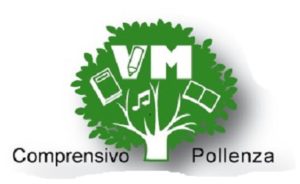 ISTITUTO COMPRENSIVO "VINCENZO MONTI"
Via Boldorini 2, 62010 - POLLENZA (MC)CURRICOLO VERTICALE D’ISTITUTOSCUOLA DELL’INFANZIA - SCUOLA PRIMARIA - SCUOLA SECONDARIA DI PRIMO GRADOINDICE Premessa									pag. 3Introduzione									pag.5Scuola dell’Infanzia - I anno (3 anni)					pag.6			Scuola dell’Infanzia - II anno (4 anni)					pag.11Scuola dell’Infanzia - III anno (5 anni)					pag.20Scuola Primaria - classe prima						pag.29Scuola Primaria - classe seconda						pag.36Scuola Primaria - classe terza						pag.44Scuola Primaria - classe quarta						pag.52Scuola Primaria - classe quinta						pag.62Scuola Secondaria di Primo Grado - classe prima				pag.75Scuola Secondaria di Primo Grado - classe seconda			pag.86Scuola Secondaria di Primo Grado - classe terza				pag.99PREMESSADalle “Indicazioni Nazionali per il curricolo della Scuola dell’Infanzia e del primo ciclo d’istruzione” del 2012:Organizzazione del curricolo“Il curricolo d’Istituto è espressione della libertà d’insegnamento e dell’autonomia scolastica e, al tempo stesso, esplica le scelte della comunità scolastica e l’identità dell’Istituto. La costruzione del curricolo è il processo attraverso il quale si sviluppano e organizzano la ricerca e l’innovazione educativa. Ogni scuola predispone il curricolo all’interno del Piano dell’offerta formativa con riferimento al profilo dello studente al termine del primo ciclo d’istruzione, ai traguardi per lo sviluppo delle competenze, agli obiettivi specifici di apprendimento per ogni disciplina. A partire dal curricolo di istituto, i docenti individuano le esperienze di apprendimento più efficaci, le scelte didattiche più significative, le strategie più idonee, con attenzione all’integrazione fra le discipline e alla loro possibile integrazione in aree così come indicato dal Regolamento per l’autonomia scolastica, che affida questo compito alle istituzioni scolastiche”.Continuità ed unitarietà del curricolo“L’itinerario scolastico dai tre ai quattordici anni, pur abbracciando tre tipologie di scuola caratterizzate ciascuna da una specifica identità educativa e professionale, è progressivo e continuo. La presenza […] degli istituti comprensivi consente la progettazione di un unico curricolo verticale e facilita il raccordo con il secondo ciclo di istruzione e formazione.La scuola dell’infanzia accoglie, promuove e arricchisce l’esperienza vissuta dai bambini in una prospettiva evolutiva, le attività educative offrono occasioni di crescita all’interno di un contesto educativo orientato al benessere, alle domande di senso e al graduale sviluppo di competenze riferibili alle diverse età, dai tre ai sei anni. Nella scuola del primo ciclo la progettazione didattica, mentre continua a valorizzare approcci educativi attivi, è finalizzata a guidare i ragazzi lungo percorsi di conoscenza progressivamente orientati alle discipline e alla ricerca delle connessioni tra i diversi saperi.”Traguardi per lo sviluppo delle competenze “Al termine della scuola dell’infanzia, della scuola primaria, della scuola secondaria di primo grado, vengono fissati i traguardi per lo sviluppo delle competenze relativi ai campi di esperienza e alle discipline. Essi rappresentano riferimenti ineludibili per gli insegnanti, indicano piste culturali e didattiche da percorrere e aiutano a finalizzare l’azione educativa allo sviluppo integrale dell’allievo. Nella scuola del primo ciclo i traguardi costituiscono criteri per la valutazione delle competenze attese e, nella loro scansione temporale, sono prescrittivi, impegnando così le istituzioni scolastiche affinchè ogni alunno possa conseguirli, a garanzia dell’unità del sistema nazionale e della qualità del servizio. Le scuole hanno la libertà e la responsabilità di organizzarsi e di scegliere l’itinerario più opportuno per consentire agli studenti il miglior conseguimento dei risultati.”Obiettivi di apprendimento“Gli obiettivi di apprendimento individuano i campi del sapere, conoscenze e abilità ritenute indispensabili ai fini del raggiungimento dei traguardi per lo sviluppo delle competenze. Essi sono utilizzati dalle scuole e dai docenti nella loro attività di progettazione didattica, con attenzione alle condizioni di contesto, didattiche e organizzative mirando ad un insegnamento ricco ed efficace. Gli obiettivi sono organizzati in nuclei tematici e definiti in relazione a lunghi periodi didattici: l’intero triennio della scuola dell’infanzia, l’intero quinquennio della scuola primaria, l’intero triennio della scuola secondaria di primo grado. Per garantire una più efficace progressione degli apprendimenti, nella scuola primaria gli obiettivi di italiano, , lingua inglese, storia, geografia, matematica e scienze, sono indicati anche alla fine della classe terza.”Dal Piano Triennale dell’Offerta Formativa 2016-2019“Il percorso curricolare muove dai soggetti dell’apprendimento, gli alunni, con particolare attenzione ed ascolto ai loro bisogni e motivazioni, atteggiamenti, problemi, affettività, fasi di sviluppo, abilità, conoscenza dell’esperienze formative.Tramite il curricolo verticale, nell’arco del triennio, l’Istituto si prefigge di:1. Evitare frammentazioni, segmentazioni, ripetitività dei saperi e tracciare un percorso formativo unitario, attraverso una migliore implementazione di percorsi disciplinari verticali. 2. Assicurare un percorso graduale di crescita globale, anche attraverso la realizzazione di progetti verticali ed esperienze significative. 3. Costruire una “positiva” comunicazione tra i diversi ordini di scuola, mediante: formazione e aggiornamento comuni, anche con una piattaforma docenti on-line, per scambio di materiali e buone pratiche didattiche; aggiornamento dei parametri valutativi e dei criteri di valutazione condivisi per gli anni di passaggio tra ordini di scuola, relativamente alle competenze in uscita; raccordo dei criteri di valutazione del comportamento. 4. Favorire l’acquisizione di conoscenze, abilità e competenze in correlazione alle potenzialità di ciascun alunno, mediante attività individualizzate e personalizzate. 5. Orientare nella continuità, attraverso attività che valorizzino gli interessi e le attitudini individuali (laboratori, partecipazione a gare, potenziamenti disciplinari).E’ stato esplicato il curricolo verticale per competenze disciplinari e proto disciplinari, nonché delineate le scelte metodologiche adottate dall’Istituto condivise dai docenti dei tre ordini di scuola. A seguito del D.Lgs. 62 del 13/04/2017 sulle norme in materia di valutazione e certificazione delle competenze nel primo ciclo ed esami di Stato e della Nota Ministeriale del 06-10-2017, sono stati revisionati modalità e criteri di valutazione già esplicitati in applicazione delle direttive ministeriali vigenti.INTRODUZIONEIl seguente documento è composto da:Curricolo della Scuola dell’Infanzia;Curricolo della Scuola Primaria;Curricolo della Scuola Secondaria di primo grado.In ciascuno dei documenti di cui sopra sono esplicitati campi di esperienza o discipline, traguardi delle competenze, obiettivi di apprendimento, metodologia di lavoro e modalità di verifica. Sulla base del curricolo verticale d’Istituto i singoli docenti declinano la programmazione del percorso annuale per ogni singola disciplina. CURRICOLO SCUOLA DELL’INFANZIAI ANNO (3 ANNI)CURRICOLO SCUOLA DELL’INFANZIAII ANNO (4 ANNI)CURRICOLO SCUOLA DELL’INFANZIAIII ANNO (5 ANNI)CURRICOLO DISCIPLINARE - SCUOLA PRIMARIACLASSE PRIMACLASSE SECONDACLASSE TERZACLASSE QUARTACLASSE QUINTACURRICOLO DISCIPLINARE - SCUOLA SECONDARIA DI PRIMO GRADOCLASSE PRIMACLASSE SECONDACLASSE TERZACampo d’EsperienzaTraguardi per lo sviluppo della competenza al termine della Scuola dell’InfanziaObiettivi di apprendimentoMetodologia e modalità diosservazioneIL SÉ E L’ALTRO Il bambino gioca in modo costruttivo e creativo con gli altri, sa argomentare, confrontarsi, sostenere le proprie ragioni con adulti e bambini.Sviluppa il senso dell’identità personale, percepisce le proprie esigenze e i propri sentimenti, sa esprimerli in modo sempre più adeguato. Sa di avere una storia personale e familiare, conosce le tradizioni della famiglia, della comunità e le mette a confronto con altre.Scopre nei racconti del Vangelo la persona e l’insegnamento di Gesù, da cui apprende che Dio è Padre di tutti e che la Chiesa è la comunità di uomini e donne unita nel suo nome, per sviluppare un positivo senso di sé e sperimentare relazioni serene con gli altri, anche appartenenti a differenti tradizioni culturali e religiose.RELAZIONEAccettare il distacco dalla famiglia  Partecipare ad esperienze con il gruppo sezione  Scambiarsi giochi e materiali IDENTITÀ PERSONALEPercepire la propria identità Esprimere i propri bisogni Manifestare le proprie emozioni Scoprire quali comportamenti ci fanno “star bene” insieme IDENTITÀ CULTURALEScoprire la propria appartenenza ad un gruppo: famiglia - sezione Scoprire alcuni simboli del nostro ambiente culturale I.R.C.▪ Scoprire la figura di Gesù▪ Scoprire l’edificio Chiesa▪ Scoprire gesti di amicizia Giochi per conoscersi e ritrovarsi.Esplorazione dell’ambiente scolastico.Giochi volti alla socializzazione e relazione con gli altri.Conversazioni guidate partendo dall’esperienza e dai bisogni comunicativi del bambino.Letture, riflessioni e conversazioni guidate.Giochi ludico – motori, collegate alla promozione dell’empatia tra compagni. Conversazioni per individuare le regole di comportamento sociale.Esperienze volte ad esprimere i propri bisogni e manifestare le proprie emozioni.Esperienze finalizzate alla scoperta e conoscenza del proprio ambiente familiare e sociale.Osservazioni sistematiche degli apprendimenti.Campo d’EsperienzaTraguardi per lo sviluppo della competenza al termine della Scuola dell’InfanziaObiettivi di apprendimentoMetodologia e modalità diosservazioneIL CORPO E IL MOVIMENTOIl bambino vive pienamente la propria corporeità, ne percepisce il potenziale comunicativo ed espressivo, matura condotte che gli consentono una buona autonomia nella gestione della giornata scolastica. Riconosce i segnali e i ritmi del proprio corpo, le differenze sessuali e di sviluppo e adotta pratiche corrette di cura di sé, di igiene e di sana alimentazione. Prova piacere nel movimento e sperimenta schemi posturali e motori, li applica nei giochi individuali e di gruppo, anche con l’uso di piccoli attrezzi ed è in grado di adattarli alle situazioni ambientali all’interno della scuola e all’aperto. Controlla l’esecuzione del gesto, valuta il rischio, interagisce con gli altri nei giochi di movimento, nella danza, nella comunicazione espressiva. Riconosce il proprio corpo, le sue diverse parti e rappresenta il corpo in stasi e in movimento. Riconosce nei segni del corpo l’esperienza religiosa propria e altrui per cominciare a manifestare anche in questo modo la propria interiorità, l’immaginazione e le emozioni CORPOREITA'▪ Scoprire la realtà circostante attraverso i sensi ▪ Usare il corpo per imitare ▪ Scoprire ed accettare le regole delle routine ▪ Eseguire semplici consegne AUTONOMIA ED ALIMENTAZIONE▪ Riconoscere le prime necessità fisiologiche ▪ Percepire la propria identità sessuale ▪ Riconoscere i propri oggetti ▪ Usare i servizi igienici in modo autonomo ▪ Distinguere comportamenti corretti e scorretti a tavola ▪ Mangiare da solo MOTRICITA'▪ Esprimersi attraverso il gioco ed il movimento ▪ Scoprire le prime regole del gioco di gruppo ▪ Sviluppare gli schemi dinamici di base ▪ Discriminare i principali rapporti topologici ▪ Usare alcuni attrezzi e materiali ▪ Muoversi autonomamente nello spazio interno ed esterno della scuola▪ Partecipare a semplici giochi di movimentoIDENTITA'▪ Percepire globalmente il proprio corpo ▪ Conoscere e nominare le principali parti del corpo ▪ Rappresentare graficamente l’omino (faccia, gambe e braccia)I.R.C.▪ Sperimentare le capacità espressive del corpo  ▪ Manifestare le proprie emozioni ▪ Imitare le creature (es. animali, piante) Attività ludicheAttività di giochi motori e psicomotori individuali e collettivi.Percorsi motori con attrezzi strutturati e nonEsercizi di coordinazione, di equilibrio statico – dinamico, di orientamento, di riproduzione di semplici sequenze ritmiche.Apprendimento per scoperta.Progressione graduale degli apprendimenti accompagnata dalla stabilizzazione e dal consolidamento di quanto acquisito.Osservazione sistematica su attività strutturate e non.Campo d’EsperienzaTraguardi per lo sviluppo della competenza al termine della Scuola dell’InfanziaObiettivi di apprendimentoMetodologia e modalità diOsservazioneIMMAGINI SUONI E COLORIIl bambino comunica, esprime emozioni, racconta, utilizzando le varie possibilità che il linguaggio del corpo consenteInventa storie e sa esprimerle attraverso la drammatizzazione, il disegno, la pittura e altre attività manipolative; utilizza materiali e strumenti, tecniche espressive e creative; esplora le potenzialità offerte dalle tecnologie.Segue con curiosità e piacere spettacoli di vario tipo (teatrali, musicali, visivi, di animazione …); sviluppa interesse per l’ascolto della musica e per la fruizione di opere d’arte Scopre il paesaggio sonoro attraverso attività di percezione e produzione musicale utilizzando voce, corpo e oggetti Sperimenta e combina elementi musicali di base, producendo semplici sequenze sonoro - musicali Riconosce alcuni linguaggi simbolici e figurativi caratteristici delle tradizioni e della vita dei cristiani (segni, feste, preghiere, canti, gestualità, spazi, arte), per poter esprimere con creatività il proprio vissuto religioso.ESPRESSIONE▪ Sperimentare le capacità espressive  del corpo (suoni, gesti, espressioni).ARTE E IMMAGINE▪ Drammatizzare brevi storie con   l’aiuto dell’insegnante ▪ Sperimentare il segno grafico-  pittorico (scarabocchio) ▪ Dare significato alla propria  produzione grafica ▪ Sperimentare ed utilizzare varie  tecniche grafico-pittoriche e  manipolative ▪ Conoscere i colori fondamentali ARTE E SPETTACOLO▪ Seguire spettacoli per bambini ▪ Ascoltare e sviluppare interesse per  diversi stili musicali ▪ Incontrare diverse espressioni   dell’arte visiva e plastica EDUCAZIONE AL SUONOUsare il corpo e la voce per imitare e riprodurre suoni ▪ Cantare in gruppo insieme  all’insegnante ▪ Scoprire i suoni del proprio corpo ▪ Scoprire i suoni della realtà  circostante ▪ Scoprire le caratteristiche di un  suono (forte - piano, veloce - lento)I.R.C.▪ Sperimentare varie tecniche pittoriche e manipolative  ▪ Scoprire alcuni simboli religiosi ▪ Partecipare a momenti di festaOsservazione della realtà circostante, esperienze manipolative con materiali naturali e rielaborazione.Presentazione delle forme d’arte  come modello di riferimento.Sperimentazione delle potenzialità e delle strumentalità proprie di ogni tecnica espressiva.Attività laboratori ali con materiali diversificati.Produzioni di elaborati rispondenti alle indicazioni date.Realizzazioni creative di disegni e manufatti.Esplorazione, composizione ed esecuzione con e sui materiali sonori attraverso l’attività corale e la musica d’insieme.Attività laboratoriali con l’uso di piccoli strumenti.Memorizzazione di canti e filastrocche.Osservazioni periodiche durante le attività in classe e a quelle legate all’eventuale progetto di plesso.Campo d’EsperienzaTraguardi per lo sviluppo della competenza al termine della Scuola dell’InfanziaObiettivi di apprendimentoMetodologia e modalità diOsservazioneI DISCORSI E LE PAROLEIl bambino usa la lingua italiana, arricchisce e precisa il proprio lessico, comprende parole e discorsi, fa ipotesi sui significati.Sa esprimere e comunicare agli altri emozioni, sentimenti, argomentazioni attraverso il linguaggio verbale che utilizza in diverse situazioni comunicative.Ascolta e comprende narrazioni, racconta e inventa storie, chiede e offre spiegazioni, usa il linguaggio per progettare attività e per definire regole.Sperimenta rime, filastrocche, drammatizzazioni; inventa nuove parole, cerca somiglianze e analogie tra i suoni e i significati.Ragiona sulla lingua, scopre la presenza di lingue diverse, riconosce e sperimenta la pluralità dei linguaggi, si misura con la creatività e la fantasia.Si avvicina alla lingua scritta, esplora e sperimenta prime forme di comunicazione attraverso la scrittura, incontrando anche le tecnologie digitali e i nuovi media.Impara alcuni termini del linguaggio cristiano, ascoltando semplici racconti biblici, ne sa narrare i contenuti riutilizzando i linguaggi appresi, per sviluppare una comunicazione significativa anche in ambito religioso.LESSICO▪ Strutturare semplici frasi ▪ Imparare nuovi vocaboli ▪ Comprendere ed eseguire la consegna COMUNICAZIONEInteragire con i compagni e l’insegnante attraverso parole, brevi frasi, cenni e azioni ▪ Esprimere i propri bisogni ▪ Comprendere le prime regole della conversazione ▪ Partecipare ad una conversazioneASCOLTO E COMPRENSIONE▪ Ascoltare l’ins. per un breve lasso di tempo ▪ Cogliere alcuni elementi di una narrazione con l’aiuto dell’insegnante ▪ Rispondere a domande inerenti i testi narrati ▪ Descrivere una storia articolata in due sequenze: prima-dopoMETALINGUAGGIORipetere filastrocche e semplici poesie ▪ Giocare con i suoni onomatopeiciLETTO-SCRITTURAMostrare interesse per i libri illustrati I.R.C.▪ Ascoltare e comprendere brevi testi  ▪ Rispondere a domande inerenti i testi letti o narrati ▪ Scoprire alcuni vocaboli del linguaggio cristiano Conversazioni guidate partendo dall’esperienza e dai bisogni comunicativi del bambino.Apprendimento per scoperta.Lettura animata di racconti e storie da rielaborare verbalmente, drammatizzare e rappresentare graficamente con tecniche varie.Presentazione di nuovi vocaboli per l'arricchimento lessicale.Giochi fonologici.Progressione graduale degli apprendimenti accompagnata dalla stabilizzazione e dal consolidamento di quanto acquisito.Osservazioni sistematiche degli apprendimenti.Campo d’EsperienzaTraguardi per lo sviluppo della competenza al termine della Scuola dell’InfanziaObiettivi di apprendimentoMetodologia e modalità diOsservazioneLA CONOSCENZA DEL MONDOIl bambino raggruppa e ordina oggetti e materiali secondo criteri diversi, ne identifica alcune proprietà, confronta e valuta quantità; utilizza simboli per registrarle; esegue misurazioni usando strumenti alla sua portata.Sa collocare le azioni quotidiane nel tempo della giornata e della settimana.Osserva con attenzione il suo corpo, gli organismi viventi e i loro ambienti, i fenomeni naturali, accorgendosi dei loro cambiamenti.Si interessa a macchine e strumenti tecnologici, sa scoprirne le funzioni e i possibili usi.Individua le posizioni di oggetti e persone nello spazio, usando termini come avanti/indietro, sopra/sotto, destra/sinistra, ecc; segue correttamente un percorso sulla base di indicazioni verbali.Osserva con meraviglia ed esplora con curiosità il mondo, riconosciuto dai cristiani e da tanti uomini religiosi come dono di Dio Creatore, per sviluppare sentimenti di responsabilità nei confronti della realtà, abitandola con fiducia e speranza ORDINE▪ Raggruppare in base ad un criterio dato ▪ Confrontare grandezze: es grande - piccolo ▪ Conoscere alcune forme geometriche: cerchio, quadrato ▪ Confrontare quantità: pochi - tanti  TEMPO▪ Intuire la scansione temporale prima - dopo ▪ Intuire la scansione temporale giorno - notte NATURAEsplorare l’ambiente utilizzando i sensi ▪ Osservare elementi della realtà naturale ▪ Osservare i cambiamenti della natura nelle diverse stagioni ▪ Osservare fenomeni atmosferici TECNOLOGIA▪ Mostrare curiosità verso i principali sussidi tecnologiciSPAZIO▪ Conoscere alcune relazioni spaziali (sopra-sotto, dentro-fuori, in alto-in basso) ▪ Eseguire percorsi I.R.C.▪ Esplorare con meraviglia la natura  ▪ Intuire che la natura è dono di Dio Creatore ▪ Scoprire comportamenti di rispetto della naturaEsperienze dirette e concrete in aula o in ambienti naturali.Esperienze di  quantificazione  e classificazione.Uso di strumenti non convenzionali per misurareAttività  laboratorialiPercorsi manuali e creativi con elementi naturaliAttività ludicheSchede predisposteApprendimento per ipotesi, tentativi ed errori.Formulazione di ipotesi, di gruppo, partendo dalle conoscenze pregresse.Sperimentazione di soluzioni diverseRiproduzione dell’esperienza per verificare la correttezza delle ipotesi.Osservazione diretta dei fatti.Raccolta dei dati e tabulazione.Lettura e interpretazione dei dati.Semplici descrizioni collettive di esperienze effettuate. Ricerca di informazioni da varie fonti ( libri, interviste, internet).Memorizzazione di conte e filastroccheOsservazione sistematicaCampo d’EsperienzaTraguardi per lo sviluppo della competenza al termine della Scuola dell’InfanziaObiettivi di apprendimentoMetodologia e modalità diOsservazioneIL SÉ E L’ALTROIl bambino gioca in modo costruttivo e creativo con gli altri, sa argomentare, confrontarsi, sostenere le proprie ragioni con adulti e bambini.Sviluppa il senso dell’identità personale, percepisce le proprie esigenze e i propri sentimenti, sa esprimerli in modo sempre più adeguato. Sa di avere una storia personale e familiare, conosce le tradizioni della famiglia, della comunità e le mette a confronto con altre. Scopre nei racconti del Vangelo la persona e l’insegnamento di Gesù, da cui apprende che Dio è Padre di tutti e che la Chiesa è la comunità di uomini e donne unita nel suo nome, per sviluppare un positivo senso di sé e sperimentare relazioni serene con gli altri, anche appartenenti a differenti tradizioni culturali e religioseRELAZIONEDistaccarsi serenamente dalla famiglia e accettare l’ambiente scolastico Condividere esperienze con i compagni Usare in modo adeguato giochi e materiali IDENTITÀ PERSONALERiconoscere la propria identità Comunicare verbalmente i propri bisogni Riconoscere ed esprimere emozioni e sentimenti Tollerare piccole frustrazioni Imparare a “star bene” con gli altri mettendo in atto comportamenti adeguati IDENTITÀ CULTURALERiconoscere la propria appartenenza alla famiglia, alla sezione ed alla scuola Percepire legami di parentela: papà, mamma e fratelli Instaurare rapporti di fiducia verso i familiari Conoscere alcuni simboli e tradizioni del nostro ambiente culturale I.R.C.▪ Conoscere alcuni episodi della vita di Gesù ▪ Scoprire che Gesù è venuto per portare pace e amore ▪  Scoprire che Dio è Padre ▪  Conoscere elementi e segni della Chiesa ▪ Scoprire figure significative nella vita della Chiesa ▪ Conoscere e vivere gesti di amicizia  ▪ Scoprire la diversità Giochi per conoscersi e ritrovarsi.Esplorazione dell’ambiente scolastico.Giochi volti alla socializzazione e relazione con gli altri.Conversazioni guidate partendo dall’esperienza e dai bisogni comunicativi del bambino.Letture, riflessioni e conversazioni guidate.Giochi ludico – motori, collegate alla promozione dell’empatia tra compagni.Conversazioni per individuare le regole di comportamento sociale.Esperienze volte ad esprimere i propri bisogni e manifestare le proprie emozioni.Esperienze finalizzate alla scoperta e conoscenza del proprio ambiente familiare e sociale.Osservazioni sistematiche degli apprendimentiCampo d’EsperienzaTraguardi per lo sviluppo della competenza al termine della Scuola dell’InfanziaObiettivi di apprendimentoMetodologia e modalità diOsservazioneIL CORPO E IL MOVIMENTOIl bambino vive pienamente la propria corporeità, ne percepisce il potenziale comunicativo ed espressivo, matura condotte che gli consentono una buona autonomia nella gestione della giornata scolastica .Riconosce i segnali e i ritmi del proprio corpo, le differenze sessuali e di sviluppo e adotta pratiche corrette di cura di sé, di igiene e di sana alimentazione. Prova piacere nel movimento e sperimenta schemi posturali e motori, li applica nei giochi individuali e di gruppo, anche con l’uso di piccoli attrezzi ed è in grado di adattarli alle situazioni ambientali all’interno della scuola e all’aperto.Controlla l’esecuzione del gesto, valuta il rischio, interagisce con gli altri nei giochi di movimento, nella danza, nella comunicazione espressiva. Riconosce il proprio corpo, le sue diverse parti e rappresenta il corpo in stasi e in movimento. Riconosce nei segni del corpo l’esperienza religiosa propria e altrui per cominciare a manifestare anche in questo modo la propria interiorità, l’immaginazione e le emozioni.CORPOREITA'▪ Usare i sensi per conoscere la realtà circostante ▪ Esprimersi ed imitare con il corpo ▪ Assumere un comportamento adeguato nel rispetto delle routine e delle regole  ▪ Assumere e gestire semplici incarichiAUTONOMIA ED ALIMENTAZIONE▪ Riconoscere le proprie necessità fisiologiche▪ Conoscere la propria identità sessuale  ▪ Riconoscere ed iniziare ad aver cura dei propri oggetti ▪ Usare i servizi igienici in modo autonomo ed adeguato ▪ Acquisire un comportamento corretto a tavola ▪ Accettare di assaggiare nuovi cibi Scoprire quali cibi sono importanti per la crescita MOTRICITA'▪ Sperimentare le potenzialità del corpo in movimento ▪ Rispettare le regole nei giochi    organizzati ▪ Controllare gli schemi dinamici e  posturali di base ▪ Acquisire i rapporti topologici ▪ Conoscere ed usare alcuni attrezzi e   materiali ▪ Orientarsi nello spazio  scuola▪ Partecipare a giochi di movimento ed    espressivi ▪ Attuare comportamenti di condivisione e collaborazione ▪ Muoversi secondo una semplice  coreografia IDENTITA'▪ Conoscere globalmente il proprio  corpo ▪ Conoscere e nominare le parti del  corpo ▪ Rappresentare graficamente lo schema   corporeoI.R.C.▪ Scoprire i gesti con cui si esprime il nostro sentimento religioso ▪ Esprimere le proprie emozioni ▪ Imitare ed esprimersi con il corpo ▪ Interpretare con il corpo semplici filastrocche e canzoncineAttività ludicheAttività di giochi motori e psicomotori individuali e collettivi.Percorsi motori con attrezzi strutturati e nonEsercizi di coordinazione, di equilibrio statico – dinamico, di orientamento, di riproduzione di semplici sequenze ritmiche.Apprendimento per scoperta.Progressione graduale degli apprendimenti accompagnata dalla stabilizzazione e dal consolidamento di quanto acquisito.Osservazione sistematica su attività strutturate e non.Campo d’EsperienzaTraguardi per lo sviluppo della competenza al termine della Scuola dell’InfanziaObiettivi di apprendimentoMetodologia e modalità diOsservazioneIMMAGINI, SUONI E COLORIIl bambino comunica, esprime emozioni, racconta, utilizzando le varie possibilità che il linguaggio del corpo consente Inventa storie e sa esprimerle attraverso la drammatizzazione, il disegno, la pittura e altre attività manipolative; utilizza materiali e strumenti, tecniche espressive e creative; esplora le potenzialità offerte dalle tecnologie.Segue con curiosità e piacere spettacoli di vario tipo (teatrali, musicali, visivi, di animazione …); sviluppa interesse per l’ascolto della musica e per la fruizione di opere d’arte.Scopre il paesaggio sonoro attraverso attività di percezione e produzione musicale utilizzando voce, corpo e oggetti Sperimenta e combina elementi musicali di base, producendo semplici sequenze sonoro - musicali Riconosce alcuni linguaggi simbolici e figurativi caratteristici delle tradizioni e della vita dei cristiani (segni, feste, preghiere, canti, gestualità, spazi, arte), per poter esprimere con creatività il proprio vissuto religiosoESPRESSIONE▪ Esprimersi attraverso il corpo (drammatizzazione, mimica, gestualità, movimento) ARTE E IMMAGINE▪ Drammatizzare storie con la guida  dell’insegnante ▪ Rappresentare graficamente un  vissuto o un racconto ▪ Verbalizzare i propri elaborati grafici ▪ Conoscere ed utilizzare i materiali  grafico-pittorici e manipolativi ▪ Sperimentare la formazione dei  colori secondari ▪ Associare i colori agli elementi della  realtà ARTE E SPETTACOLO▪ Seguire spettacoli teatrali, filmati e   documentari ▪ Ascoltare suoni e musiche di vario  genere ▪ Manifestare apprezzamento per le  opere d’arte ed esprimere semplici  giudizi estetici EDUCAZIONE AL SUONO▪ Usare il corpo e la voce per  riprodurre e inventare suoni e rumori ▪ Cantare in gruppo con i coetanei ▪ Scoprire ed utilizzare i suoni del  proprio corpo ▪ Discriminare i suoni e i rumori della  realtà circostante ▪ Sperimentare gli oggetti come fonte sonora ▪ Sperimentare le caratteristiche di un suono (forte - piano, lungo - corto, veloce - lento) ▪ Sperimentare semplici strumenti  musicaliI.R.C.▪ Utilizzare varie tecniche grafico-pittoriche e manipolative  ▪ Conoscere alcuni simboli religiosi ▪ Partecipare attivamente a momenti di festaProduzioni di elaborati rispondenti alle indicazioni date.Realizzazioni creative di disegni e manufatti.Esplorazione, composizione ed esecuzione con e sui materiali sonori attraverso l’attività corale e la musica d’insieme.Attività laboratoriali con l’uso di piccoli strumenti.Memorizzazione di canti e filastrocche.Osservazioni periodiche durante le attività in classe e a quelle legate all’eventuale progetto di plesso.Campo d’EsperienzaTraguardi per lo sviluppo della competenza al termine della Scuola dell’InfanziaObiettivi di apprendimentoMetodologia e modalità diOsservazioneI DISCORSI E LE PAROLEIl bambino usa la lingua italiana, arricchisce e precisa il proprio lessico, comprende parole e discorsi, fa ipotesi sui significati.Sa esprimere e comunicare agli altri emozioni, sentimenti, argomentazioni attraverso il linguaggio verbale che utilizza in diverse situazioni comunicativeAscolta e comprende narrazioni, racconta e inventa storie, chiede e offre spiegazioni, usa il linguaggio per progettare attività e per definire regole Sperimenta rime, filastrocche, drammatizzazioni; inventa nuove parole, cerca somiglianze e analogie tra i suoni e i significati Ragiona sulla lingua, scopre la presenza di lingue diverse, riconosce e sperimenta la pluralità dei linguaggi, si misura con la creatività e la fantasia Si avvicina alla lingua scritta, esplora e sperimenta prime forme di comunicazione attraverso la scrittura, incontrando anche le tecnologie digitali e i nuovi mediaImpara alcuni termini del linguaggio cristiano, ascoltando semplici racconti biblici, ne sa narrare i contenuti riutilizzando i linguaggi appresi, per sviluppare una comunicazione significativa anche in ambito religioso LESSICO▪ Formulare frasi corrette composta da soggetto e predicato ▪ Acquisire nuovi vocaboli e usarli in modo appropriato ▪ Comprendere ed eseguire autonomamente la consegna COMUNICAZIONE▪ Interagire con i compagni e l’insegnante attraverso parole e brevi frasi ▪ Esprimere i propri bisogni in modo comprensibile ▪ Raccontare i propri vissuti (con domande-stimolo dell’ins.) ▪ Conversare rispettando il proprio turno ▪ Intervenire alle conversazioni ASCOLTO E COMPRENSIONE▪ Ascoltare l’adulto che parla, racconta, legge ▪ Comprendere il significato di una narrazione ▪ Verbalizzare testi ascoltati con l’ausilio di immagini o domande stimolo ▪ Descrivere una semplice storia, rappresentata in tre sequenze ▪ Porre domande per ottenere informazioni ▪ Usare il linguaggio in situazioni di gioco METALINGUAGGIO▪ Memorizzare e ripetere conte e filastrocche ▪ Giocare con le parole: assonanze e rime ▪ Usare: maschile/femminile, singolare/plurale LETTO-SCRITTURA▪ Mostrare interesse per i libri ▪ Sfogliare i libri in modo adeguato I.R.C.▪ Ascoltare e comprendere  racconti  ▪ Verbalizzare testi ascoltati con l’aiuto di domande e/o con il supporto di immagini ▪ Imparare nuovi vocaboli del linguaggio cristiano Conversazioni guidate partendo dall’esperienza e dai bisogni comunicativi del bambino.Apprendimento per scoperta.Lettura animata di racconti e storie da rielaborare verbalmente, drammatizzare e rappresentare graficamente con tecniche varie.Presentazione di nuovi vocaboli per l'arricchimento lessicale.Giochi fonologici.Progressione graduale degli apprendimenti accompagnata dalla stabilizzazione e dal consolidamento di quanto acquisito.Osservazioni sistematiche degli apprendimentiCampo d’EsperienzaTraguardi per lo sviluppo della competenza al termine della Scuola dell’InfanziaObiettivi di apprendimentoMetodologia e modalità diOsservazioneLA CONOSCENZA DEL MONDOIl bambino raggruppa e ordina oggetti e materiali secondo criteri diversi, ne identifica alcune proprietà, confronta e valuta quantità; utilizza simboli per registrarle; esegue misurazioni usando strumenti alla sua portata Sa collocare le azioni quotidiane nel tempo della giornata e della settimana. Riferisce correttamente eventi del pas. recente; sa dire cosa potrà succedere in un futuro immediato e pros. Osserva con attenzione il suo corpo, gli organismi viventi e i loro ambienti, i fenomeni naturali, accorgendosi dei loro cambiamenti Si interessa a macchine e strumenti tecnologici, sa scoprirne le funzioni e i possibili usi Padroneggia sia le strategie del contare e dell’operare con i numeri sia quelle necessarie per eseguire le prime misurazioni di lunghezze, pesi, e altre quantità Individua le posizioni di oggetti e persone nello spazio, usando termini come avanti/indietro, sopra/sotto, destra/sinistra, ecc; segue correttamente un percorso sulla base di indicazioni verbali Osserva con meraviglia ed esplora con curiosità il mondo, riconosciuto dai cristiani e da tanti uomini religiosi come dono di Dio Creatore, per sviluppare sentimenti di responsabilità nei confronti della realtà, abitandola con fiducia e speranzaORDINE▪ Raggruppare oggetti secondo due criteri dati ▪ Confrontare e ordinare grandezze fino a tre elementi: es. grande - medio - piccolo… ▪ Conoscere alcune forme geometriche: cerchio, quadrato, triangolo ▪ Stabilire relazioni di quantità: di più - di meno TEMPO▪ Conoscere la scansione temporale prima - dopo ▪ Collocare le azioni quotidiane nei diversi momenti della giornata: mattino- pomeriggio-sera-notte ▪ Intuire la ciclicità del tempo: la giornata scolastica ▪ Ordinare in successione logico temporale eventi legati all’esperienza con il supporto di immagini NATURA▪ Conoscere l’ambiente utilizzando i sensi ▪ Osservare e descrivere elementi della realtà naturale ▪ Conoscere le caratteristiche delle stagioni ▪ Osservare e riconoscere fenomeni atmosferici TECNOLOGIA▪ Conoscere alcuni sussidi tecnologici MISURA▪ Contare fino a 5 SPAZIO▪ Conoscere e rappresentare relazioni spaziali ▪ Riconoscere la propria posizione nello spazio ▪ Eseguire e inventare percorsi I.R.C.▪ Osservare con curiosità la natura ▪ Scoprire che la natura è dono di Dio Creatore ▪ Acquisire comportamenti di rispetto della natura schema corporeoEsperienze dirette e concrete in aula o in ambienti naturali.Esperienze di  quantificazione  e classificazione.Uso di strumenti non convenzionali per misurareAttività  laboratorialiPercorsi manuali e creativi con elementi naturaliAttività ludicheSchede predisposteApprendimento per ipotesi, tentativi ed errori.Formulazione di ipotesi, di gruppo, partendo dalle conoscenze pregresse.Sperimentazione di soluzioni diverseRiproduzione dell’esperienza per verificare la correttezza delle ipotesi.Osservazione diretta dei fatti.Raccolta dei dati e tabulazione.Lettura e interpretazione dei dati.Ricerca di informazioni da varie fonti ( libri, interviste, internet).Descrizioni di vario tipo: verbalizzazione di esperienze,  schemi, tabelle di sintesi.Memorizzazione di conte e filastroccheOsservazione sistematicaCampo d’EsperienzaTraguardi per lo sviluppo della competenza al termine della Scuola dell’InfanziaObiettivi di apprendimentoMetodologia e modalità diOsservazioneIL SÉ E L’ALTROIl bambino gioca in modo costruttivo e creativo con gli altri, sa argomentare, confrontarsi, sostenere le proprie ragioni con adulti e bambini Sviluppa il senso dell’identità personale, percepisce le proprie esigenze e i propri sentimenti, sa esprimerli in modo sempre più adeguato. Sa di avere una storia personale e familiare, conosce le tradizioni della famiglia, della comunità e le mette a confronto con altre.Scopre nei racconti del Vangelo la persona e l’insegnamento di Gesù, da cui apprende che Dio è Padre di tutti e che la Chiesa è la comunità di uomini e donne unita nel suo nome, per sviluppare un positivo senso di sé e sperimentare relazioni serene con gli altri, anche appartenenti a differenti tradizioni culturali e religioseRELAZIONEVivere serenamente nell’ambiente scolasticoCollaborare alla realizzazione di un’attività di gruppoUsare in modo adeguato e creativo, giochi e materiali, condividerli con i compagni IDENTITÀ PERSONALEEssere consapevole della propria identità Riferire il proprio pensiero e la propria esperienza Controllare le proprie emozioni (rabbia, paura, aggressività, ecc. ) Provare a risolvere autonomamente conflitti con i coetanei Assumere atteggiamenti di amicizia e di solidarietà IDENTITÀ CULTURALERiconoscere la propria appartenenza alla famiglia, alla sezione, alla scuola e alla comunità Conoscere legami di parentela: papà, mamma, fratelli e nonni Sviluppare rapporti di fiducia verso i familiari e gli adulti di riferimento Conoscere simboli e tradizioni del nostro ambiente culturaleI.R.C.▪ Conoscere episodi della vita di Gesù dai racconti del Vangelo ▪ Scoprire il messaggio  e l’insegnamento di Gesù  ▪ Conoscere alcune caratteristiche dell’ambiente in cui è vissuto Gesù ▪ Riconoscere Dio come Padre amorevole ▪ Comprendere che la Chiesa è la casa dei credenti in Gesù ▪ Conoscere figure significative  nella vita della Chiesa ▪ Assumere atteggiamenti di amicizia e di collaborazione ▪ Conoscere e rispettare la diversitàGiochi per conoscersi e ritrovarsi.Esplorazione dell’ambiente scolastico.Giochi volti alla socializzazione e relazione con gli altri.Conversazioni guidate partendo dall’esperienza e dai bisogni comunicativi del bambino.Letture, riflessioni e conversazioni guidate.Giochi ludico – motori, collegate alla promozione dell’empatia tra compagni.Conversazioni per individuare le regole di comportamento sociale.Esperienze volte ad esprimere i propri bisogni e manifestare le proprie emozioni.Esperienze finalizzate alla scoperta e conoscenza del proprio ambiente familiare e sociale.Osservazioni sistematiche degli apprendimentiCampo d’EsperienzaTraguardi per lo sviluppo della competenza al termine della Scuola dell’InfanziaObiettivi di apprendimentoMetodologia e modalità diOsservazioneIL CORPO E IL MOVIMENTOIl bambino vive pienamente la propria corporeità, ne percepisce il potenziale comunicativo ed espressivo, matura condotte che gli consentono una buona autonomia nella gestione della giornata scolastica. Riconosce i segnali e i ritmi del proprio corpo, le differenze sessuali e di sviluppo e adotta pratiche corrette di cura di sé, di igiene e di sana alimentazione. Prova piacere nel movimento e sperimenta schemi posturali e motori, li applica nei giochi individuali e di gruppo, anche con l’uso di piccoli attrezzi ed è in grado di adattarli alle situazioni ambientali all’interno della scuola e all’aperto. Controlla l’esecuzione del gesto, valuta il rischio, interagisce con gli altri nei giochi di movimento, nella danza, nella comunicazione espressiva Riconosce il proprio corpo, le sue diverse parti e rappresenta il corpo in stasi e in movimentoRiconosce nei segni del corpo l’esperienza religiosa propria e altrui per cominciare a manifestare anche in questo modo la propria interiorità, l’immaginazione e le emozioni CORPOREITA'▪ Consolidare la capacità di   discriminazione sensoriale e percettiva ▪ Esprimersi e comunicare attraverso il  corpo ▪ Interiorizzare un comportamento adeguato e autonomo nel rispetto delle routine e delle regole  ▪ Assumere e gestire autonomamente le   consegne dell’insegnante AUTONOMIA ED ALIMENTAZIONE▪ Riconoscere e verbalizzare le  necessità fisiologiche ed i propri malesseri ▪ Riconoscere le differenze sessuali ▪ Aver cura dei propri oggetti e dei   propri indumenti ▪ Gestire in modo autonomo la propria   persona ▪ Mantenere un comportamento corretto   a tavola ▪ Accettare serenamente l’approccio   con alimenti diversi▪ Riconoscere gli alimenti importanti   per la crescita e la salute MOTRICITA'▪ Sperimentare le potenzialità del corpo in movimento in modo libero, guidato e in gruppo ▪ Rispettare le regole nei giochi   organizzati e liberi ▪ Consolidare gli schemi dinamici e   posturali ▪ Interiorizzare i rapporti topologici ▪ Utilizzare correttamente attrezzi e   materiali  ▪ Muoversi con sicurezza nello spazio   interno ed esterno della scuola ▪ Sviluppare la motricità fine: prensione, pressione, precisione, coordinazione  oculo-manuale   ▪ Rispettare i propri spazi e quelli   degli altri nei giochi di movimento ▪ Confrontarsi ed interagire   positivamente con l’adulto e i compagni ▪ Coordinare i propri movimenti a   quelli del gruppoIDENTITA'▪ Conoscere in modo analitico il proprio   corpo▪ Conoscere e denominare le parti del  corpo su di sé, sugli altri e su  un’immagine ▪ Rappresentare graficamente il proprio   corpo in situazioni di stasi e movimento ▪ Discriminare la propria dominanza laterale (es. la mano più forte)I.R.C.▪ Riconoscere i gesti con cui si esprime il sentimento religioso ▪ Riconoscere e controllare le proprie emozioni  ▪ Esprimersi e comunicare con il corpo ▪ Interpretare con il corpo filastrocche e canzoncine  con alimenti diversiAttività ludicheAttività di giochi motori e psicomotori individuali e collettivi.Percorsi motori con attrezzi strutturati e nonEsercizi di coordinazione, di equilibrio statico – dinamico, di orientamento, di riproduzione di semplici sequenze ritmiche.Apprendimento per scoperta.Progressione graduale degli apprendimenti accompagnata dalla stabilizzazione e dal consolidamento di quanto acquisito.Osservazione sistematica su attività strutturate e non.Campo d’EsperienzaTraguardi per lo sviluppo della competenza al termine della Scuola dell’InfanziaObiettivi di apprendimentoMetodologia e modalità diOsservazioneIl bambino comunica, esprime emozioni, racconta, utilizzando le varie possibilità che il linguaggio del corpo consente Inventa storie e sa esprimerle attraverso la drammatizzazione, il disegno, la pittura e altre attività manipolative; utilizza materiali e strumenti, tecniche espressive e creative; esplora le potenzialità offerte dalle tecnologie.Segue con curiosità e piacere spettacoli di vario tipo (teatrali, musicali, visivi, di animazione …); sviluppa interesse per l’ascolto della musica e per la fruizione di opere d’arte Scopre il paesaggio sonoro attraverso attività di percezione e produzione musicale utilizzando voce, corpo e oggetti Sperimenta e combina elementi musicali di base, producendo semplici sequenze sonoro - musicali Esplora i primi alfabeti musicali, utilizzando anche i simboli di una notazione informale per codificare i suoni percepiti e riprodurli Riconosce alcuni linguaggi simbolici e figurativi caratteristici delle tradizioni e della vita dei cristiani (segni, feste, preghiere, canti, gestualità, spazi, arte), per poter esprimere con creatività il proprio vissuto religiosoESPRESSIONE▪ Esprimersi e comunicare attraverso Il linguaggio del corpo (gestualità,   mimica facciale, drammatizzazioni e danze) ARTE E IMMAGINE▪ Inventare e drammatizzare storie che prevedono una semplice sequenza temporale ▪ Utilizzare varie tecniche grafico-  pittoriche e manipolative per  esprimersi e comunicare ▪ “Leggere” immagini o opere d’arte,   attribuendo loro un significato ▪ Utilizzare in modo autonomo e   creativo diversi materiali ▪ Sperimentare la formazione di   sfumature ARTE E SPETTACOLO▪ Prestare attenzione rispettando i   tempi dello spettacolo proposto (teatrale, musicale, lettura animata, …) ▪ Ascoltare le proposte musicali delle insegnanti ▪ Osservare un’opera d’arte e cogliere gli elementi che la caratterizzano (forme, colori, personaggi, tecniche,…) EDUCAZIONE AL SUONO▪ Utilizzare la voce per riprodurre suoni e semplici canzoncine in coro (partire tutti insieme, non urlare, rispettare le pause) ▪ Cantare in gruppo e/o da soli ▪ Utilizzare consapevolmente i suoni del proprio corpo per produrre semplici sequenze ritmiche ▪ Ascoltare e riconoscere suoni e rumori della realtà circostante ▪ Riconoscere gli oggetti come fonte sonora e utilizzarli per produrre una semplice sequenza ritmica ▪ Discriminare le caratteristiche di un suono (forte - piano, alto - basso, lungo - corto, veloce - lento e lo strumento che lo produce) ▪ Sperimentare semplici strumenti  musicali anche costruiti  personalmente con materiale di   recupero ▪ Utilizzare gli elementi musicali   sperimentati per riprodurre brevi   sequenze ▪ Rappresentare graficamente le   caratteristiche di un suono percepito attraverso simboli diversi (es. suono  forte - punto grosso, suono piano-   puntino) ▪ Riprodurre brevi sequenze musicali  seguendo simboli ( es. la mano per   battere le mani, il piede per battere i piedi) I.R.C.▪ Utilizzare varie tecniche graficopittoriche e manipolative per esprimersi e comunicare ▪ “Leggere” immagini o opere d’arte, attribuendo loro un significato ù▪ Conoscere il significato dei principali simboli religiosi ▪ Conoscere leggende e tradizioni legate alle feste cristiane▪ Collaborare alla realizzazione di momenti di festa   Osservazione della realtà circostante, esperienze manipolative con materiali naturali e rielaborazione.Presentazione delle forme d’arte  come modello di riferimento.Sperimentazione delle potenzialità e delle strumentalità proprie di ogni tecnica espressiva.Attività laboratori ali con materiali diversificati.Produzioni di elaborati rispondenti alle indicazioni date.Realizzazioni creative di disegni e manufatti.Esplorazione, composizione ed esecuzione con e sui materiali sonori attraverso l’attività corale e la musica d’insieme.Attività laboratoriali con l’uso di piccoli strumenti.Memorizzazione di canti e filastrocche.Osservazioni periodiche durante le attività in classe e a quelle legate all’eventuale progetto di plesso.Campo d’EsperienzaTraguardi per lo sviluppo della competenza al termine della Scuola dell’InfanziaObiettivi di apprendimentoMetodologia e modalità diOsservazioneI DISCORSI E LE PAROLEIl bambino usa la lingua italiana, arricchisce e precisa il proprio lessico, comprende parole e discorsi, fa ipotesi sui significati.Sa esprimere e comunicare agli altri emozioni, sentimenti, argomentazioni attraverso il linguaggio verbale che utilizza in diverse situazioni comunicativeImpara alcuni termini del linguaggio cristiano, ascoltando semplici racconti biblici, ne sa narrare i contenuti riutilizzando i linguaggi appresi, per sviluppare una comunicazione significativa anche in ambito religioso.LESSICO▪ Pronunciare una frase corretta e completa di soggetto, predicato, espansione ▪ Descrivere le caratteristiche principali di un oggetto, animale, persona ▪ Arricchire il proprio vocabolario utilizzando nuovi termini appresi in differenti contesti. ▪ Comprendere ed eseguire autonomamente 2/3 consegne in successione COMUNICAZIONE▪ Parlare con i compagni e le insegnati nel gruppo sezione/intersezione ▪ Comunicare i propri bisogni in modo coerente e comprensibile ▪ Raccontare con semplici discorsi corretti un episodio vissuto o al quale ha assistito ▪ Comunicare in modo comprensibile impressioni, sensazioni, conoscenze collegate all’esperienza personale.I.R.C.▪ Ascoltare e comprendere testi ▪ Riconoscere e verbalizzare i nuclei essenziali di un testo▪ Comprendere e riordinare le sequenze logiche e temporali di un testo ▪ Comprendere vocaboli del linguaggio religioso ed usarli in modo appropriato Conversazioni guidate partendo dall’esperienza e dai bisogni comunicativi del bambino.Apprendimento per scoperta.Lettura animata di racconti e storie da rielaborare verbalmente, drammatizzare e rappresentare graficamente con tecniche varie.Presentazione di nuovi vocaboli per l'arricchimento lessicale.Giochi fonologici.Progressione graduale degli apprendimenti accompagnata dalla stabilizzazione e dal consolidamento di quanto acquisito.Osservazioni sistematiche degli apprendimentiCampo d’EsperienzaTraguardi per lo sviluppo della competenza al termine della Scuola dell’InfanziaObiettivi di apprendimentoMetodologia e modalità diOsservazioneLA CONOSCENZA DEL MONDOIl bambino raggruppa e ordina oggetti e materiali secondo criteri diversi, ne identifica alcune proprietà, confronta e valuta quantità; utilizza simboli per registrarle; esegue misurazioni usando strumenti alla sua portata Sa collocare le azioni quotidiane nel tempo della giornata e della settimana Riferisce correttamente eventi del pas. recente; sa dire cosa potrà succedere in un futuro immediato e pros. Osserva con attenzione il suo corpo, gli organismi viventi e i loro ambienti, i fenomeni naturali, accorgendosi dei loro cambiamenti Si interessa a macchine e strumenti tecnologici, sa scoprirne le funzioni e i possibili usi Padroneggia sia le strategie del contare e dell’operare con i numeri sia quelle necessarie per eseguire le prime misurazioni di lunghezze, pesi, e altre quantità Individua le posizioni di oggetti e persone nello spazio, usando termini come avanti/indietro, sopra/sotto, destra/sinistra, ecc; segue correttamente un percorso sulla base di indicazioni verbali Osserva con meraviglia ed esplora con curiosità il mondo, riconosciuto dai cristiani e da tanti uomini religiosi come dono di Dio Creatore, per sviluppare sentimenti di responsabilità nei confronti della realtà, abitandola con fiducia e speranzaORDINE▪ Raggruppare oggetti in base a due o tre criteri dati ▪ Ordinare elementi in base a criteri stabiliti: grandezza, altezza, lunghezza, forma, funzioni … ▪ Conoscere, denominare e rappresentare le forme geometriche: cerchio, quadrato, triangolo e rettangolo ▪ Stabilire relazioni di quantità: uguale, maggiore, minore ▪ Registrare dati usando istogrammi o tabelle  TEMPO▪ Conoscere la scansione temporale prima - adesso - dopo ▪ Riconoscere, verbalizzare e ordinare le azioni della routine ▪ Conoscere la ciclicità del tempo: ieri-oggi-domani ▪ Conoscere la successione temporale dei giorni della settimana e delle stagioni ▪ Riferire esperienze personali collocandole correttamente nel tempo ▪ Formulare ipotesi relative ad eventi di un futuro immediato e prossimo NATURA▪ Distinguere le varie tipologie di organismi viventi: persone, animali e piante ▪ Osservare, riconoscere e descrivere elementi della realtà naturale ▪ Conoscere ambienti ed habitat naturali ▪ Conoscere e descrivere le caratteristiche delle stagioni ▪ Riconoscere relazioni di causa-effetto ▪ Osservare e descrivere fenomeni atmosferici TECNOLOGIA▪ Riconoscere gli elementi principali degli strumenti multimediali e scoprirne il funzionamento ▪ Familiarizzare con il mezzo tecnologico attraverso programmi educativi e sperimentazione diretta ▪ Avviare un rapporto creativo con l’informatica per disegnare, colorare, inventare, stampare, costruire immagini ▪ Sviluppare la capacità di utilizzare correttamente il mouse per orientarsi nello schermo ▪ Usare la tastiera per scrivere parole MISURA▪ Contare fino a 10 ▪ Riconoscere simboli numerici ▪ Mettere in relazione quantità e simbolo ▪ Usare semplici strumenti per misurare SPAZIO▪ Interiorizzare e rappresentare relazioni spaziali ▪ Eseguire un semplice dettato topologico ▪ Sperimentare lo spazio grafico utilizzando anche il quadretto ▪ Eseguire e rappresentare percorsi ▪ Scoprire la simmetria I.R.C.▪ Esprimere gratitudine per il dono della natura ▪ Intuire nel gesto della Creazione la bontà di Dio ▪ Sviluppare atteggiamenti di amore, cura e rispetto della natura▪ Discriminare la propria dominanza laterale (es. la mano più forte)Esperienze dirette e concrete in aula o in ambienti naturali.Esperienze di  quantificazione  e classificazione.Uso di strumenti non convenzionali per misurareAttività  laboratorialiPercorsi manuali e creativi con elementi naturaliAttività ludicheSchede predisposteApprendimento per ipotesi, tentativi ed errori.Formulazione di ipotesi, di gruppo, partendo dalle conoscenze pregresse.Riproduzione dell’esperienza per verificare la correttezza delle ipotesi.Osservazione diretta dei fatti.Raccolta dei dati e tabulazione.Lettura e interpretazione dei dati.Ricerca di informazioni da varie fonti ( libri, interviste, internet).Descrizioni di vario tipo:verbalizzazione di esperienze,  schemi, tabelle di sintesi.Attività di tipo linguistico riflessivoMemorizzazione di conte e filastroccheOsservazione sistematicaDisciplinaTraguardi delle competenze (prescrittivi)Obiettivi di apprendimentoMetodologiaModalità di verificaITALIANO-L’alunno ascolta, comprende e partecipa a scambi comunicativi in modo ordinato e con semplici messaggi, chiari e pertinenti.-Esprime oralmente emozioni e desideri.-Racconta semplici esperienze personali e storie fantastiche secondo un ordine logico e cronologico.-Comprende un testo ascoltato o rappresentato da immagini, ricorda e ne riferisce i contenuti principali.-Legge e comprende brevi e semplici testi, dimostrando di aver acquisito la competenza della lettura (lettura strumentale).-Comunica il proprio pensiero per iscritto con frasi compiute che rispettano le principali convenzioni ortografiche, dimostrando di aver acquisito la competenza tecnica della scrittura (scrittura strumentale).-Capisce ed utilizza nell’uso orale e scritto i vocaboli fondamentali.-Scrive frasi in maniera sufficientemente corretta.ASCOLTO E PARLATO-Ascoltare, comprendere e tradurre in comportamenti consegne gradualmente sempre più articolate.-Partecipare a una conversazione rispettando le regole della comunicazione orale.-Comunicare per chiedere, rispondere e per raccontare vissuti ed esperienze personali.-Ascoltare e comprendere i contenuti essenziali di racconti, comunicazioni, letture da parte dell’insegnante e dei compagni.-Raccontare una storia a partire da immagini.ACQUISIZIONE ED ESPANSIONE DEL LESSICO RICETTIVO E PRODUTTIVO-Distinguere, leggere e scrivere le vocali e le consonanti.-Comporre, leggere e scrivere sillabe.-Comporre, leggere e scrivere parole sempre più lunghe e con suoni e sillabe complessi.-Leggere e scrivere parole con differenti difficoltà ortografiche (parole con i suoni duri e dolci di C e G, parole con i digrammi e trigrammi SC, GN, GLI, con QU, CU e CQU…).-Leggere e scrivere parole con raddoppiamenti, accento e apostrofo.-Ampliare il patrimonio lessicale attraverso esperienze extrascolastiche e attività di interazione orale e di lettura.LETTURA-Raggiungere un’adeguata sicurezza e prontezza nella lettura.-Leggere e rispondere a semplici domande relative al contenuto di un testo.-Leggere e memorizzare filastrocche.-Iniziare a comprendere la funzione dei segni di punteggiatura nel contesto di una lettura (punto fermo, punto interrogativo ed esclamativo).SCRITTURA-Acquisire le capacità manuali, percettive e cognitive necessarie per l’apprendimento della scrittura.-Scrivere sotto dettatura parole e una, o più frasi.-Scrivere autonomamente parole e una, o più frasi in relazione a immagini o riferite a vissuti personali.ELEMENTI DI GRAMMATICA ESPLICITA E RIFLESSIONE SULLA LINGUA-Distinguere i primi elementi morfologici: articolo, nome e verbo.-Riconoscere ed usare l’accento e l’apostrofo.-Riconoscere ed usare le forme del verbo essere (è/sono, c’è/ci sono, c’era/c’erano).-Lezione frontale.-Conversazioni guidate partendo dall’esperienza e dai bisogni comunicativi del bambino.-Apprendimento per scoperta.-Lettura animata.-Progressione graduale degli apprendimenti accompagnata dalla stabilizzazione e dal consolidamento di quanto acquisito.-Completamento di parole mancanti di lettere o sillabe.-Abbinamenti di immagini e parole, frasi e didascalie.-Scrittura di parole corrispondenti al disegno dato, contenenti le varie difficoltà ortografiche.-Dettati di sillabe e di parole; dettati di brevi testi con varie difficoltà calibrate per provare le abilità acquisite.-Riordino di immagini in sequenza e scrittura di brevi didascalie relative.-Comprensione di brani letti dall’insegnante con risposte da completare.-Schede di lettura di parole e di brani sempre più complessi.DisciplinaTraguardi delle competenze (prescrittivi)Obiettivi di apprendimentoMetodologiaModalità di verificaLINGUA INGLESE-L’alunno comprende brevi messaggi orali relativi ad ambiti familiari.-Svolge i compiti secondo le indicazioni date in lingua straniera dall’insegnante.-Interagisce nel gioco; comunica in modo comprensibile con espressioni e parole memorizzate, in scambi di informazioni semplici e di routine.ASCOLTO (COMPRENSIONE ORALE)-Comprende semplici vocaboli, istruzioni, espressioni e frasi di uso quotidiano, pronunciate chiaramente e lentamente.PARLATO (PRODUZIONE E INTERAZIONE ORALE)-Produrre semplici frasi seguendo un modello dato.-Interagire con un compagno per presentarsi e giocare.LETTURA (COMPRENSIONE SCRITTA)-Comprendere parole e brevi messaggi già acquisiti a livello oraleSCRITTURA (PRODUZIONE SCRITTA)-Scrivere semplici parole e brevi messaggi.Per raggiungere gli obiettivi, si farà uso di:canzoni, filastrocche, giochi con i compagni, giochi di ruolo, lettura e ascolto di brevi dialoghi e/o fumetti, mezzi multimediali.-Test in itinere e di fine quadrimestre per valutare le abilità di ascolto e di espressione orale.-Verifica orale attraverso l’ascolto, l’associazione di immagine/parola, colorare/indicare l’oggetto giusto, eseguire correttamente un semplice comando.DisciplinaTraguardi delle competenze (prescrittivi)Obiettivi di apprendimentoMetodologiaModalità di verificaSTORIA-L’alunno riconosce elementi significativi del passato del suo ambiente di vita.-Riconosce ed esplora in modo via, via più approfondito le tracce storiche presenti nel territorio e comprende l’importanza del patrimonio artistico e culturale.-Usa la linea del tempo per organizzare informazioni, conoscenze, periodi e per individuare successioni, durate, contemporaneità e periodizzazioni.USO DELLE FONTI-Usare tracce del passato per produrre informazioni.-Conoscere il significato della parola museo.ORGANIZZAZIONE DELLE INFORMAZIONI-Distinguere i significati della parola tempo.-Ordinare fatti vissuti in successione.-Acquisire il concetto di durata e riconoscerlo nelle azioni.-Conoscere la struttura ciclica del giorno, della settimana, del mese e dell’anno.-Riconoscere la contemporaneità dei fatti.STRUMENTI CONCETTUALI-Ascoltare e comprendere vicende nel loro svolgimento temporale.PRODUZIONE SCRITTA E ORALE-Leggere grafici temporali e rappresentare semplici concetti appresi.-Collocare nel tempo fatti ed esperienze vissute.-Riferire in modo semplice le conoscenze acquisite.-Conversazioni.-Progettazioni di esperienze esplorative sul passato (cartelloni, grafici, schemi).-Attività laboratoriali.-Attività ludiche.-Schede predisposte.-Verbalizzare usando le parole del tempo.-Ordinare sequenze temporali.-Osservare sistematicamente comportamenti corretti personali e relazionali.DisciplinaTraguardi delle competenze (prescrittivi)Obiettivi di apprendimentoMetodologiaModalità di verificaGEOGRAFIA-L’alunno si orienta nello spazio circostante vissuto, cogliendone gli elementi e le relazioni.-L’alunno si rende conto che lo spazio geografico è un sistema territoriale, costituito da elementi fisici e antropici.ORIENTAMENTO-Muoversi nello spazio vissuto utilizzando gli organizzatori spaziali.-Definire la posizione degli elementi nello spazio.-Descrivere gli spostamenti propri e altrui nello spazio vissuto.-Comprendere la necessità di definire punti di riferimento per descrivere percorsi.Acquisire, attraverso storie, poesie e filastrocche, i concetti spaziali.LINGUAGGIO DELLA GEO-GRAFICITÀ-Rappresentare graficamente spazi e percorsi vissuti.-Definire la posizione di elementi presenti nello spazio vissuto.-Rappresentare percorsi usando una simbologia convenzionale e non.PAESAGGIO-Elementi fisici e antropici del paesaggio.REGIONE E SISTEMA TERRITORIALE-Conoscere le funzioni degli spazi di cui si ha esperienza.-Organizzare spazi vissuti in modo funzionale allo scopo.-Conversazioni, lettura e ascolto di testi di vario tipo.-Progettazioni di esperienze esplorative nello spazio vissuto (esplorazione personale e corporea, cartelloni, grafici e schemi).-Attività ludiche.-Schede predisposte.-Verbalizzare usando le parole dello spazio.-Riprodurre percorsi.-Segnare sulla pianta i tragitti.-Rappresentazioni grafiche.-Riprodurre esperienze tramite mappe sensoriali.DisciplinaTraguardi delle competenze (prescrittivi)Obiettivi di apprendimentoMetodologiaModalità di verificaMATEMATICA-L’alunno si muove con sicurezza nel calcolo scritto e mentale con i numeri naturali.-Riconosce forme del piano, relazioni che si trovano in natura o che sono state create dall’uomo.-Ricerca dati per ricavare informazioni e costruisce rappresentazioni (grafici e tabelle).-Riconosce e quantifica, in casi semplici, situazioni di incertezza.-Legge, comprende e risolve situazioni problematiche che coinvolgono aspetti legati al vissuto quotidiano.-Sviluppa un atteggiamento positivo rispetto alla matematica.NUMERI-Usare il numero per contare in senso progressivo e regressivo.-Leggere, scrivere, confrontare e ordinare numeri naturali entro il 20 anche rappresentandoli sulla retta.-Riconoscere il valore posizionale delle cifre.-Eseguire addizioni e sottrazioni.SPAZIO E FIGURE-Percepire la propria posizione nello spazio a partire dal proprio corpo.-Comunicare la posizione di oggetti nello spazio fisico usando termini adeguati (sopra/sotto, davanti/dietro, destra/sinistra, dentro/fuori).-Eseguire e descrivere un semplice percorso partendo dalla descrizione verbale o dal disegno.-Riconoscere alcune delle figure del piano.RELAZIONI, DATI E PREVISIONI-Classificare oggetti in base ad una proprietà-Analizzare situazioni problematiche tratte dall’esperienza per elaborare soluzioni problematiche.-Risolvere situazioni problematiche con addizioni e sottrazioni.-Attività laboratoriale.-Attività ludiche.-Cooperative learning.-Problem solving.-Osservazione sistematica.-Schede predisposte.-Tabelle di calcolo.-Verifiche scritte e orali.-Soluzione di problemi.DisciplinaTraguardi delle competenze (prescrittivi)Obiettivi di apprendimentoMetodologiaModalità di verificaSCIENZE-L’alunno sviluppa un atteggiamento di curiosità e di ricerca esplorativa.-Raggruppa, classifica e ordina in base ad una caratteristica.-Si relaziona con piante e animali e ne conosce le loro caratteristiche.-Si relaziona con il proprio corpo e formula ipotesi sul funzionamento di alcuni organi principali.-Riconosce i cambiamenti stagionali nelle piante, nelle persone e negli animali.-Interagisce con l’ambiente mettendo in atto comportamenti rispettosi.ESPLORARE E DESCRIVERE OGGETTI E MATERIALI-Osservare e manipolare oggetti semplici per individuarne la struttura, le qualità e le proprietà.-Seriare e classificare oggetti, piante e tabelle in base alle loro proprietà e caratteristiche.OSSERVARE E SPERIMENTARE SUL CAMPO-Osservare i momenti significativi nella vita di piante e animali.-Avere familiarità con la variabilità dei fenomeni atmosferici e con la periodicità dei fenomeni celesti (dì/notte-stagioni).L’UOMO, I VIVENTI E L’AMBIENTE-Osservare e descrivere le caratteristiche del proprio ambiente.-Osservare attraverso i cinque sensi.-Formulazione di ipotesi di gruppo, partendo dalle conoscenze pregresse.-Esperienze dirette e concrete in aula o in ambienti naturali.-Osservazione diretta dei fatti anche ad occhio nudo.Raccolta dei dati e tabulazione.-Uso di organizzatori concettuali: causa/effetto.-Semplici descrizioni collettive di esperienze effettuate.Apprendimento per ipotesi, tentativi ed errori.-Osservazione sistematica.-Schede predisposte.-Verifiche scritte e orali.-Test.DisciplinaTraguardi delle competenze (prescrittivi)Obiettivi di apprendimentoMetodologiaModalità di verificaMUSICA-L’alunno utilizza la voce, il proprio corpo e oggetti vari a partire da stimoli musicali, motori, ambientali, naturali in giochi, situazioni, storie e libere attività per espressioni parlate, recitate e cantate, anche riproducendo e improvvisando suoni e rumori del paesaggio sonoro.-Discrimina e interpreta gli eventi sonori dal vivo o registrati.-Attribuisce significati a segnali sonori e musicali, a semplici sonorità quotidiane ed eventi naturali.ASCOLTO ED ESPRESSIONE-Muoversi in gruppo su un gioco cantato.-Sviluppare la capacità di ascolto ed attenzione.-La sonorità di ambienti e oggetti naturali e artificiali.-Esplorazione, composizione ed esecuzione con e sui materiali sonori attraverso l’attività corale e la musica d’insieme.-Osservazioni periodiche durante le attività in classe e a quelle legate all’eventuale progetto di plesso.DisciplinaTraguardi delle competenze (prescrittivi)Obiettivi di apprendimentoMetodologiaModalità di verificaARTE E IMMAGINE-L’alunno utilizza le conoscenze del linguaggio visuale per osservare e descrivere immagini.-Utilizza le conoscenze del linguaggio visuale per produrre e rielaborare in modo creativo le immagini attraverso molteplici tecniche.ESPRIMERSI E COMUNICARE-Cogliere le differenze di forma.-Cogliere le relazioni spaziali.-Utilizzare la linea di terra, disegnare la linea del cielo ed inserire elementi del paesaggio fisico tra le due linee.-Completare un disegno seguendo le indicazioni ed in modo personale e creativo.-Utilizzare il disegno per comunicare esperienze vissute, storie ascoltate, viste o inventate.-Rappresentare figure umane con uno schema corporeo strutturato.OSSERVARE E LEGGERE LE IMMAGINI-Conoscere i colori primari e secondari.-Utilizzare il colore per differenziare e riconoscere gli oggetti.-Usare creativamente il colore.-Produrre soggetti di svariate forme utilizzando materiali manipolabili.COMPRENDERE E APPREZZARE LE OPERE D’ARTE-Osservare immagini e ricercare elementi essenziali.-Osservazione della realtà circostante e delle forme d’arte contemporanea come modello di riferimento.-Sperimentazione delle potenzialità e delle strumentalità proprie di ogni tecnica espressiva.Produzioni di elaborati rispondenti alle indicazioni date.-Realizzazioni creative di disegni e manufatti.DisciplinaTraguardi delle competenze (prescrittivi)Obiettivi di apprendimentoMetodologiaModalità di verificaEDUCAZIONE FISICA-L’alunno acquisisce consapevolezza di sé attraverso la percezione del proprio corpo e la padronanza degli schemi motori e posturali nel continuo adattamento alle variabili spaziali e temporali contingenti.-Utilizza il linguaggio corporeo e motorio per comunicare ed esprimere i propri stati d’animo anche attraverso la drammatizzazione e le esperienze ritmico musicali.-Sperimenta una pluralità di esperienze di gioco sport.-Comprende il valore delle regole e l’importanza di rispettarle.-Agisce rispettando i criteri base di sicurezza per sé e per gli altri sia nel movimento che nell’uso degli attrezzi.IL CORPO E LA SUA RELAZIONE CON LO SPAZIO E IL TEMPO-Coordinare e utilizzare diversi schemi motori combinati tra loro.-Organizzare il proprio movimento nello spazio in relazione a sé, agli oggetti e agli altri.IL LINGUAGGIO DEL CORPO COME MODALITÀ COMUNICATIVA - ESPRESSIVA-Eseguire semplici sequenze di movimento individuali e collettive.IL GIOCO, LO SPORT, LE REGOLE, IL FAIR-PLAY-Conoscere e applicare correttamente modalità esecutive di diverse proposte di gioco sport.-Partecipare alle varie forme di gioco collaborando con gli altri.-Rispettare le regole della competizione sportiva.-Saper accettare la sconfitta e la vittoria esprimendo rispetto nei confronti dei perdenti, accettando le diversità, manifestando senso di responsabilità.SALUTE E BENESSERE, PREVENZIONE E SICUREZZA-Assumere comportamenti adeguati per la prevenzione dagli infortuni e per la sicurezza nei vari ambienti di vita.-Attività ludiche.-Attività di gioco-sport individuali e collettive.-Osservazione sistematica su attività strutturate e non.-Predisposizione di percorsi motori.DisciplinaTraguardi delle competenze (prescrittivi)Obiettivi di apprendimentoMetodologiaModalità di verificaTECNOLOGIA-L’alunno riconosce e identifica nell’ambiente che lo circonda elementi e fenomeni di tipo artificiale.-Conosce e utilizza semplici oggetti e strumenti di uso quotidiano .-Produce semplici rappresentazioni grafiche del proprio operato.VEDERE OSSERVARE E SPERIMENTARE-Eseguire confronti per rilevare le caratteristiche di oggetti.-Rappresentare i dati dell’osservazione attraverso i disegni.PREVEDERE E IMMAGINARE-Riconoscere i difetti di un oggetto di uso comune.INTERVENIRE E TRASFORMARE-Realizzare un oggetto in cartoncino descrivendo la sequenza di operazioni.-Attività laboratoriale esperienziale.-Attività ludiche.-Problem solving.-Osservazione sistematica.-Schede predisposte.-Verifiche orali.-Verbalizzazioni.DisciplinaTraguardi delle competenze (prescrittivi)Obiettivi di apprendimentoMetodologiaModalità di verificaI.R.C.-L’alunno riflette su Dio Creatore e Padre, sui dati fondamentali della vita di Gesù.-Riconoscere il significato cristiano del Natale e della Pasqua.-Identifica nella Chiesa la comunità di coloro che credono in Gesù Cristo e si impegnano per mettere in pratica il suo insegnamento.DIO E L’UOMO-Scoprire che per la religione cristiana Dio è creatore e Padre.-Conoscere Gesù di Nazaret Emmanuele e Messia.-Individuare i tratti essenziali della Chiesa e della sua missione.LA BIBBIA E LE ALTRE FONTI- Ascoltare, leggere e saper riferire alcune pagine bibliche fondamentali, tra cui i racconti della creazione e alcuni episodi chiave dei racconti evangelici.IL LINGUAGGIO RELIGIOSO-Riconoscere nell’ambiente, nelle celebrazioni e nelle tradizioni popolari i segni cristiani, in particolare del Natale e della Pasqua.I VALORI ETICI E RELIGIOSI-Riconoscere che la morale cristiana si fonda sul comandamento dell’amore di Dio e del prossimo come insegnato da Gesù.-Osservazione della realtà circostante, naturale, sociale, culturale.-Introduzione degli argomenti tramite storie motivazionali o esperienze vissute.-Riflessioni e conversazioni guidate.-Confronto con brani biblici.-Utilizzo di fonti visive e materiali. -Approccio ludico.-Verifiche orali.-Riferire il contenuto di brani biblici.-Schede operative.-Questionari: a scelta multipla, vero o falso, domande aperte, cruciverba e tabelle.-Attività grafiche.DisciplinaTraguardi delle competenze (prescrittivi)Obiettivi di apprendimentoMetodologiaModalità di verificaITALIANO-L’alunno interagisce in una conversazione e affronta argomenti di  esperienza diretta.- Racconta un’esperienza personale o una storia rispettando il criterio della successione cronologica.-Ascolta una lettura o un racconto mantenendo la concentrazione e l’interesse per un tempo sempre più lungo.-Comprende il contenuto di un racconto ascoltato: risponde a domande sui personaggi e ricostruisce le sequenze della storia.-Legge ad alta voce e comprende semplici testi di vario tipo e ne individua gli elementi essenziali.-Scrive brevi testi narrativi e descrittivi rispettando le fondamentali convenzioni ortografiche.-Produce semplici filastrocche con parole in rima.-Capisce e utilizza nell’uso orale e scritto i vocaboli fondamentali più appropriati.-Riconosce le regole ortografiche e gli elementi morfologici di base e li usa nell’elaborazione orale e scritta.ASCOLTO E PARLATO-Interagire in uno scambio comunicativo.-Comprendere  le informazioni principali di un discorso e semplici istruzioni.-Raccontare oralmente un fatto, un'esperienza o una storia, rispettando l'ordine cronologico.LETTURA- Leggere in modo scorrevole e con espressività.-Leggere brevi e semplici testi di carattere narrativo, descrittivo e poetico, cogliendo le informazioni essenziali e del senso globale.-Memorizzare filastrocche e poesie.SCRITTURA-Scrivere sotto dettatura curando in modo particolare l’ortografia.-Produrre o completare testi su schemi già pianificati o concordati.-Comunicare per iscritto il proprio vissuto con frasi semplici e un lessico appropriato.ACQUISIZIONE ED ESPANSIONE DEL LESSICO RICETTIVO E PRODUTTIVO-Ampliare il patrimonio lessicale attraverso esperienze scolastiche ed extrascolastiche e attività di interazione orale e di lettura.-Comprendere in brevi testi il significato di parole non note basandosi sia sul contesto sia sulla conoscenza intuitiva delle famiglie di parole.ELEMENTI DI GRAMMATICA ESPLICITA E RIFLESSIONE SUGLI USI DELLA LINGUA-Conoscere e utilizzare le principali convenzioni ortografiche.-Distinguere i primi elementi morfologici: articolo, nome, verbo e aggettivo qualificativo.-Riconoscere gli elementi costitutivi delle frasi e utilizzarli per arricchirle e costruirne di nuove.-Lezione frontale.-Conversazioni guidate partendo dall’esperienza e dai bisogni comunicativi del bambino.-Apprendimento per scoperta.-Lettura animata.-Progressione graduale degli apprendimenti accompagnata dalla stabilizzazione e dal consolidamento di quanto acquisito.-Elaborazione di schemi per la produzione di testi collettivi e personali.-Letture.-Conversazioni guidate.-Test di comprensione orale e scritta.-Test ortografici e morfologici.-Dettati.-Schede.-Cloze.-Produzioni scritte guidate.-Produzioni autonome di frasi.DisciplinaTraguardi delle competenze (prescrittivi)Obiettivi di apprendimentoMetodologiaModalità di verificaLINGUA INGLESE-L’alunno comprende brevi messaggi orali relativi ad ambiti familiari.-Svolge i compiti secondo le indicazioni date in lingua straniera dall’insegnante.-Interagisce nel gioco; comunica in modo comprensibile con espressioni e parole memorizzate, in scambi di informazioni semplici e di routine.ASCOLTO (COMPRENSIONE ORALE)-Comprende semplici vocaboli,  istruzioni, espressioni e frasi di uso quotidiano, pronunciate chiaramente e lentamente.PARLATO (PRODUZIONE E INTERAZIONE ORALE)-Produrre semplici frasi  seguendo un modello dato.-Interagire con un compagno per presentarsi e giocare.LETTURA (COMPRENSIONE SCRITTA)-Comprendere parole e brevi messaggi già acquisiti a livello orale.SCRITTURA (PRODUZIONE SCRITTA)- Scrivere  semplici parole e brevi messaggi.Per raggiungere gli obiettivi l’insegnante farà uso di: canzoni, filastrocche, giochi con i compagni, giochi di ruolo, lettura e ascolto di  brevi dialoghi e/o fumetti e mezzi multimediali. -Test in itinere e di fine quadrimestre per valutare le abilità di ascolto, espressione orale.-Verifica orale attraverso l’ascolto, associazione immagine/parola, colorare/indicare l’oggetto giusto, eseguire  correttamente un semplice comando.DisciplinaTraguardi delle competenze (prescrittivi)Obiettivi di apprendimentoMetodologiaModalità di verificaSTORIA-L’alunno riconosce elementi significativi del passato del suo ambiente di vita.-Riconosce e esplora in modo via, via più approfondito le tracce storiche presenti nel territorio e comprende l’importanza del patrimonio artistico e culturale.-Usa la linea del tempo per organizzare informazioni, conoscenze, periodi e individuare successioni, durate, contemporaneità e periodizzazioni.USO DELLE FONTI-Ricostruire eventi del passato ricavando informazioni da fonti di diversa natura.ORGANIZZAZIONE DELLE FONTI-Riconoscere la differenza tra passato, presente e futuro.-Ricostruire  la sequenza delle parti della giornata, della settimana,dei mesi, delle stagioni e delle stagioni.-Usare il calendario e l’orologio per collocare fatti ed eventi.-Ordinare fatti in successione.-Conoscere ed usare gli indicatori temporali della contemporaneità per esporre fatti ed eventi.-Comprendere il meccanismo causa-effetto usando termini specifici.-Comprendere la differenza tra durata oggettiva e soggettiva.-Misurare il tempo usando strumenti convenzionali e non.-Usare il calendario e l’orologio per collocare fatti ed eventi.STRUMENTI CONCETTUALI-Individuare i mutamenti dovuti al passare del tempo nella natura, nelle persone e nelle cose.PRODUZIONE SCRITTA E ORALE-Rappresentare  concetti appresi attraverso grafismi, disegni e semplici testi.-Ricostruire fatti e avvenimenti della propria storia personale utilizzando il metodo della ricerca.-Riferire in modo coerente fatti della propria storia personale.-Conversazioni.-Progettazioni di esperienze esplorative sul passato ( cartelloni, grafici, schemi).-Attività laboratoriali.-Attività ludiche.-Schede predisposte.-Verbalizzare usando le parole del tempo.-Ordinare sequenze temporali.-Osservare sistematicamente comportamenti corretti personali e relazionali.-Schede predisposte.DisciplinaTraguardi delle competenze (prescrittivi)Obiettivi di apprendimentoMetodologiaModalità di verificaGEOGRAFIA-L’alunno si orienta nello spazio circostante vissuto, cogliendone gli elementi e la relazioni.-L’alunno si rende conto che lo spazio geografico è un sistema territoriale, costituito da elementi fisici e antropici legati da rapporti di connessione e/o di interdipendenza.-L’alunno riconosce e denomina i principali “ oggetti” geografici (fiumi,laghi,mare, monti, colline pianure ).ORIENTAMENTO-Conoscere e usare indicatori spaziali in attività di localizzazione.-Comprendere la necessità di definire punti di riferimento condivisi.-Distinguere spazi aperti e spazi chiusi.-Conoscere il concetto di confine e di regione.-Comprendere la relatività dei punti di vista.LINGUAGGIO DELLA GEO-GRAFICITÀ-Descrivere e rappresentare graficamente spazi, spostamenti e percorsi vissuti.-Individuare punti di riferimento per descrivere percorsi.-Utilizzare piante per effettuare percorsi.-Rappresentare un ambiente in una pianta.-Rappresentare  oggetti dall’alto.-Rappresentare l’ambiente di vita in una pianta.PAESAGGIO-Riconoscere i diversi ambienti, classificando gli elementi che li compongono.-Riconoscere e descrivere i tratti essenziali degli ambienti: montano, collinare, pianeggiante, acquatico.REGIONE E SISTEMA TERRITORIALE-Conoscere le funzioni degli spazi di cui si ha esperienza.-Organizzare spazi vissuti in modo funzionale allo scopo.-Conversazioni, lettura e ascolto di testi di vario genere.-Progettazioni di esperienze esplorative nello spazio vissuto (esplorazione personale e corporea, cartelloni, riduzione in scala, grafici e schemi).-Attività ludiche.-Schede predisposte.-Verbalizzare usando le parole dello spazio.-Riprodurre percorsi.-Segnare tragitti sulla pianta  e sul piano cartesiano.-Rappresentazioni grafiche.-Riprodurre esperienze tramite mappe sensoriali.DisciplinaTraguardi delle competenze (prescrittivi)Obiettivi di apprendimentoMetodologiaModalità di verificaMATEMATICA-L’alunno si muove con sicurezza nel calcolo scritto e mentale con i numeri naturali.-Riconosce forme del piano, relazioni che si trovano in natura o che sono state create dall’uomo.-Ricerca dati per ricavare informazioni e costruisce rappresentazioni. (tabelle e grafici.-Ricava informazioni anche da dati rappresentati in tabelle e grafici.-Riconosce e quantifica, in casi semplici, situazioni di incertezza.-Legge , comprende e risolve situazioni problematiche che coinvolgono aspetti legati al vissuto quotidiano.-Sviluppa un atteggiamento positivo rispetto alla matematica.NUMERI-Usare il numero per contare in senso progressivo e regressivo.-Leggere, scrivere, ordinare e confrontare numeri naturali entro il 100.-Riconoscere il valore posizionale delle cifre.-Eseguire l’addizione, la sottrazione e la moltiplicazione anche con l’uso degli algoritmi.-Acquisire il concetto di divisione e la funzione dell’operatore.-Eseguire divisioni con il resto in riga.-Conoscere con sicurezza le tabelline della moltiplicazione fino a 10.SPAZIO E FIGURE-Comunicare la posizione di oggetti nello spazio fisico usando termini adeguati  (sopra-sotto, davanti- dietro, destra-sinistra, dentro- fuori).-Usare coordinate per individuare posizioni nello spazio.-Rappresentare ed eseguire percorsi seguendo istruzioni date.-Percepire la propria posizione nello spazio.-Riconoscere e denominare figure geometriche (piane e solide).-Riconoscere le caratteristiche delle linee e saperle classificare.-Riconoscere regioni e confini.-Individuare e produrre figure simmetriche.RELAZIONI, DATI E PREVISIONI-Classificare numeri, figure e  oggetti in base ad una o più proprietà.-Rappresentare  e risolvere semplici situazioni problematiche con l’uso delle quattro operazioni.-Effettuare misurazione di grandezze con unità di misura arbitrarie.-Costruzione di diagrammi, schemi e tabelle.-Attività laboratoriale.-Attività ludiche.-Cooperative learning.-Problem solving.-Osservazione sistematica.-Schede predisposte.-Tabelle di calcolo.-Verifiche orali e scritte.-Soluzione di problemi.DisciplinaTraguardi delle competenze (prescrittivi)Obiettivi di apprendimentoMetodologiaModalità di verificaSCIENZE-L’alunno si relaziona coscientemente con la realtà di oggetti, sostanze, animali e vegetali.-Indaga la realtà classificandone aspetti o caratteristiche secondo criteri assegnati.-Si rapporta con alcuni fenomeni fisico chimici e biologici, formulando delle proprie ipotesi.-Prende coscienza che la realtà in cui è immerso è il risultato di interazioni continue e complesse tra aspetti diversi.ESPLORARE E DESCRIVERE OGGETTI E MATERIALI-Individuare, analizzare e descrivere nella loro unitarietà e nelle loro parti la struttura le qualità e le proprietà di oggetti semplici.-Seriare e classificare oggetti in base a una o più proprietà.-Descrivere semplici fenomeni della vita quotidiana legati al cibo.OSSERVARE E SPERIMENTARE SUL CAMPO-Osservare i momenti significativi nella vita di piante e animali (semina).-Osservare le trasformazioni ambientali di tipo naturale e ad opera dell’uomo.-Avere familiarità con la variabilità dei fenomeni atmosferici e con la ciclicità dei fenomeni celesti (dì/notte - stagioni).L’UOMO I VIVENTI E L’AMBIENTE-Riconoscere e descrivere le caratteristiche del proprio ambiente.-Osservare attraverso i cinque sensi.-Riconoscere le diversità dei viventi, differenze e somiglianze tra persone, animali, piante.-Formulazione di ipotesi, di gruppo, partendo dalle conoscenze pregresse, falsificazione.-Esperienze dirette e concrete in aula o in ambienti naturali.-Osservazione diretta dei fatti anche ad occhio nudo.-Raccolta dei dati e tabulazione.-Lettura e interpretazione dei dati.-Uso di organizzatori concettuali: causa-effetto. -Semplici descrizioni collettive di esperienze effettuate.  -Apprendimento per ipotesi, tentativi ed errori.-Osservazione sistematica.-Schede predisposte.-Verifiche orali e scritte.-Test.DisciplinaTraguardi delle competenze (prescrittivi)Obiettivi di apprendimentoMetodologiaModalità di verificaMUSICA-Utilizzare la voce, il proprio corpo, e oggetti vari, a partire da stimoli musicali, motori, ambientali e naturali, in giochi, situazioni, storie e libere attività per espressioni parlate,  recitate e cantate, anche riproducendo e improvvisando suoni e rumori del paesaggio sonoro.- Discriminare e interpretare gli eventi sonori, dal vivo o registrati.-Attribuire significati a segnali sonori e musicali, a semplici sonorità quotidiane ed eventi naturali.ASCOLTO ED ESPRESSIONE-Muoversi in gruppo su un gioco cantato.-Sviluppare la capacità di ascolto e attenzione.-La sonorità di ambienti e oggetti naturali ed artificiali.-Esplorazione, composizione ed esecuzione con e sui materiali sonori attraverso l’attività corale e la musica d’insieme.Osservazioni periodiche durante le attività in classe e a quelle legate all’eventuale progetto di plesso.DisciplinaTraguardi delle competenze (prescrittivi)Obiettivi di apprendimentoMetodologiaModalità di verificaARTE E IMMAGINE-L’alunno utilizza le conoscenze del linguaggio visuale per osservare e descrivere immagini.-Utilizza le conoscenze del linguaggio visuale per produrre e rielaborare in modo creativo le immagini attraverso molteplici tecniche.ESPRIMERSI E COMUNICARE-Cogliere le differenze di forma.-Cogliere le relazioni spaziali.-Utilizzare la linea di terra, disegnare la linea di cielo ed inserire elementi del paesaggio fisico tra le due linee.-Completare un disegno seguendo le indicazioni ed in modo personale e creativo.-Utilizzare il disegno per comunicare esperienze vissute, storie ascoltate, viste o inventate.-Rappresentare figure umane con uno schema corporeo strutturato.-Conoscere i colori primari e secondari.-Utilizzare il colore per differenziare e riconoscere gli oggetti.-Usare creativamente il colore.-Utilizzare diverse tecniche di coloritura.-Produrre soggetti di svariate forme utilizzando materiali manipolabili.OSSERVARE E LEGGERE LE IMMAGINI-Conoscere elementi del linguaggio visivo (linee, forme, colori, volume, spazio).COMPRENDERE E APPREZZARE LE OPERE D’ARTE-Osservare immagini e ricercare elementi essenziali.-Osservazione della realtà circostante e delle forme d’arte contemporanea come modello di riferimento.-Sperimentazione delle potenzialità e delle strumentalità proprie di ogni tecnica espressiva.-Produzioni di elaborati rispondenti alle indicazioni date.-Realizzazioni creative di disegni e manufatti.DisciplinaTraguardi delle competenze (prescrittivi)Obiettivi di apprendimentoMetodologiaModalità di verificaEDUCAZIONE FISICA-L’alunno acquisisce consapevolezza di sé attraverso la percezione del proprio corpo e la padronanza degli schemi motori e posturali nel continuo adattamento alle variabili spaziali e temporali contingenti.-Utilizza il linguaggio corporeo e motorio per comunicare ed esprimere i propri stati d’animo anche attraverso la drammatizzazione e le esperienze ritmico musicali.-Sperimenta una pluralità di esperienze di gioco- sport.-Comprende il valore delle regole l’importanza di rispettarle.-Agisce rispettando i criteri base di sicurezza per sé e per gli altri sia nel movimento, sia nell’uso degli attrezzi.IL CORPO E LA SUA RELAZIONE CON LO SPAZIO E CON IL TEMPO-Coordinare e utilizzare diversi schemi motori combinati tra loro.-Organizzare il proprio movimento nello spazio in relazione a sé, agli oggetti, agli altri.IL LINGUAGGIO DEL CORPO COME MODALITÀ COMUNICATIVA - ESPRESSIVA-Eseguire semplici sequenze di movimento individuali e collettive.IL GIOCO, LO SPORT, LE REGOLE, IL FAIR-PLAY-Conoscere e applicare correttamente modalità esecutive di diverse proposte di gioco sport.-Partecipare alle varie forme di gioco collaborando con gli altri.-Rispettare le regole della competizione sportiva. -Saper accettare la sconfitta e la vittoria esprimendo rispetto nei confronti dei perdenti, accettando le diversità, manifestando senso di responsabilità.SALUTE E BENESSERE, PREVENZIONE E SICUREZZA-Assumere comportamenti adeguati per la prevenzione degli infortuni e per la sicurezza nei vari ambienti di vita.-Attività ludiche.-Attività di gioco-sport individuali e collettive.-Osservazione sistematica su attività strutturate e non.DisciplinaTraguardi delle competenze (prescrittivi)Obiettivi di apprendimentoMetodologiaModalità di verificaTECNOLOGIA-L’alunno riconosce e identifica nell’ambiente che lo circonda elementi e fenomeni di tipo artificiale.-Conosce e utilizza semplici oggetti e strumenti di uso quotidiano ed è in grado di descriverne la funzione principale.-Produce semplici rappresentazioni grafiche del proprio operato.VEDERE, OSSERVARE E SPERIMENTARE-Eseguire semplici misurazioni e confronti.-Classificare oggetti in base alle caratteristiche.-Rappresentare i dati dell’osservazione attraverso disegni e semplici schematizzazioni.PREVEDERE E IMMAGINARE-Riconoscere i difetti di un oggetto e immaginare possibili miglioramenti.-Pianificare la fabbricazione di un semplice oggetto.INTERVENIRE E TRASFORMARE-Realizzare un oggetto in cartoncino descrivendo la sequenza di operazioni.-Eseguire interventi di decorazione sul proprio corredo scolastico.-Attività laboratoriale esperienziale.-Attività ludiche.-Problem solving.-Osservazione sistematica.-Schede predisposte.-Verifiche orali.-Verbalizzazioni.DisciplinaTraguardi delle competenze (prescrittivi)Obiettivi di apprendimentoMetodologiaModalità di verificaI.R.C.-L’alunno riflette su Dio Creatore e Padre, sui dati fondamentali della vita di Gesù.-Riconosce che la Bibbia è il libro sacro per i cristiani.-Riconosce il significato cristiano del Natale e della Pasqua.-Identifica nella Chiesa la comunità di coloro che credono in Gesù Cristo e si impegnano per mettere in pratica il suo insegnamento.DIO E L’UOMO-Scoprire che per la religione cristiana Dio è creatore e Padre e che fin dalle origini ha voluto stabilire un’Alleanza con l’uomo.-Conoscere Gesù di Nazaret Emmanuele e Messia e il suo ambiente di vita.-Riconoscere la preghiera come dialogo tra l’uomo e Dio, evidenziando nella preghiera cristiana la specificità del “Padre Nostro”.-Individuare i tratti essenziali della Chiesa e della sua missione.LA BIBBIA E LE ALTRE FONTI-Ascoltare, leggere e saper riferire alcune pagine bibliche fondamentali, tra cui i racconti della creazione e alcuni episodi chiave dei racconti evangelici.IL LINGUAGGIO RELIGIOSO-Riconoscere nell’ambiente, nelle celebrazioni e nelle tradizioni popolari i segni cristiani, in particolare del Natale e della Pasqua.-Conoscere il significato di gesti e segni liturgici propri della religione cattolica.I VALORI ETICI E RELIGIOSI-Riconoscere che la morale cristiana si fonda sul comandamento dell’amore di Dio e del prossimo come insegnato da Gesù.-Osservazione della realtà circostante, naturale, sociale, culturale.-Introduzione degli argomenti tramite storie motivazionali o esperienze vissute.-Riflessioni e conversazioni guidate.-Confronto con brani biblici.-Utilizzo di fonti visive e materiali. -Approccio ludico.-Verifiche orali.-Riferire il contenuto di brani biblici.-Schede operative.-Questionari: a scelta multipla, vero o falso, domande aperte, cruciverba e tabelle.-Attività grafiche.DisciplinaTraguardi delle competenze (prescrittivi)Obiettivi di apprendimentoMetodologiaModalità di verificaITALIANO-L’alunno partecipa a scambi comunicativi con compagni e docenti (conversazione, discussione) attraverso messaggi semplici, chiari e pertinenti, rispettando il proprio turno.-Comprende testi di tipo diverso in vista di scopi funzionali, di intrattenimento, di studio, ne individua il senso globale e/o le informazioni principali, utilizza strategie di lettura funzionali agli scopi.-Comprende testi di tipo diverso in vista di scopi funzionali, di intrattenimento, di studio, ne individua il senso globale e/o le informazioni principali, utilizza strategie di lettura funzionali agli scopi.-Legge testi letterari di vario genere appartenenti alla letteratura dell’infanzia, sia a voce alta, con tono di voce espressivo, sia con lettura silenziosa e autonoma, riuscendo a formulare su di essi semplici pareri personali.-Sviluppa gradualmente abilità funzionali allo studio.-Produce testi legati alle diverse occasioni di scrittura che la scuola offre, rielabora testi manipolandoli e completandoli.-Capisce e utilizza nell’uso orale e scritto i vocaboli fondamentali più appropriati in base al contesto dato.-Svolge attività esplicite (codificate) di riflessione linguistica su ciò che si dice o si scrive, si ascolta o si legge.ASCOLTO E PARLATO-Intervenire negli scambi comunicativi in modo pertinente rispettando il turno.-Comprendere l’argomento e le informazioni principali dei testi narrativi, espositivi e riesporli in modo comprensibile.-Comprendere e dare semplici istruzioni su un gioco o un’attività conosciuta.-Raccontare storie personali o fantastiche rispettando l’ordine cronologico esponendo in modo comprensibile a chi ascolta.LETTURA-Padroneggiare la lettura strumentale sia nella modalità ad alta voce, curandone l’espressione, sia in quella silenziosa.-Leggere testi (narrativi, descrittivi, informativi) cogliendo l’argomento di cui si parla e individuando le informazioni principali.-Leggere semplici e brevi testi letterari mostrando di coglierne il senso globale.SCRITTURA-Produrre semplici testi funzionali, narrativi e descrittivi anche connessi con situazioni quotidiane.-Comunicare con frasi semplici e compiute strutturate in brevi testi che rispettino le convenzioni ortografiche  e di interpunzione.ACQUISIZIONE ED ESPANSIONE DEL LESSICO RICETTIVO E PRODUTTIVO-Ampliare il patrimonio lessicale attraverso esperienze scolastiche ed extrascolastiche e attività di interazione orale e di lettura.-Comprendere in brevi testi il significato di parole non note basandosi sia sul contesto sia sulla conoscenza intuitiva delle famiglie di parole.-Effettuare semplici ricerche su parole ed espressioni presenti nei testi per ampliare il lessico d’uso.-Usare in modo appropriato le parole man mano apprese.ELEMENTI DI GRAMMATICA ESPLICITA E RIFLESSIONI SUGLI USI DELLA LINGUA-Riconoscere se una frase è completa, costituita cioè dagli elementi essenziali (soggetto, verbo, complementi necessari).-Prestare attenzione ala grafia delle parole nei testi e applicare le conoscenze ortografiche nella propria produzione scritta.-Riconoscere e analizzare alcune parti del discorso: articolo, nome, verbo e aggettivo qualificativo.-Lezione frontale.-Conversazioni guidate partendo dall’esperienza e dai bisogni comunicativi del bambino.-Apprendimento per scoperta.-Esperienze di apprendimento cooperativo.-Lettura animata.-Progressione graduale degli apprendimenti accompagnata dalla stabilizzazione e dal consolidamento di quanto acquisito.-Elaborazione di schemi per la produzione di testi collettivi e personali.-Lettura.-Conversazioni guidate.-Questionari di comprensione.-Test.-Cloze.-Produzione autonoma di vari tipi di testo seguendo uno schema dato.-Prove strutturate.-Dettati ortografici.-Tabelle.DisciplinaTraguardi delle competenze (prescrittivi)Obiettivi di apprendimentoMetodologiaModalità di verificaLINGUAINGLESE-L’alunno comprende brevi messaggi orali  relativi ad ambiti familiari.-Svolge i compiti secondo le indicazioni date in lingua straniera dall’insegnante.-Interagisce nel gioco; comunica in modo comprensibile con espressioni e parole memorizzate, in scambi di informazioni semplici e di routine.-Comprende brevi messaggi scritti relativi ad ambiti familiari.-Descrive in modo semplice aspetti del proprio vissuto e del proprio ambiente ed elementi che si riferiscono a bisogni immediati.ASCOLTO (COMPRENSIONE ORALE)-Comprende  vocaboli,  istruzioni, espressioni e frasi di uso quotidiano, pronunciate chiaramente e lentamente relativi a se stesso, ai compagni e alla famiglia.PARLATO (PRODUZIONE E INTERAZIONE ORALE)-Produrre frasi  significative riferite a oggetti, luoghi, persone, situazioni note.-Interagire con un compagno per presentarsi e/o giocare, utilizzando espressioni e frasi memorizzate adatte alla situazione.LETTURA (COMPRENSIONE SCRITTA)-Comprendere cartoline, biglietti e brevi messaggi accompagnati preferibilmente da supporti visivi o sonori, cogliendo parole e frasi già acquisite a livello orale.SCRIVERE (PRODUZIONE SCRITTA)-Scrivere parole e semplici frasi di uso quotidiano attinenti alle attività svolte in classe,  a interessi personali e del gruppo.Per raggiungere gli obiettivi l’insegnante farà uso di: canzoni, filastrocche, giochi con i compagni, giochi di ruolo, lettura e ascolto di  brevi dialoghi e/o fumetti e mezzi multimediali. Test in itinere e di fine quadrimestre per valutare le abilità di ascolto, espressione orale, lettura e scrittura (tabelle da completare, testi bucati da completare, test a scelta multipla, ascolto e scelta della risposta giusta, lettura e comprensione di semplici frasi).DisciplinaTraguardi delle competenze (prescrittivi)Obiettivi di apprendimentoMetodologiaModalità di verificaSTORIA-L'alunno riconosce e esplora in modo via via più approfondito le tracce storiche presenti nel territorio e comprende l'importanza del patrimonio artistico e culturale.-Usa  la linea del Tempo per organizzare informazioni, conoscenze, periodi e individuare successioni, durate, contemporaneità e periodizzazioni.-Individua le relazioni tra gruppi umani e contesti spaziali.-Organizza le informazioni e le conoscenze, tematizzando e usando le concettualizzazioni pertinenti.-Comprende testi storici proposti e sa individuarne le caratteristiche.-Usa carte geostoriche anche con l'ausilio di strumenti informatici.-Comprende avvenimenti, fatti e fenomeni delle società e civiltà che hanno caratterizzato la storia dell'Umanità fino al neolitico.USO DELLE FONTI-Conoscere la storia come disciplina che studia e ricostruisce il passato.-Conoscere le procedure della ricostruzione del passato storico, analizzando e usando le tracce e le fonti.ORGANIZZAZIONE DELLE FONTI-Conoscere la storia dell'evoluzione degli esseri viventi e i fossili.-Conoscere le specie più note di dinosauri e le loro caratteristiche.-Conoscere i primi animali, l'australopiteco e le principali tappe dell'evoluzione dell'uomo.-Conoscere i principali aspetti del paleolitico, del mesolitico e del neolitico.-Conoscere l'età dei metalli.STRUMENTI CONCETTUALI-Avvalersi di quadri di sintesi per confrontare informazioni.PRODUZIONE SCRITTA E ORALE-Analizzare, usare tracce e fonti per produrre informazioni e riferire in modo semplice e coerente le conoscenze acquisite.-Conversazioni guidate.-Letture di immagini, di testi specifici e della  linea del tempo.-Rappresentazioni grafico pittoriche e plastiche.-Lavori di gruppo.-Rappresentazione grafica e esposizione verbale.-Schede predisposte.-Periodizzazione sulla linea del tempo dei fatti salienti.-Lettura corretta dei quadri di sintesi.DisciplinaTraguardi delle competenze (prescrittivi)Obiettivi di apprendimentoMetodologiaModalità di verificaGEOGRAFIA-L’alunno si orienta nello spazio circostante e sulle carte geografiche, utilizzando riferimenti topologici e punti cardinali.-Ricava informazioni geografiche da una pluralità di fonti (cartografiche, satellitari, fotografiche, tecnologie digitali, artistico letterarie).-Riconosce e denomina i principali “ oggetti” geografici (fiumi,laghi,mare, monti, colline pianure).-Individua i caratteri che connotano i paesaggi con particolare attenzione a quelli italiani.-Si rende conto che lo spazio geografico è un sistema territoriale, costituito da elementi fisici e antropici legati da rapporti di connessione e/o di interdipendenza.ORIENTAMENTO-Conoscere la  disciplina, la figura del geografo e i passi dell’indagine geografica.-Analizzare la capacità di orientamento e usare gli strumenti necessari ad orientarsi.LINGUAGGIO DELLA GEO-GRAFICITÀ-Leggere e realizzare piante dei territori conosciuti.PAESAGGIO-Distinguere e localizzare nella carta fisica dell’Italia i diversi ambienti della Terra.-Descrivere nei suoi elementi essenziali, usando una terminologia appropriata, l’ambiente montano, collinare, pianeggiante, acquatico ed urbano.REGIONE E SISTEMA TERRITORIALE-Distinguere gli ambienti terrestri riconoscendone le principali caratteristiche in relazione alle attività produttive umane.-Conversazioni, lettura e ascolto di testi di vario genere.-Lavori di gruppo.-Rappresentazioni grafiche.-Analisi di territori vicini e non all’esperienza dell’alunno.-Lettura di immagini.-Schede predisposte.-Verbalizzare usando le parole dello spazio.-Rappresentazioni grafiche.-Riprodurre esperienze tramite mappe e carte geografiche.-Sa distinguere gli ambienti terrestri nella carta fica dell’ Italia.-Sapersi orientare, in ambienti conosciuti e non, utilizzando gli strumenti  idonei. DisciplinaTraguardi delle competenze (prescrittivi)Obiettivi di apprendimentoMetodologiaModalità di verificaMATEMATICA-L’alunno si muove con sicurezza nel calcolo scritto e mentale con i numeri naturali.-Riconosce forme del piano, relazioni che si trovano in natura o che sono state create dall’uomo.-Ricerca dati per ricavare informazioni e costruisce rappresentazioni (tabelle e grafici).-Riconosce e quantifica, in casi semplici, situazioni di incertezza.-Legge , comprende e risolve situazioni problematiche che coinvolgono aspetti legati al vissuto quotidiano.-Sviluppa un atteggiamento positivo rispetto alla matematica.-Costruisce ragionamenti formulando ipotesi e confrontandosi con gli altri.NUMERI-Usare il numero per contare in senso progressivo e regressivo e per salti.-Leggere, scrivere, ordinare e confrontare numeri naturali entro il 1000.-Riconoscere il valore posizionale delle cifre.-Eseguire le quattro operazioni con gli algoritmi e/o le proprietà.-Conoscere con sicurezza le tabelline.-Avviare al concetto di frazione.SPAZIO E FIGURE-Riconoscere, denominare e descrivere figure geometriche.-Disegnare figure geometriche.RELAZIONI, DATI E PREVISIONI-Leggere e rappresentare relazioni e dati con diagrammi, schemi e tabelle.-Analizzare situazioni problematiche tratte dall’esperienza per elaborare soluzioni problematiche.-Risolvere situazioni problematiche con le quattro operazioni.-Misurare grandezze utilizzando sia unità arbitrarie sia unità convenzionali.-Attività laboratoriale.-Attività ludiche.-Cooperative learning.-Problem solving.-Strategie per calcoli mentali.-Osservazione sistematica.-Schede predisposte.-Tabelle di calcolo.-Verifiche orali e scritte.-Soluzione di problemi.DisciplinaTraguardi delle competenze (prescrittivi)Obiettivi di apprendimentoMetodologiaModalità di verificaSCIENZE-L’alunno analizza i fenomeni naturali e li descrive con proprietà lessicale.-Richiama i termini di lessico specifico in modo pertinente e in contesti diversi.-Giustifica le proprie osservazioni e riflessioni.-Formula ipotesi per spiegare quanto osserva e propone esperimenti per verificarle.-Coglie i legami tra i diversi fenomeni che avvengono in natura.ESPLORARE E DESCRIVERE OGGETTI E MATERIALI-Individuare attraverso l’interazione diretta la struttura di oggetti semplici, analizzarne qualità e proprietà.-Descrivere oggetti nella loro unitarietà e nelle loro parti, scomporli e ricomporli e riconoscerne funzioni e modi d’uso.-Individuare strumenti e unità di misura appropriati alle situazioni problematiche appropriate, fare misure e usare la matematica conosciuta per trattare i dati.-Descrivere semplici fenomeni della vita quotidiana legati ai liquidi, al cibo, alle forze e al movimento, al calore…OSSERVARE E SPERIMENTARE SUL CAMPO-Osservare i momenti significativi nella vita di piante e animali. Individuare somiglianze e differenze nei percorsi di sviluppo di organismi animali e vegetali.-Osservare le caratteristiche dei terreni e delle acque.-Osservare le trasformazioni ambientali di tipo naturale e ad opera dell’uomo.L’UOMO, I VIVENTI E L’AMBIENTE-Osservare e prestare attenzione al funzionamento del proprio corpo per riconoscerlo come organismo complesso, proponendo modelli elementari del suo funzionamento.-Riconoscere in altri organismi viventi, in relazione con i loro ambienti, bisogni analoghi ai propri.-Formulazione di ipotesi, di gruppo, partendo dalle conoscenze pregresse, falsificazione.-Esperienze dirette e concrete in aula, in laboratorio o in ambienti naturali.-Osservazione diretta dei fatti .-Osservazione sistematica.-Osservazione ad occhio nudo.-Raccolta dei dati e tabulazione.-Lettura e interpretazione dei dati.-Uso di organizzatori concettuali: causa-effetto, sistema, stato/trasformazione.-Ricerca di informazioni da varie fonti ( libri, interviste, internet).-Descrizioni di vario tipo: verbalizzazione di esperienze, testi scritti, schemi, tabelle di sintesi, diagrammi di flusso.-Apprendimento per ipotesi, tentativi ed errori.-Osservazione sistematica.-Schede predisposte.-Verifiche orali e scritte.-Test.DisciplinaTraguardi delle competenze (prescrittivi)Obiettivi di apprendimentoMetodologiaModalità di verificaMUSICA-L’alunno esplora, discrimina ed elabora eventi sonori.-Gestisce diverse possibilità espressive della voce e di oggetti sonori imparando ad ascoltare se stesso e gli altri.-Articola combinazioni ritmiche e melodiche, le esegue con la voce, le trasforma in brevi forme rappresentative.-Esegue, da solo e in gruppo, semplici brani vocali appartenenti a generi e culture differenti.-Riconosce gli elementi linguistici costitutivi di un semplice brano musicale.ASCOLTO ED ESPRESSIONE-Usare la voce e gli oggetti sonori per produrre, riprodurre, creare e improvvisare fatti sonori.-Eseguire in gruppo semplici brani vocali curando l’espressività e l’accuratezza esecutiva.-Riconoscere e discriminare gli elementi di base all’interno di un brano musicale.-Cogliere all’ascolto gli aspetti espressivi di un brano musicale, traducendoli con parola, azione motoria e segno grafico.-Esplorazione, composizione ed esecuzione con e sui materiali sonori attraverso l’attività corale e la musica d’insieme.-Costruzione ed elaborazione di significati personali relativamente a fatti, eventi, opere musicali del presente e del passato.-Osservazioni periodiche durante le attività in classe e a quelle legate all’eventuale progetto di plesso.DisciplinaTraguardi delle competenze (prescrittivi)Obiettivi di apprendimentoMetodologiaModalità di verificaARTE E IMMAGINE-L’alunno utilizza gli elementi del linguaggio visuale per osservare, descrivere e leggere immagini statiche e messaggi in movimento.-Utilizza le conoscenze sul linguaggio visuale per produrre le immagini attraverso molteplici tecniche, di materiali e di strumenti diversificati (grafico-espressivi, pittorici e plastici).ESPRIMERSI E COMUNICARE-Esprimere sensazioni, emozioni, pensieri in produzioni di vario tipo (grafiche, plastiche) utilizzando materiali e tecniche adeguate e integrando diversi linguaggi.OSSERVARE E LEGGERE LE IMMAGINI-Esplorare immagini, forme e oggetti presenti nell’ambiente utilizzando le capacità visive, uditive, olfattive, gestuali, tattili.COMPRENDERE E APPREZZARE LE OPERE D’ARTE-Familiarizzare con alcune forme d’arte e di produzione artigianale della propria cultura.-Osservazione della realtà circostante e delle forme d’arte appartenenti alla propria cultura come modello diriferimento.-Sperimentazione delle potenzialità e delle strumentalità proprie di ogni tecnica espressiva.-Produzioni di elaborati rispondenti alle indicazioni date.-Realizzazioni creative di disegni e manufatti.-Schede strutturate per la lettura e l’analisi di un’opera d’arte.DisciplinaTraguardi delle competenze (prescrittivi)Obiettivi di apprendimentoMetodologiaModalità di verificaEDUCAZIONEFISICA-L’alunno acquisisce consapevolezza di sé attraverso la percezione del proprio corpo e la padronanza degli schemi motori e posturali nel continuo adattamento alle variabili spaziali e temporali contingenti.-Utilizza il linguaggio corporeo e motorio per comunicare ed esprimere i propri stati d’animo anche attraverso la drammatizzazione e le esperienze ritmico musicali.-Sperimenta una pluralità di esperienze di gioco- sport anche come orientamento alla pratica sportiva.-Comprende il valore delle regole l’importanza di rispettarle.-Agisce rispettando i criteri base di sicurezza per sé e per gli altri sia nel movimento, sia nell’uso degli attrezzi e trasferisce tale competenza nell’ambiente scolastico ed extrascolastico.IL CORPO E LA SUA RELAZIONE CON LO SPAZIO E IL TEMPO-Coordinare e utilizzare diversi schemi motori combinati tra loro.-Organizzare il proprio movimento nello spazio in relazione a sé, agli oggetti, agli altri.IL LINGUAGGIO DEL CORPO COME MODALITÀ COMUNICATIVA - ESPRESSIVA-Eseguire semplici sequenze di movimento individuali e collettive.IL GIOCO, LO SPORT, LE REGOLE, IL FAIR-PLAY-Conoscere e applicare correttamente modalità esecutive di diverse proposte di gioco-sport.-Partecipare alle varie forme di gioco collaborando con gli altri, organizzate anche in forma di gara.-Rispettare le regole della competizione sportiva; saper accettare la sconfitta e la vittoria esprimendo rispetto nei confronti dei perdenti, accettando le diversità, manifestando senso di responsabilità.SALUTE E BENESSERE, PREVENZIONE E SICUREZZA-Assumere comportamenti adeguati per la prevenzione degli infortuni e per la sicurezza nei vari ambienti di vita.-Attività ludiche.-Attività di gioco-sport individuali e collettive.-Osservazione sistematica su attività strutturate e non.-Esercizi di coordinazione, di equilibrio statico – dinamico, di orientamento, di riproduzione di semplici sequenze ritmiche.-Giochi di squadra.DisciplinaTraguardi delle competenze (prescrittivi)Obiettivi di apprendimentoMetodologiaModalità di verificaTECNOLOGIA-L’alunno riconosce e identifica nell’ambiente che lo circonda elementi e fenomeni di tipo artificiale.-Sa ricavare informazioni utili su proprietà e caratteristiche di beni leggendo etichette o volantini.-Conosce e utilizza semplici oggetti e strumenti di uso quotidiano ed è in grado di descriverne la funzione principale e di spiegarne il funzionamento.-Produce semplici modelli o rappresentazioni grafiche del proprio operato .VEDERE, OSSERVARE, IMMAGINARE-Eseguire misurazioni.-Rappresentare i dati dell’osservazione attraverso tabelle, mappe, diagrammi e testi.-Effettuare prove ed esperienze sulle proprietà dei materiali più comuni.-Leggere e ricavare informazioni utili da guide d’uso.PREVEDERE E IMMAGINARE-Pianificare la fabbricazione di un semplice oggetto.-Effettuare stime approssimative su pesi o misure di oggetti.-Riconoscere i difetti di un oggetto e immaginarne possibili miglioramenti.INTERVERNIRE E TRASFORMARE-Eseguire interventi di decorazione, riparazione e manutenzione del proprio corredo scolastico.-Attività laboratoriale- esperienziale.-Attività ludiche.-Problem solving.Osservazione sistematica.-Schede predisposte.-Verifiche orali.-Verbalizzazioni.DisciplinaTraguardi delle competenze (prescrittivi)Obiettivi di apprendimentoMetodologiaModalità di verificaI.R.C.-L’alunno riflette su Dio Creatore e Padre, sui dati fondamentali della vita di Gesù e sui contenuti principali del suo insegnamento.-Riconosce che la Bibbia è il libro sacro per cristiani ed ebrei.-Coglie il significato dei sacramenti.-Identifica nella Chiesa la comunità di coloro che credono in Gesù Cristo e si impegnano per mettere in pratica il suo insegnamento.DIO E L’UOMO-Scoprire che per la religione cristiana Dio è creatore e Padre e che fin dalle origini ha voluto stabilire un’Alleanza con l’uomo.-Conoscere Gesù di Nazaret, Emmanuele e Messia, crocifisso e risorto e come tale testimoniato dai cristiani.-Individuare i tratti essenziali della Chiesa e della sua missione.LA BIBBIA E LE ALTRE FONTI-Ascoltare, leggere e saper riferire alcune pagine bibliche fondamentali, tra cui i racconti della creazione, le vicende e le figure principali del popolo d’Israele, gli episodi chiave dei racconti evangelici e degli Atti degli Apostoli.-Conoscere la struttura e la composizione della Bibbia.IL LINGUAGGIO RELIGIOSO-Riconoscere nell’ambiente, nelle celebrazioni e nelle tradizioni popolari i segni cristiani, in particolare del Natale e della Pasqua.-Conoscere il significato di gesti e segni liturgici propri della religione cattolica (modi di pregare, di celebrare ecc.).I VALORI ETICI E RELIGIOSI-Riconoscere che la morale cristiana si fonda sul comandamento dell’amore di Dio e del prossimo come insegnato da Gesù.-Riconoscere l’impegno della comunità cristiana nel porre alla base della convivenza umana la giustizia e la carità.-Osservazione della realtà circostante, naturale, sociale, culturale.-Introduzione degli argomenti tramite storie motivazionali o esperienze vissute.-Riflessioni e conversazioni guidate.-Confronto con brani biblici.-Utilizzo di fonti visive e materiali. -Verifiche orali.-Riferire il contenuto di brani biblici.-Questionari: a scelta multipla, vero o falso, domande aperte, cruciverba, testi bucati.-Schede operative: completare schemi, tabelle, mappe e riordinare sequenze.-Consultare fonti bibliche.-Orientamento su carte geografiche e storiche.-Attività grafiche.DisciplinaTraguardi delle competenze (prescrittivi)Obiettivi di apprendimentoMetodologiaModalità di verificaITALIANO-L’alunno partecipa a scambi comunicativi con compagni e docenti (conversazione, discussione) attraverso messaggi semplici, chiari e pertinenti, formulati in un registro il più possibile adeguato alla situazione.-Legge testi letterari di vario genere sia a voce alta, con tono di voce espressivo, sia con lettura silenziosa e autonoma riuscendo a formulare su di essi semplici pareri personali.-Sviluppa gradualmente abilità funzionali allo studio estrapolando dai testi scritti informazioni su un dato argomento utili per l’esposizione orale e la memorizzazione.-Produce testi legati alle diverse occasioni di scrittura che la scuola offre, rielabora testi manipolandoli e completandoli.-Capisce e utilizza nell’uso orale e scritto i vocaboli fondamentali più appropriati in base al contesto dato, capisce e utilizza i più frequenti termini specifici legati alle discipline di studio.-Riflette sui testi propri e altrui per cogliere regolarità morfo-sintattiche e caratteristiche del lessico.-Applica in situazioni diverse le conoscenze fondamentali relative all’organizzazione logico-sintattica della frase semplice, alle parti del discorso (o categorie lessicali) e ai principali connettivi.ASCOLTO E PARLATO-Cogliere l’argomento principale dei discorsi altrui.-Prendere la parola negli scambi comunicativi (dialogo, conversazione, discussione) rispettando i turni di parola, ponendo domande pertinenti e chiedendo chiarimenti.-Comprendere le informazioni essenziali di un’esposizione, di istruzioni per l’esecuzione di compiti, di messaggi trasmessi dai media (annunci, bollettini…).LETTURA-Leggere testi narrativi e descrittivi, sia realistici che fantastici.- Seguire istruzioni scritte per realizzare prodotti, per regolare comportamenti, per svolgere un’attività, per realizzare un procedimento.-Leggere semplici e brevi testi letterari sia poetici sia narrativi mostrando di riconoscere le caratteristiche essenziali che li contraddistinguono (versi, strofe, rime, ripetizioni di suoni, uso delle parole e dei significati) ed esprimendo semplici pareri personali su di essi.-Leggere ad alta voce un testo noto e, nel caso di testi dialogati letti a più voci, inserirsi opportunamente con la propria battuta rispettando le pause e variando il tono delle voci.SCRITTURA-Raccogliere le idee, organizzarle per punti, pianificare la traccia di un racconto o di un’esperienza.-Produrre racconti scritti di esperienze personali o vissute da altri e che contengono le informazioni essenziali relative a persone, luoghi, tempi, situazioni, azioni.-Produrre testi creativi sulla base di modelli dati (filastrocche, racconti brevi, poesie).-Scrivere una lettera indirizzata a destinatari noti, adeguando le forme espressive al destinatario e alla situazione di comunicazione.-Esprimere per iscritto esperienze, emozioni, stati d’animo( anche  sotto forma di diario).-Rielaborare testi, parafrasandoli, apportandone cambiamenti di caratteristiche  o sostituzioni di personaggi, punti di vista, scopi anche utilizzando programmi di videoscrittura.-Scrivere semplici testi regolativi o progetti schematici per l’esecuzione di attività ( regole di gioco, ricette..).ACQUISIZIONE ED ESPANSIONE DEL LESSICO RICETTIVO E PRODUTTIVO-Arricchire il patrimonio lessicale attraverso attività comunicative orali, di lettura e di scrittura e attivando la conoscenza delle principali relazioni di significato tra le parole (somiglianze, differenze, appartenenza a un campo semantico).-Comprendere che le parole hanno diverse accezioni e individuare l’accezione specifica di una parola in un testo.-Comprendere, nei casi più semplici e frequenti, l’uso e il significato figurato delle parole.ELEMENTI DI GRAMMATICA ESPLICITA E RIFLESSIONE SUGLI USI DELLA LINGUA-Riconoscere e denominare le parti principali del discorso e gli elementi basilari di una frase; individuare ed usare in modo consapevole modi e tempi del verbo; riconoscere in un testo i principali connettivi (temporali, spaziali, logici); analizzare la frase nelle sue funzioni (soggetto, predicato e principali complementi diretti ed indiretti).-Conoscere i principali meccanismi di formazione e derivazione delle parole (parole semplici, derivate, composte, prefissi e suffissi).-Comprendere le principali relazioni tra le parole (somiglianze, differenze) sul piano dei significati.-Comprendere ed utilizzare il significato di parole e termini specifici legati alle discipline di studio.-Utilizzare il dizionario come strumento di consultazione per trovare una risposta ai propri dubbi linguistici.-Riconoscere la funzione dei principali segni di interpunzione.-Lezione frontale.-Conversazioni guidate partendo dall’esperienza e dai bisogni comunicativi del bambino.-Apprendimento per scoperta.-Esperienze di apprendimento cooperativo.-Lavoro a coppie e di gruppo.-Lettura animata.-Progressione graduale degli apprendimenti accompagnata dalla stabilizzazione e dal consolidamento di quanto acquisito.-Elaborazione di schemi per la produzione di testi personali e mappe funzionali allo studio.-Utilizzo di strumenti di vario tipo (repertori tradizionali e on line).-Rilevazione degli aspetti morfologici, sintattici, semantici e testuali attraverso testi orali e scritti recepiti o prodotti dagli allievi.-Test a scelta multipla.-Test vero/falso.-Questionario.-Cloze.-Prove strutturate (produzione e manipolazione di un testo, riassunto di un testo, analisi grammaticale e logica, tabelle e mappe concettuali).DisciplinaTraguardi delle competenze (prescrittivi)Obiettivi di apprendimentoMetodologiaModalità di verificaLINGUA INGLESE-L’alunno comprende brevi messaggi orali relativi ad ambiti familiari.-Svolge i compiti secondo le indicazioni date in lingua straniera dall’insegnante.-Interagisce nel gioco; comunica in modo comprensibile con espressioni e parole memorizzate, in scambi di informazioni semplici e di routine.ASCOLTO (COMPRENSIONE ORALE)-Comprende semplici vocaboli,  istruzioni, espressioni e frasi di uso quotidiano, pronunciate chiaramente e lentamente.PARLATO (PRODUZIONE E INTERAZIONE ORALE)-Produrre semplici frasi  seguendo un modello dato.-Interagire con un compagno per presentarsi e giocare.LETTURA (COMPRENSIONE SCRITTA)-Comprendere parole e brevi messaggi già acquisiti a livello orale.SCRITTURA (PRODUZIONE SCRITTA)-Scrivere  semplici parole e brevi messaggi.Per il raggiungimento degli obiettivi l’insegnante farà uso di:canzoni, filastrocche, giochi con i compagni, giochi di ruolo, lettura e ascolto di  brevi dialoghi e/o fumetti e mezzi multimediali.-Test in itinere e di fine quadrimestre per valutare le abilità di ascolto, espressione orale.-Verifica orale attraverso l’ascolto, associazione immagine/parola, colorare/indicare l’oggetto giusto, eseguire  correttamente un semplice comando.DisciplinaTraguardi delle competenze (prescrittivi)Obiettivi di apprendimentoMetodologiaModalità di verificaSTORIA- L’alunno indaga e analizza documenti e fonti significative del passato per la costruzione delle conoscenze storiche-Usa la linea del tempo e le carte geostoriche per organizzare le informazioni e individuare successioni, contemporaneità, durate-Comprende i testi storici proposti e sa ricavarne conoscenze su fatti ed eventi storici-Comprende avvenimenti, fatti e fenomeni delle diverse civiltà che hanno caratterizzato la storia dell’umanità del mondo antico-Individua le relazioni tra gruppi umani e contesti spaziali per comprendere l’intima connessione che esiste tra i popoli e i territori in cui vivonoUSO DELLE FONTI-Conoscere la Storia come disciplina che studia e ricostruisce il passato.-Conoscere il metodo di lavoro dello storico.-Comprendere che la ricostruzione storica è possibile solo grazie all’azione congiunta di studiosi diversi.-Conoscere e distinguere i vari tipi di fonti storiche.ORGANIZZAZIONE DELLE FONTI- Riflettere sul significato di documento.- Usare i termini specifici della disciplina.- Dare un ordine spaziale e temporale alle informazioni. cogliendo le relazioni causali: linea del tempo e sistema di datazione.- Conoscere gli elementi costitutivi delle prime e antiche civiltà in Mesopotamia, lungo il Nilo, lungo i fiumi in Oriente, nel Mediterraneo.- Leggere e comprendere carte geostoriche.- Ricostruire quadri di civiltà dei popoli studiati.STRUMENTI CONCETTUALI-Avvalersi di quadri di sintesi per confrontare informazioni e fare inferenze.PRODUZIONE SCRITTA E ORALE-Analizzare, usare tracce e fonti per produrre informazioni e riferire in modo coerente le conoscenze acquisite.-Conversazioni.-Progettazioni di esperienze esplorative sul passato ( cartelloni, grafici, schemi).-Attività laboratoriali.-Attività ludiche.-Schede predisposte.-Verbalizzare usando le parole del tempo.-Ordinare sequenze temporali.-Osservare sistematicamente comportamenti corretti personali e relazionali.DisciplinaTraguardi delle competenze (prescrittivi)Obiettivi di apprendimentoMetodologiaModalità di verificaGEOGRAFIA-L’alunno si orienta nello spazio circostante e sulle carte geografiche, utilizzando riferimenti topologici e punti cardinali.-Utilizza il linguaggio della geo-graficità per interpretare carte geografiche  e globo terrestre, realizzare semplici schizzi cartografici e carte temetiche.-Ricava informazioni geografiche da una pluralità di fonti (cartografiche, satellitari, fotografiche, tecnologie digitali, artistico letterarie).-Riconosce e denomina i principali “ oggetti” geografici (fiumi,laghi,mare, monti, colline pianure.-Individua i caratteri che connotano i paesaggi con particolare attenzione a quelli italiani.-Coglie nei paesaggi le progressive.-Trasformazioni operate dall’uomo sul paesaggio naturale.-Si rende conto che lo spazio geografico è un sistema territoriale, costituito da elementi fisici e antropici legati da rapporti di connessione e/o di interdipendenza.ORIENTAMENTO-Conoscere i punti cardinali e la loro funzione di orientamento sulle carte.-Conoscere le caratteristiche di carte fisiche e politiche.-Interpretare la simbologia della rappresentazione cartografica, conoscendo diverse tipologie di carte e le loro funzioni.LINGUAGGIO DELLA GEO-GRAFICITÀ-Leggere e definire immagini di paesaggi, comprendendo il rapporto tra paesaggio e rappresentazione cartografica.-Localizzare sulla carta dell’ Italia tutti i paesaggi naturali e antropici.PAESAGGIO-Classificare i paesaggi e conoscere gli elementi che li caratterizzano.-Acquisire un metodo di lettura del paesaggio per comprendere il rapporto tra realtà geografica e rappresentazione cartografica.-Conoscere e descrivere, usando una terminologia appropriata,  le caratteristiche dei paesaggi naturali e in relazione alle attività produttive dell’uomo.REGIONE E SISTEMA TERRITORIALE-Acquisire il concetto di regione geografica in relazione agli aspetti climatici, fisici e amministrativi del territorio.-Individuare problemi legati alla tutela ambientale.-Conversazioni, lettura e ascolto di testi di vario genere.-Lavori di gruppo.-Rappresentazioni grafiche.-Analisi di territori vicini e non all’esperienza dell’alunno.-Lettura di  carte fisiche politiche e tematiche.-Schede predisposte-Verbalizzare usando le parole dello spazio.-Rappresentazioni grafiche.-Riprodurre esperienze tramite mappe e carte geografiche.-Distinguere gli ambienti terrestri nella carta fisica dell’ Italia.-Sapersi orientare, in ambienti conosciuti e non, utilizzando gli strumenti  idonei.DisciplinaTraguardi delle competenze (prescrittivi)Obiettivi di apprendimentoMetodologiaModalità di verificaMATEMATICA-L’alunno si muove con sicurezza nel calcolo scritto e mentale con i numeri naturali.-Riconosce e utilizza rappresentazioni diverse di oggetti matematici (numeri decimali, frazioni…).-Riconosce e rappresenta forme del piano e dello spazio, relazioni e strutture che si trovano in natura o che sono state create dall’uomo.-Descrive, denomina e classifica figure in base a caratteristiche geometriche, ne determina misure, progetta e costruisce modelli concreti di vario tipo.-Utilizza strumenti per il disegno geometrico e i più comuni strumenti di  misura.-Ricerca dati per ricavare informazioni e costruisce rappresentazioni (tabelle e grafici). Ricava informazioni anche da dati rappresentati in tabelle e grafici.-Legge , comprende e risolve situazioni problematiche che coinvolgono aspetti legati al vissuto quotidiano.-Riesce a risolvere problemi mantenendo il controllo sia sul processo risolutivo, sia sui risultati. -Descrive il procedimento seguito e riconosce strategie di soluzione diverse dalla propria.-Costruisce ragionamenti formulando ipotesi, sostenendo le proprie idee e confrontandosi con il punto di vista di altri.NUMERI-Leggere ,scrivere, ordinare e confrontare numeri naturali e decimali.-Riconoscere il valore posizionale delle cifre.-Eseguire le quattro operazioni con numeri interi e decimali.-Utilizzare strategie di calcolo rapido per eseguire le quattro operazioni aritmetiche (le proprietà delle operazioni).-Conoscere la divisione con il resto e individuare i multipli e i divisori di un numero; eseguire divisioni con due cifre al divisore.-Riconoscere e operare con le frazioni e saperle confrontare.-Trasformare una frazione decimale in un numero decimale.SPAZIO E FIGURE-Descrivere, denominare e classificare figure geometriche identificando elementi significativi e simmetrie.-Riprodurre una figura in base ad una descrizione, utilizzando gli strumenti opportuni.-Riconoscere figure traslate e ruotate.-Riprodurre in scala una figura assegnata.-Riconoscere, descrivere e analizzare gli angoli.-Determinare il perimetro di una figura.-Determinare l’area di triangoli e quadrilateri.-Utilizzare e distinguere fra loro i concetti di perpendicolarità, parallelismo, orizzontalità, verticalità.RELAZIONI, DATI E PREVISIONI-Rappresentare relazioni e dati con grafici per  ricavare informazioni, formulare giudizi e prendere decisioni.-Rappresentare problemi con tabelle e grafici che ne esprimono la struttura.-Risolvere situazioni problematiche con l’uso di misure e legate alla compravendita.-Utilizzare le principali unità di misura per lunghezze, angoli, aree, capacità e pesi.-Passare da una unità di misura all’altra anche nel contesto del sistema monetario.-Attività laboratoriale.-Attività ludiche.-Cooperative learning.-Problem solving.-Strategie per calcoli mentali.-Uso di strumenti per il disegno geometrico e i più comuni strumenti di misura.-Osservazione sistematica.-Schede predisposte.-Tabelle di calcolo.-Verifiche orali.-Verifiche scritte.-Soluzione di problemi.-Costruzione di figure geometriche.DisciplinaTraguardi delle competenze (prescrittivi)Obiettivi di apprendimentoMetodologiaModalità di verificaSCIENZE-L’alunno realizza delle attività sperimentali per mettere in rilievo come sono fatti, come funzionano e a che cosa servono alcuni attrezzi e apparecchi di uso comune.-Richiama correttamente il lessico specifico in un opportuno contesto.-Analizza e descrive fenomeni esaminando le variabili coinvolte e proponendo modelli interpretativi.-Analizza situazioni problematiche, formula ipotesi e previsioni, propone soluzioni argomentandone le scelte.-Realizza delle attività sperimentali per mettere in rilievo come sono fatti, come funzionano e a che cosa servono alcuni attrezzi e apparecchi di uso comune.-Acquisisce la consapevolezza che la realtà è una rete complessa di relazioni.-Padroneggia le proprie conoscenze riuscendo a trasferirle in contesti diversi da quelli studiati.-Analizza situazioni problematiche, formula ipotesi e previsioni, propone soluzioni argomentandone le scelte.OGGETTI, MATERIALI E TRASFORMAZIONI-Individuare le proprietà di alcuni materiali come ad esempio la durezza, il peso, l’elasticità, la trasparenza, la densità, etc.; realizzare sperimentalmente semplici soluzioni in acqua.-Osservare e schematizzare alcuni passaggi di stato, costruendo semplici modelli interpretativi provando a esprimere in forma grafica le relazioni tra variabili individuate.OSSERVARE E SPERIMENTARE SUL CAMPO-Proseguire nelle osservazioni frequenti e regolari, a occhio nudo o con appropriati strumenti, con i compagni e autonomamente, di una porzione di ambiente vicino; individuare gli elementi che lo caratterizzano e i loro cambiamenti nel tempo.-Conoscere la struttura del suolo sperimentando con rocce, sassi e terricci; osservare le caratteristiche dell’acqua e del suolo nell’ambiente.L’UOMO, I VIVENTI E L’AMBIENTEAvere cura della propria salute anche dal punto di vista alimentare e motorio.Elaborare i primi elementi di classificazione animale e vegetale sulla base delle osservazioni personali.-Riconoscere che la vita di ogni organismo è in relazione con altre e differenti forme di vita.-Proseguire l’osservazione e l’interpretazione delle trasformazioni ambientali comprese quelle globali in particolare quelle conseguenti all’azione modificatrice dell’uomo.-Formulazione di ipotesi, personali o di gruppo, partendo dalle conoscenze pregresse.-Esperienze dirette e concrete in aula, in laboratorio o in ambienti naturali.-Osservazione diretta dei fatti .-Osservazione sistematica, ad occhio nudo o con strumenti.-Raccolta dei dati,tabulazione, lettura e interpretazione.-Uso di organizzatori concettuali: causa-effetto, sistema, stato/trasformazione.-Ricerca di informazioni da varie fonti ( libri, interviste, internet).-Descrizioni di vario tipo.-Apprendimento per ipotesi, tentativi ed errori.-Sperimentazione di soluzioni diverse.-Riproduzione dell’esperienza per verificare la correttezza delle ipotesi.-Osservazione sistematica.-Schede predisposte.-Verifiche orali.-Verifiche scritte.-Schemi e mappe di sintesi.DisciplinaTraguardi delle competenze (prescrittivi)Obiettivi di apprendimentoMetodologiaModalità di verificaMUSICA-L’alunno esplora, discrimina ed elabora eventi sonori dal punto di vista qualitativo, spaziale e in riferimento alla loro fonte.-Gestisce diverse possibilità espressive della voce, di oggetti sonori e di strumenti musicali, imparando ad ascoltare se stesso e gli altri; fa uso di forme di notazione analogiche o codificate.-Articola combinazioni timbriche, ritmiche e melodiche applicando schemi elementari; le esegue con la voce, il corpo e gli strumenti.-Improvvisa liberamente e in modo creativo, imparando gradualmente a dominare tecniche e materiali, suoni e silenzi.-Esegue da solo o in gruppo semplici brani vocali o strumentali, appartenenti a generi e culture differenti.-Riconosce gli elementi linguistici costitutivi di un semplice brano musicale utilizzandoli nella pratica.-Ascolta, interpreta e descrive brani musicali di diverso genere.ASCOLTO ED ESPRESSIONE-Utilizzare voce, strumenti e nuove tecnologie sonore in modo creativo e consapevole, ampliando le proprie capacità di invenzione sonoro-musicale.-Rappresentare gli elementi basilari di brani musicali e di eventi sonori attraverso sistemi simbolici convenzionali e non convenzionali.-Eseguire collettivamente ed individualmente brani vocali anche polifonici, curando l’intonazione e l’espressività.-Riconoscere e classificare gli elementi costitutivi basilari del linguaggio musicale all’interno di brani di vario genere e provenienza.-Riconoscere gli usi, le funzioni e i contesti della musica e dei suoni nella realtà multimediale (cinema, televisione, computer).-Esplorazione, composizione ed esecuzione con e sui materiali sonori attraverso l’attività corale e la musica d’insieme.-Costruzione ed elaborazione di significati personali relativamente a fatti, eventi, opere musicali del presente e del passato.-Osservazioni periodiche durante le attività in classe e a quelle legate all’eventuale progetto di plesso.DisciplinaTraguardi delle competenze (prescrittivi)Obiettivi di apprendimentoMetodologiaModalità di verificaARTE E IMMAGINE-L’alunno utilizza gli elementi grammaticali di base del linguaggio visuale per osservare, descrivere e leggere immagini statiche (fotografie, manifesti, opere d’arte) e messaggi in movimento (brevi filmati, videoclip …).-Utilizza le conoscenze del linguaggio visuale per produrre e rielaborare in modo creativo le immagini attraverso molteplici tecniche, con materiale e strumenti diversificati (grafico-espressivi, pittorici e plastici).-Conosce i principali beni artistico-culturali presenti nel proprio territorio e manifesta sensibilità e rispetto per la loro salvaguardia.-Individua i principali aspetti formali dell’opera d’arte ; apprezza le opere artistiche e artigianali provenienti da culture diverse dalla propria.ESPRIMERSI E COMUNICARE-Esprimere sensazioni, emozioni, pensieri in produzioni di vario tipo (grafiche, plastiche) utilizzando materiali e tecniche adeguate e integrando diversi linguaggi.OSSERVARE E LEGGERE LE IMMAGINI-Esplorare immagini, forme e oggetti presenti nell’ambiente utilizzando le capacità visive, uditive, olfattive, gestuali, tattili.-Individuare nel linguaggio del fumetto e audiovisivo le sequenze narrative e decodificare in forma elementare i diversi significati.COMPRENDERE E APPREZZARE LE OPERE D’ARTE-Familiarizzare con alcune forme d’arte e di produzione artigianale della propria cultura e/o altre culture.-Riconoscere e apprezzare nel proprio territorio gli aspetti più caratteristici del patrimonio ambientale e urbanistico e i principali monumenti storico- artistici.-Osservazione della realtà circostante e delle forme d’arte appartenenti alla propria cultura come modello di riferimento.-Sperimentazione delle potenzialità e delle strumentalità proprie di ogni tecnica espressiva.-Produzioni di elaborati rispondenti alle indicazioni date.-Realizzazioni creative di disegni e manufatti.-Schede strutturate per la lettura e l’analisi di un’opera d’arte.DisciplinaTraguardi delle competenze (prescrittivi)Obiettivi di apprendimentoMetodologiaModalità di verificaEDUCAZIONE FISICAL’alunno acquisisce consapevolezza di sé attraverso la percezione del proprio corpo e la padronanza degli schemi motori e posturali nel continuo adattamento alle variabili spaziali e temporali contingenti.-Utilizza il linguaggio corporeo e motorio per comunicare ed esprimere i propri stati d’animo anche attraverso la drammatizzazione e le esperienze ritmico musicali.-Sperimenta in forma semplificata e progressivamente sempre più complessa diverse gestualità tecniche.-Sperimenta una pluralità di esperienze di gioco- sport anche come orientamento alla pratica sportiva.-Comprende il valore delle regole e l’importanza di rispettarle.-Agisce rispettando i criteri base di sicurezza per sé e per gli altri sia nel movimento, sia nell’uso degli attrezzi e trasferisce tale competenza nell’ambiente scolastico ed extrascolastico.-Riconosce alcuni essenziali principi relativi al proprio benessere psicofisico legati alla cura del proprio corpo.IL CORPO E LA SUA RELAZIONE CON LO SPAZIO E IL TEMPO-Coordinare e utilizzare diversi schemi motori combinati tra loro inizialmente in forma successiva e poi in forma simultanea.-Riconoscere e valutare traiettoria, distanza, ritmi esecutivi e successioni temporali delle azioni motorie, sapendo organizzare il proprio movimento nello spazio in relazione a sé, agli oggetti, agli altri.IL LINGUAGGIO DEL CORPO COME MODALITÀ COMUNICATIVA-ESPRESSIVA-Utilizzare in forma originale e creativa modalità espressive e corporee anche attraverso forme di drammatizzazione e danza, sapendo trasmettere nel contempo contenuti emozionali.IL GIOCO, LO SPORT, LE REGOLE E IL FAIR-PLAY-Conoscere e applicare correttamente modalità esecutive di diverse proposte di gioco-sport.-Partecipare alle varie forme di gioco collaborando con gli altri, organizzate anche in forma di gara.-Rispettare le regole della competizione sportiva; saper accettare la sconfitta e la vittoria esprimendo rispetto nei confronti dei perdenti, accettando le diversità, manifestando senso di responsabilità.SALUTE E BENESSERE, PREVENZIONE E SICUREZZA-Assumere comportamenti adeguati per la prevenzione degli infortuni e per la sicurezza nei vari ambienti di vita.-Riconoscere il rapporto tra alimentazione ed esercizio fisico in relazione a sani stili di vita.-Attività ludiche.-Attività di gioco-sport individuali e collettive.-Osservazione sistematica su attività strutturate e non.-Esercizi di coordinazione, di equilibrio statico – dinamico, di orientamento, di riproduzione di semplici sequenze ritmiche.-Giochi di squadra.DisciplinaTraguardi delle competenze (prescrittivi)Obiettivi di apprendimentoMetodologiaModalità di verificaTECNOLOGIA-L’alunno riconosce e identifica nell’ambiente che lo circonda elementi e fenomeni di tipo artificiale.-Sa ricavare informazioni utili su proprietà e caratteristiche di beni leggendo etichette o volantini o altra documentazione tecnica e commerciale.-Conosce e utilizza semplici oggetti e strumenti di uso quotidiano ed è in grado di descriverne la funzione principale e di spiegarne il funzionamento.-Sa ricavare informazioni utili su proprietà e caratteristiche di beni leggendo etichette o volantini o altra documentazione tecnica e commerciale.-Si orienta tra i mezzi di comunicazione e inizia a riconoscere in modo critico le caratteristiche, le funzioni e i limiti della tecnologia attuale.VEDERE, OSSERVARE E SPERIMENTARE-Rappresentare i dati dell’osservazione attraverso tabelle, mappe, diagrammi e testi.-Effettuare prove ed esperienze sulle proprietà dei materiali più comuni.-Leggere e ricavare informazioni utili da guide d’uso o istruzioni di montaggio.PREVEDERE E IMMAGINARE-Prevedere le conseguenze relative all’uso più o meno corretto di oggetti.-Pianificare la fabbricazione di un semplice oggetto elencando gli strumenti e i materiali necessari.INTERVENIRE E TRASFORMARE-Utilizzare semplici procedure per la selezione, la preparazione e la presentazione di elementi.-Cercare, selezionare e scaricare dal computer un comune programma di utilità.-Attività laboratoriale- esperienziale.-Attività ludiche.-Problem solving.-Osservazione sistematica.-Schede predisposte.-Verifiche orali.-Verbalizzazioni.DisciplinaTraguardi delle competenze (prescrittivi)Obiettivi di apprendimentoMetodologiaModalità di verificaI.R.C.-L’alunno riflette sui dati fondamentali della vita di Gesù e sa collegare i contenuti principali del suo insegnamento alle tradizione dell’ambiente in cui vive.-Identifica nella Chiesa la comunità di coloro che credono in Gesù Cristo e si impegnano per mettere in pratica il suo insegnamento.-Riconosce che la Bibbia è il libro sacro per cristiani ed ebrei e il documento fondamentale della nostra cultura, sapendola distinguere da altre tipologie di testi, tra cui quelli di altre religioni.-Identifica le caratteristiche essenziali di un brano biblico.-Riconosce il significato cristiano del Natale e della Pasqua, traendone motivo per interrogarsi sul valore di tali festività nell’esperienza personale, familiare e sociale.-Si confronta con l’esperienza religiosa e distingue la specificità della proposta di salvezza del cristianesimo.DIO E L’UOMO-Sapere che per la religione cristiana Gesù è il Signore, che rivela all’uomo il volto del Padre e annuncia il Regno di Dio con parole e azioni.-Riconoscere avvenimenti, persone e strutture fondamentali della Chiesa Cattolica sin dalle origini.LA BIBBIA E LE ALTRE FONTI-Leggere direttamente pagine bibliche ed evangeliche, riconoscendone il genere letterario e individuandone il messaggio principale.-Conoscere le principali testimonianze  storico - letterarie su Gesù.-Ricostruire le tappe fondamentali della vita di Gesù, nel contesto storico, sociale, politico e religioso del tempo, a partire dai vangeli.-Decodificare i principali significati dell’iconografia cristiana.-Saper attingere informazioni sulla religione cattolica anche nella vita di santi e in Maria, la madre di Gesù.IL LINGUAGGIO RELIGIOSO-Intendere il senso religioso del Natale e della Pasqua, a partire dalle narrazioni evangeliche e dalla vita della Chiesa.-Individuare significative espressioni d’arte cristiana (a partire da quelle presenti nel territorio), per rilevare come la fede sia stata interpretata e comunicata dagli artisti nel corso dei secoli.I VALORI ETICI E RELIGIOSI-Scoprire la risposta della Bibbia alle domande di senso dell’uomo.-Osservazione della realtà circostante, naturale, sociale, culturale.-Introduzione degli argomenti tramite storie motivazionali o esperienze vissute.-Riflessioni e conversazioni guidate.-Confronto con brani biblici.-Utilizzo di fonti visive e materiali. -Riflessioni e confronto con altre culture religiose sui valori morali, religiosi, civili.-Presentazione e approfondimento di realtà di vita cristiana.-Verifiche orali.-Riferire il contenuto di brani biblici.-Questionari: a scelta multipla, vero o falso, domande aperte, cruciverba, testi bucati.-Schede operative: completare schemi, tabelle, mappe e riordinare sequenze.-Consultare fonti bibliche.-Orientamento su carte geografiche e storiche.-Attività grafiche.DisciplinaTraguardi delle competenze (prescrittivi)Obiettivi di apprendimentoMetodologiaModalità di verificaITALIANO-L’alunno partecipa a scambi comunicativi (conversazione, discussione di classe o di gruppo) con compagni e insegnanti rispettando il turno e formulando messaggi chiari e pertinenti, in un registro il più possibile adeguato alla situazione.-Ascolta e comprende testi orali “diretti” o “trasmessi” dai media cogliendone il senso, le informazioni principali e lo scopo.-Legge e comprende testi di vario tipo, continui e non continui, ne individua il senso globale e le informazioni principali, utilizzando strategie di lettura adeguate agli scopi.-Utilizza abilità funzionali allo studio: individua nei testi scritti informazioni utili per l’apprendimento di un argomento dato e le mette in relazione, le sintetizza, in funzione anche dell’esposizione orale; acquisisce un primo nucleo di terminologia specifica.-Legge testi di vario genere appartenenti alla letteratura dell’infanzia, sia a voce alta, sia con lettura silenziosa e autonoma e formula su di essi giudizi personali.-Scrive testi corretti nell’ortografia, chiari e coerenti  legati all’esperienza e alle diverse occasioni di scrittura che la scuola offre; rielabora testi parafrasandoli, completandoli, trasformandoli.-Capisce e utilizza nell’uso orale e scritto i vocaboli fondamentali e quelli di alto uso; capisce e utilizza i più frequenti termini specifici legati alle discipline di studio.-Riflette sui testi propri e altrui per cogliere regolarità morfosintattiche e caratteristiche del lessico; riconosce che le diverse scelte linguistiche sono correlate alla varietà di situazioni comunicative.-Padroneggia e applica in situazioni diverse le conoscenze fondamentali relative all’organizzazione logico-sintattica della frase semplice, alle parti del discorso (o categorie lessicali) e ai principali connettivi.-E’ consapevole che nella comunicazione sono usate varietà diverse di lingue e lingue differenti                 (plurilinguismo).ASCOLTO E PARLATO-Cogliere l'argomento principale dei discorsi altrui.-Prendere la parola negli scambi comunicativi (dialogo, conversazione, discussione) rispettando i turni, ponendo domande pertinenti e chiedendo chiarimenti.-Riferire su esperienze personali organizzando il racconto in modo essenziale e chiaro, rispettando l'ordine cronologico e/o logico e inserendo elementi descrittivi funzionali al racconto.-Cogliere in una discussione le posizioni espresse dai compagni ed esprimere la propria opinione su un argomento con un breve intervento preparato in precedenza.-Comprendere le informazioni essenziali di un’esposizione, di istruzioni per l’esecuzione di compiti, di messaggi trasmessi dai media (annunci, bollettini...).-Organizzare un breve discorso orale su un tema affrontato in classe o una breve esposizione su un argomento di studio utilizzando una scaletta.LETTURA-Leggere testi narrativi e descrittivi, sia realistici sia fantastici, distinguendo l'invenzione letteraria dalla realtà.-Sfruttare le informazioni della titolazione, delle immagini e delle didascalie per farsi un’idea del testo che si intende leggere.-Leggere e confrontare informazioni provenienti da testi diversi per farsi un’idea di un argomento, per trovare spunti a partire dai quali parlare o scrivere.-Ricercare informazioni in testi di diversa natura e provenienza per scopi pratici e/o conoscitivi applicando semplici tecniche di supporto alla comprensione (come, ad esempio, sottolineare, annotare informazioni, costruire mappe e schemi ecc.).-Leggere semplici e brevi testi letterari sia poetici sia narrativi mostrando di riconoscere le caratteristiche essenziali che li contraddistinguono (versi, strofe, rime, ripetizione di suoni, uso delle parole e dei significati) ed esprimendo semplici pareri personali su di essi.-Leggere ad alta voce un testo noto e, nel caso di testi dialogati letti a più voci, inserirsi opportunamente con la propria battuta, rispettando le pause e variando il tono della voce.SCRITTURA-Seguire istruzioni scritte per realizzare prodotti, per regolare comportamenti, per svolgere un'attività, per realizzare un procedimento.-Raccogliere le idee, organizzarle per punti, pianificare la traccia di un racconto o di un’esperienza.-Produrre racconti scritti di esperienze personali o vissute da altri e che contengano le informazioni essenziali relative a persone, luoghi, tempi, situazioni, azioni.-Produrre testi creativi sulla base di modelli dati (filastrocche, racconti brevi, poesie).-Scrivere brevi articoli di cronaca adeguando il testo ai destinatari e alle situazioni.-Esprimere per iscritto esperienze, emozioni, stati d'animo sotto forma di diario.-Compiere operazioni di rielaborazione sui testi (parafrasare un racconto, riscrivere apportando cambiamenti di caratteristiche, sostituzioni di personaggi, punti di vista, riscrivere in funzione di uno scopo dato …).-Produrre testi corretti dal punto di vista ortografico, morfosintattico, lessicale, in cui siano rispettate le funzioni sintattiche e semantiche dei principali segni interpuntivi.ACQUISIZIONE ED ESPANSIONE DEL LESSICO RICETTIVO E PRODUTTIVO-Arricchire il patrimonio lessicale attraverso attività comunicative orali, di lettura e di scrittura e attivando la conoscenza delle principali relazioni di significato tra le parole (somiglianze, differenze, appartenenza a un campo semantico).-Comprendere che le parole hanno diverse accezioni e individuare l’accezione specifica di una parola in un testo.-Comprendere e usare, nei casi più semplici e frequenti, l’uso e il significato figurato delle parole.ELEMENTI DI GRAMMATICA ESPLICITA E RIFLESSIONE SUGLI USI DELLA LINGUA-Riconoscere e denominare le parti  del discorso e gli elementi di una frase; individuare ed usare in modo consapevole modi e tempi del verbo; riconoscere in un testo i principali connettivi (temporali, spaziali, logici); analizzare la frase nelle sue funzioni (soggetto, predicato e principali complementi diretti ed indiretti).-Conoscere i principali meccanismi di formazione e derivazione delle parole (parole semplici, derivate, composte, prefissi e suffissi).-Comprendere le principali relazioni tra le parole (somiglianze, differenze) sul piano dei significati.-Comprendere ed utilizzare il significato di parole e termini specifici legati alle discipline di studio.-Utilizzare il dizionario come strumento di consultazione per trovare una risposta ai propri dubbi linguistici.-Usare consapevolmente i principali segni di interpunzione.-Lezione frontale.-Conversazioni guidate partendo dall’esperienza e dai bisogni comunicativi del bambino.-Apprendimento per scoperta.-Esperienze di apprendimento cooperativo.-Lavoro a coppie e di gruppo.-Lettura animata.-Progressione graduale degli apprendimenti accompagnata dalla stabilizzazione e dal consolidamento di quanto acquisito.-Elaborazione di schemi per la produzione di testi personali e mappe funzionali allo studio.-Utilizzo di strumenti di vario tipo (repertori tradizionali e on line).-Rilevazione degli aspetti morfologici, sintattici, semantici e testuali attraverso testi orali e scritti recepiti o prodotti dagli allievi.-Test a scelta multipla.-Test vero/falso.-Questionario.-Cloze.-Prove strutturate (produzione e manipolazione di un testo, riassunto di un testo, analisi grammaticale e logica, tabelle e mappe concettuali).DisciplinaTraguardi delle competenze (prescrittivi)Obiettivi di apprendimentoMetodologiaModalità di verificaLINGUAINGLESE-L’alunno comprende brevi messaggi orali  e scritti relativi ad ambiti familiari.-Svolge i compiti secondo le indicazioni date in lingua straniera dall’insegnante chiedendo eventualmente spiegazioni.-Interagisce nel gioco; comunica in modo comprensibile con espressioni e frasi memorizzate, in scambi di informazioni semplici e di routine.-Comprende brevi messaggi scritti relativi ad ambiti familiari.-Descrive in modo semplice aspetti del proprio vissuto e del proprio ambiente ed elementi che si riferiscono a bisogni immediati.-Individua alcuni elementi culturali e coglie rapporti tra forme linguistiche e usi della lingua straniera.ASCOLTO (COMPRENSIONE ORALE)-Comprende  brevi dialoghi,  istruzioni,  espressioni e frasi di uso quotidiano se  pronunciate chiaramente e identificare il tema generale di un discorso in cui si parla di argomenti conosciuti.-Comprendere brevi testi multimediali identificandone parole chiave e il senso generale.PARLATO (PRODUZIONE E INTERAZIONE ORALE)-Descrivere persone, luoghi e oggetti familiari utilizzando parole e frasi già incontrate ascoltando e /o leggendo.-Riferire semplici informazioni afferenti alla sfera personale, integrando il significato di ciò che si dice con mimica e gesti.-Interagire in modo comprensibile con un compagno o un adulto con cui si ha familiarità utilizzando espressioni e frasi adatte alla situazione.LETTURA (COMPRENSIONE SCRITTA)-Leggere  e comprendere brevi e semplici testi accompagnati preferibilmente da supporti visivi  cogliendo il loro significato globale e identificando parole e frasi familiari.SCRITTURA (PRODUZIONE SCRITTA)-Scrivere in forma comprensibile messaggi semplici e brevi per presentarsi, per fare gli auguri, per ringraziare o invitare qualcuno, per chiedere o dare notizie…RIFLESSIONE SULLA LINGUA E SULL’APPRENDIMENTO-Osservare coppie di parole simili come suono e distinguerne il significato.-Osservare parole ed espressioni nei contesti d’uso e coglierne i rapporti di significato.-Osservare la struttura della frasi e mettere in relazione costrutti e intenzioni comunicative.-Riconoscere che cosa si è imparato e che cosa si deve imparare.Per il raggiungimento degli obiettivi l’insegnante farà uso di:canzoni, filastrocche, giochi con i compagni, giochi di ruolo, lettura e ascolto di storie, analisi di materiali autentici (immagini, oggetti, testi…). -Uso di mezzi multimediali. -Esercizi di comparazione linguistica per individuare somiglianze e diversità tra lingue e culture diverse.-Test in itinere e di fine quadrimestre per valutare le abilità di ascolto, espressione orale, lettura e scrittura (tabelle da completare, testi bucati da completare, test a scelta multipla, ascolto e scelta della risposta giusta, lettura e comprensione di frasi e semplici testi).DisciplinaTraguardi delle competenze (prescrittivi)Obiettivi di apprendimentoMetodologiaModalità di verificaSTORIA-L’alunno riconosce ed esplora in modo via via  più approfondito le tracce storiche presenti nel territorio e comprende l’importanza del patrimonio artistico e culturale.-Usa la linea del tempo per organizzare informazioni, conoscenze, periodi e individuare successioni, durate, contemporaneità, periodizzazioni.-Individua relazioni tra gruppi umani e contesti spaziali.-Organizza le informazioni e le conoscenze tematizzando e usando le concettualizzazioni pertinenti.-Comprende testi storici proposti e sa individuarne le caratteristiche.-Usa carte geo-storiche anche con l’ausilio di strumenti informatici.-Racconta i fatti studiati e sa produrre semplici testi storici, anche con risorse digitali.-Comprende fatti , fenomeni e avvenimenti  delle società e civiltà che hanno caratterizzato la storia dell’umanità dal paleolitico alla fine del mondo antico con possibilità di apertura e di confronto con la contemporaneità.USO DELLE FONTI-Conoscere le procedure della ricostruzione del passato storico, analizzando le tracce e le fonti.ORGANIZZAZIONE DELLE FONTI-Leggere la linea del tempo, conoscendo e utilizzando la datazione relativa all’era Cristiana.-Individuare alcuni indicatori storici delle civiltà e le caratteristiche principali delle civiltà.-Conoscere aspetti della vita, le invenzioni e i quadri di sintesi relativi alle seguenti civiltà : i Greci, i popoli italici, i Romani, gli Etruschi.STRUMENTI CONCETTUALI-Produrre informazioni da testi storici e immagini di fonti riguardanti le civiltà.PRODUZIONE SCRITTA E ORALE-Usare termini specifici della disciplina.-Mettere a confronto alcuni aspetti caratterizzanti  relativi a civiltà diverse.-Conversazioni guidate.-Lettura di immagini, di testi specifici e della linea del tempo.-Rappresentazioni grafico pittoriche. -Lavori di gruppo con compiti specifici e individuazione di un capo-gruppo.-Uso di strumenti informatici e di testi interattivi.. -Informazioni ricavate da un testo storico.-Rappresentazione grafica.-Verifiche scritte.-Collocare i fatti sulla linea del tempo. -Individuare sulle carte geo-storiche gli elementi ambientali e aspetti di civiltà, usando anche risorse digitali. -Verbalizzazione delle conoscenze acquisite attraverso l’uso di linguaggio specifico della disciplina.DisciplinaTraguardi delle competenze (prescrittivi)Obiettivi di apprendimentoMetodologiaModalità di verificaGEOGRAFIA-L’alunno si orienta nello spazio circostante e sulle carte geografiche, utilizzando riferimenti topologici e punti cardinali.-Utilizza il linguaggio della geo-graficità per interpretare carte geografiche  e globo terrestre, realizzare semplici schizzi cartografici e carte tematiche. -Ricava informazioni geografiche da una pluralità di fonti (cartografiche, satellitari, fotografiche, tecnologie digitali, artistico letterarie).-Individua i caratteri che connotano i paesaggi con particolare attenzione a quelli italiani.-Coglie nei paesaggi le progressive  trasformazioni operate dall’uomo sul paesaggio naturale.-Si rende conto che lo spazio geografico è un sistema territoriale, costituito da elementi fisici e antropici legati da rapporti di connessione e/o di interdipendenza.ORIENTAMENTO-Utilizzare il reticolo geografico per orientarsi sulle carte.LINGUAGGIO DELLA GEO-GRAFICITÀ-Leggere e utilizzare carte tematiche.PAESAGGIO-Mettere in relazione le informazioni tratte dalle varie fonti per descrivere i paesaggi.-Esporre oralmente un argomento trattato usando un linguaggio specifico.REGIONE E SISTEMA TERRITORIALE-Conoscere la suddivisione del territorio italiano in regioni, province e comuni.-Individuare gli aspetti utili per conoscere una regione.-Conoscere il significato di settore economico.-Distinguere tra settore primario, secondario e terziario.-Elaborazione di mappe di sintesi.-Conoscenza d termini specifici desunti dalla lettura di testi.-Uso del vocabolario per distinguere tempo meteorologico e clima per esaminare e comprender le zone climatiche.-Lettura di vari tipi di immagini per classificare e organizzare le informazioni.-Schede predisposte per correlare le regioni (somiglianze, differenze tra regioni).-Schemi, tabelle.-Lavori di gruppo e giochi sulle attività economiche.-Verbalizzare usando le parole dello spazio.-Rappresentazioni grafiche.-Riprodurre esperienze tramite mappe e carte geografiche.-Distinguere gli ambienti terrestri nella carta fisica dell’ Italia.-Sapersi orientare, in ambienti conosciuti e non, utilizzando gli strumenti  idonei. DisciplinaTraguardi delle competenze (prescrittivi)Obiettivi di apprendimentoMetodologiaModalità di verificaMATEMATICA-L’alunno si muove con sicurezza nel calcolo scritto e mentale con i numeri naturali e sa valutare l’opportunità di ricorrere ad una calcolatrice.-Riconosce e utilizza rappresentazioni diverse di oggetti matematici (numeri decimali, frazioni, percentuali, scale di riduzione…).-Riconosce e rappresenta forme del piano e dello spazio, relazioni e strutture che si trovano in natura o che sono state create dall’uomo.-Descrive, denomina e classifica figure in base a caratteristiche geometriche, ne determina misure, progetta e costruisce modelli concreti di vario tipo.-Utilizza strumenti per il disegno geometrico e i più comuni strumenti di  misura.-Ricerca dati per ricavare informazioni e costruisce rappresentazioni (tabelle e grafici). Ricava informazioni anche da dati rappresentati in tabelle e grafici.-Legge , comprende e risolve situazioni problematiche che coinvolgono aspetti legati al vissuto quotidiano.-Sviluppa un atteggiamento positivo rispetto alla matematica.-Costruisce ragionamenti formulando ipotesi e confrontandosi con gli altri.-Riesce a risolvere problemi mantenendo il controllo sia sul processo risolutivo, sia sui risultati. -Descrive il procedimento seguito e riconosce strategie di soluzione diverse dalla propria. -Costruisce ragionamenti formulando ipotesi, sostenendo le proprie idee e confrontandosi con punto di vista di altri.NUMERI-Leggere , scrivere, ordinare e confrontare numeri naturali e decimali.-Riconoscere il valore posizionale delle cifre.-Eseguire le quattro operazioni con gli algoritmi e/o le proprietà con numeri interi e decimali.-Eseguire la divisione con il resto e individuare i multipli e i divisori di un numero; eseguire divisioni con due cifre al divisore.-Riconoscere e operare con le frazioni e saperle confrontare.-Trasformare una frazione decimale in un numero decimale.-Utilizzare numeri decimali, frazioni e percentuali.-Rappresentare i numeri relativi sulla retta e utilizzare scale graduate in contesti significativi.-Conoscere sistemi di notazione dei numeri che sono stati in uso nel passato.SPAZIO E FIGURE-Descrivere, denominare e classificare figure geometriche identificando elementi significativi e simmetrie.-Riprodurre una figura in base ad una descrizione, utilizzando gli strumenti opportuni.-Riconoscere figure riflesse, traslate e ruotate.-Riprodurre in scala una figura assegnata.-Riconoscere, descrivere e misurare gli angoli.-Determinare il perimetro di una figura.Determinare l’area di tutti i poligoni e non poligoni.-Utilizzare e distinguere fra loro i concetti di perpendicolarità, parallelismo, orizzontalità, verticalità.-Utilizzare il piano cartesiano per localizzare punti.-Costruire e utilizzare modelli materiali nello spazio e nel piano.-Riconoscere rappresentazioni piane di oggetti tridimensionali, identificare punti di vista diversi di uno stesso oggetto.RELAZIONI, DATI, PREVISIONI-Rappresentare relazioni e dati con grafici per  ricavare informazioni, formulare giudizi e prendere decisioni. -Rappresentare problemi con tabelle e grafici che ne esprimono la struttura.-Risolvere problemi di vario genere analizzando la situazione e traducendola in termini matematici, individuando le modalità e le strategie risolutive.-Utilizzare le principali unità di misura per lunghezze, angoli, aree, capacità, intervalli temporali e pesi.-Passare da una unità di misura all’altra anche nel contesto del sistema monetario.-Usare le nozioni di frequenza, moda e media aritmetica.-Individuare la probabilità del verificarsi di un evento.-Riconoscere e descrivere regolarità in una sequenza di numeri o di figure.-Attività laboratoriale.-Attività ludiche.-Cooperative learning.-Problem solving.-Strategie per calcoli mentali.-Uso di strumenti per il disegno geometrico e i più comuni strumenti di misura.-Uso delle nuove tecnologie (TIC).-Osservazione sistematica.-Schede predisposte.-Tabelle di calcolo.-Verifiche orali.-Verifiche scritte.-Soluzione di problemi.-Costruzione di figure geometriche.DisciplinaTraguardi delle competenze (prescrittivi)Obiettivi di apprendimentoMetodologiaModalità di verificaSCIENZE-L’alunno analizza situazioni problematiche, formula ipotesi e previsioni, propone soluzioni operative argomentandone le scelte.-Usa un lessico specifico.-Analizza e descrive i fenomeni osservati individuandone gli elementi e le relazioni più significative e proponendone modelli interpretativi.-Utilizza le proprie conoscenze in contesti diversi da quelli studiati.OGGETTI, MATERIALI E TRASFORMAZIONI-Riconoscere sorgenti di luce propria e riflessa, la formazione delle ombre, la relazione tra luce e calore, la relazione tra luce e colori.-Conoscere e classificare le principali forme di energia (rinnovabili/non rinnovabili, pulite/inquinanti, in relazione a processi reversibili/irreversibili).OSSERVARE E SPERIMENTARE SUL CAMPO-Osservare ambienti naturali e antropizzati circostanti e riflettere su alcuni interventi operati dall’uomo.-Riconoscere eventuali cause di inquinamento.L’UOMO, I VIVENTI E L’AMBIENTE-Approfondire lo studio del funzionamento dell'organismo umano: conoscere struttura e funzione degli apparati/sistemi del corpo umano e relazioni che intercorrono tra gli stessi.- Rispettare il proprio corpo in quanto entità irripetibile (educazione alla salute, alimentazione, rischi per la salute).-Formulazione di ipotesi, personali o di gruppo, partendo dalle conoscenze pregresse.-Esperienze dirette e concrete in aula, in laboratorio o in ambienti naturali.-Osservazione diretta dei fattI, anche ad occhio nudo o con strumenti.-Raccolta dei dati e tabulazione.-Lettura e interpretazione dei dati.-Uso di organizzatori concettuali: causa-effetto, sistema, stato-trasformazione.Ricerca di informazioni da varie fonti ( libri, interviste, internet).-Descrizioni di vario tipo: verbalizzazione di esperienze, testi scritti, schemi, tabelle di sintesi, diagrammi di flusso.-Apprendimento per ipotesi, tentativi ed errori.-Sperimentazione di soluzioni diverse.-Riproduzione dell’esperienza per verificare la correttezza delle ipotesi.-Osservazione sistematica.-Schede predisposte.-Verifiche orali.-Verifiche scritte.-Schemi e mappe di sintesi.DisciplinaTraguardi delle competenze (prescrittivi)Obiettivi di apprendimentoMetodologiaModalità di verificaMUSICA-L’alunno esplora, discrimina ed elabora eventi sonori dal punto di vista qualitativo, spaziale e in riferimento alla loro fonte.-Esplora diverse possibilità espressive della voce, di oggetti sonori e di strumenti musicali, imparando ad ascoltare se stesso e gli altri; fa uso di forme di notazione analogiche o codificate.-Articola combinazioni timbriche, ritmiche e melodiche applicando schemi elementari; le esegue con la voce, il corpo e gli strumenti, ivi compresi quelli della tecnologia informatica.-Improvvisa liberamente e in modo creativo, imparando gradualmente a dominare tecniche e materiali, suoni e silenzi.-Esegue da solo o in gruppo semplici brani vocali o strumentali, appartenenti a generi e culture differenti utilizzando anche strumenti didattici e auto-costruiti.-Riconosce gli elementi  costitutivi di un semplice brano musicale utilizzandoli nella pratica.-Ascolta, interpreta e descrive brani musicali di diverso genere.ASCOLTO ED ESPRESSIONE-Utilizzare voce, strumenti e nuove tecnologie sonore in modo creativo e consapevole, ampliando le proprie capacità di invenzione sonoro-musicale.-Rappresentare gli elementi basilari di brani musicali e di eventi sonori attraverso sistemi simbolici convenzionali e non convenzionali-Eseguire collettivamente ed individualmente brani vocali anche polifonici, curando l’intonazione e l’espressività .-Riconoscere e classificare gli elementi costitutivi basilari del linguaggio musicale all’interno di brani di vario genere e provenienza.-Riconoscere gli usi, le funzioni e i contesti della musica e dei suoni nella realtà multimediale (cinema, televisione, computer).-Valutare aspetti funzionali ed estetici in brani musicali di vario genere e stile, in relazione al riconoscimento di culture, di tempi e luoghi diversi.-Esplorazione, composizione ed esecuzione con e sui materiali sonori attraverso l’attività corale e la musica d’insieme.-Costruzione ed elaborazione di significati personali relativamente a fatti, eventi, opere musicali del presente e del passato.-Osservazioni periodiche durante le attività in classe e a quelle legate all’eventuale progetto di plesso.DisciplinaTraguardi delle competenze (prescrittivi)Obiettivi di apprendimentoMetodologiaModalità di verificaARTE E IMMAGINE-L’alunno utilizza le conoscenze e le abilità relative al linguaggio visivo per produrre varie tipologie di testi visivi(espressivi, narrativi, rappresentativi e comunicativi) e rielaborare in modo creativo le immagini con molteplici tecniche , materiali e strumenti (grafico-espressivi, pittorici e plastici ma anche audiovisivi e multimediali).-E’ in grado di osservare, esplorare, descrivere e leggere immagini (opere d’arte, fotografie, manifesti, fumetti, ecc) e messaggi multimediali (spot, brevi filmati, videoclip, ecc).-Conosce i principali beni artistico-culturali presenti nel proprio territorio e manifesta sensibilità e rispetto per la loro salvaguardia.-Individua i principali aspetti formali dell’opera d’arte ; apprezza le opere artistiche e artigianali provenienti da culture diverse dalla propria.ESPRIMERSI E COMUNICARE-Esprimere sensazioni, emozioni, pensieri in produzioni di vario tipo (grafiche, plastiche) utilizzando materiali e tecniche adeguate e integrando diversi linguaggi.OSSERVARE E LEGGERE LE IMMAGINI-Esplorare immagini, forme e oggetti presenti nell’ambiente utilizzando le capacità visive, uditive, olfattive, gestuali, tattili.-Individuare nel linguaggio del fumetto e audiovisivo le sequenze narrative e decodificare in forma elementare i diversi significatiCOMPRENDERE E APPREZZARE LE OPERE D’ARTE-Familiarizzare con alcune forme d’arte e di produzione artigianale della propria cultura e/o altre culture.-Riconoscere e apprezzare nel proprio territorio gli aspetti più caratteristici del patrimonio ambientale e urbanistico e i principali monumenti storico- artistici.-Osservazione della realtà circostante e delle forme d’arte appartenenti alla propria cultura come modello di riferimento.-Sperimentazione delle potenzialità e delle strumentalità proprie di ogni tecnica espressiva.-Produzioni di elaborati rispondenti alle indicazioni date.-Realizzazioni creative di disegni e manufatti.-Schede strutturate per la lettura e l’analisi di un’opera d’arte.DisciplinaTraguardi delle competenze (prescrittivi)Obiettivi di apprendimentoMetodologiaModalità di verificaEDUCAZIONEFISICA-L’alunno acquisisce consapevolezza di sé attraverso la percezione del proprio corpo e la padronanza degli schemi motori e posturali nel continuo adattamento alle variabili spaziali e temporali contingenti.-Utilizza il linguaggio corporeo e motorio per comunicare ed esprimere i propri stati d’animo anche attraverso la drammatizzazione e le esperienze ritmico musicali.-Sperimenta in forma semplificata e progressivamente sempre più complessa diverse gestualità tecniche.-Sperimenta una pluralità di esperienze di gioco- sport anche come orientamento alla pratica sportiva.-Comprende il valore delle regole e  l’importanza di rispettarle.-Agisce rispettando i criteri base di sicurezza per sé e per gli altri sia nel movimento, sia nell’uso degli attrezzi e trasferisce tale competenza nell’ambiente scolastico ed extrascolastico.-Riconosce alcuni essenziali principi relativi al proprio benessere psicofisico legati alla cura del proprio corpo, a un corretto regime alimentare e alla prevenzione dell’uso di sostanze che inducono dipendenza.IL CORPO E LA SUA RELAZIONE CON LO SPAZIO E IL TEMPO-Coordinare e utilizzare diversi schemi motori combinati tra loro inizialmente in forma successiva e poi in forma simultanea.-Riconoscere e valutare traiettoria, distanza, ritmi esecutivi e successioni temporali delle azioni motorie, sapendo organizzare il proprio movimento nello spazio in relazione a sé, agli oggetti, agli altri.IL LINGUAGGIO DEL CORPO COME MODALITÀ COMUNICATIVA-ESPRESSIVA-Utilizzare in forma originale e creativa modalità espressive e corporee anche attraverso forme di drammatizzazione e danza, sapendo trasmettere nel contempo contenuti emozionali .IL GIOCO, LO SPORT, LE REGOLE, IL FAIR-PLAY-Conoscere e applicare correttamente modalità esecutive di diverse proposte di gioco-sport.-Partecipare alle varie forme di gioco collaborando con gli altri, organizzate anche in forma di gara.-Rispettare le regole della competizione sportiva; saper accettare la sconfitta e la vittoria esprimendo rispetto nei confronti dei perdenti, accettando le diversità, manifestando senso di responsabilità.SALUTE E BENESSERE, PREVENZIONE E SICUREZZA-Assumere comportamenti adeguati per la prevenzione degli infortuni e per la sicurezza nei vari ambienti di vita.-Riconoscere il rapporto tra alimentazione ed esercizio fisico in relazione a sani stili di vita.-Acquisire consapevolezza delle funzioni fisiologiche (cardio respiratorie e muscolari) e dei loro cambiamenti in relazione all’esercizio fisico.DisciplinaTraguardi delle competenze (prescrittivi)Obiettivi di apprendimentoMetodologiaModalità di verificaTECNOLOGIA-L’alunno è a conoscenza di alcuni processi di trasformazione di risorse e di consumo di energia e del relativo impatto ambientale.-Conosce e utilizza semplici oggetti e strumenti di uso quotidiano ed è in grado di descriverne la funzione principale e di spiegarne il funzionamento.-Sa ricavare informazioni utili su proprietà e caratteristiche di beni leggendo etichette o volantini o altra documentazione tecnica e commerciale.-Si orienta tra i mezzi di comunicazione ed è in grado di farne un uso adeguato a seconda delle diverse situazioni.-Inizia a riconoscere in modo critico le caratteristiche, le funzioni e i limiti della tecnologia attuale.VEDERE, OSSERVARE E SPERIMENTARE-Esaminare oggetti e processi rispetto all’impatto con l’ambiente.-Effettuare prove ed esperienze sulle proprietà dei materiali più comuni.-Leggere e ricavare informazioni utili da guide d’uso o istruzioni di montaggio.PREVEDERE E IMMAGINARE-Organizzare una gita o una visita guidata usando internet per reperire notizie e informazioni.INTERVENIRE E TRASFORMARE-Cercare, selezionare e scaricare dal computer un comune programma di utilità.-Attività laboratoriale-esperienziale.-Attività di progettazione e simulazione.-Osservazione sistematica.-Schede predisposte.-Verifiche orali.-Verbalizzazioni.DisciplinaTraguardi delle competenze (prescrittivi)Obiettivi di apprendimentoMetodologiaModalità di verificaI.R.C.-L’alunno si confronta con l’esperienza religiosa e distingue la specificità della proposta di salvezza del cristianesimo.-Coglie il significato dei sacramenti e si interroga sul valore che essi hanno nella vita dei cristiani. -Riconosce che la Bibbia è il libro sacro per cristiani ed ebrei e il documento fondamentale della nostra cultura, sapendola distinguere da altre tipologie di testi, tra cui quelli di altre religioni.-Identifica le caratteristiche essenziali di un brano biblico, sa farsi accompagnare nell’analisi delle pagine a lui più accessibili, per collegarle alla propria esperienza.-Riconosce il significato cristiano del Natale e della Pasqua, traendone motivo per interrogarsi sul valore di tali festività nell’esperienza personale, familiare e sociale.-Identifica nella Chiesa la comunità di coloro che credono in Gesù Cristo e si impegnano per mettere in pratica il suo insegnamento.DIO E L’UOMO-Descrivere i contenuti principali del credo cattolico.-Cogliere il significato dei sacramenti nella tradizione della chiesa, come segni della salvezza di Gesù e azione dello Spirito Santo.-Riconoscere avvenimenti, persone e strutture fondamentali della Chiesa Cattolica sin dalle origini e metterli a confronto con quelli delle altre confessioni cristiane evidenziando le prospettive del cammino ecumenico.-Conoscere le origini e lo sviluppo del cristianesimo e delle altre grandi religioni individuando gli aspetti più importanti del dialogo interreligioso.LA BIBBIA E LE ALTRE FONTI-Leggere direttamente pagine bibliche ed evangeliche, riconoscendone il genere letterario e individuandone il messaggio principale.-Confrontare la Bibbia con i testi sacri delle altre religioni.-Decodificare i principali significati dell’iconografia cristiana.-Saper attingere informazioni sulla religione cattolica anche nella vita di santi e in Maria, la madre di Gesù.IL LINGUAGGIO RELIGIOSO-Intendere il senso religioso del Natale e della Pasqua, a partire dalle narrazioni evangeliche e dalla vita della Chiesa.-Riconoscere il valore del silenzio come “luogo” di incontro con se stessi, con l’altro, con Dio. -Individuare significative espressioni d’arte cristiana (a partire da quelle presenti nel territorio), per rilevare come la fede sia stata interpretata e comunicata dagli artisti nel corso dei secoli.-Rendersi conto che la comunità ecclesiale esprime, attraverso vocazioni e ministeri differenti, la propria fede e il proprio servizio all’uomo. I VALORI ETICI E RELIGIOSI-Scoprire la risposta della Bibbia alle domande di senso dell’uomo e confrontarla con quella delle principali religioni non cristiane.-Riconoscere nella vita e negli insegnamenti di Gesù proposte di scelte responsabili, in vista di un personale progetto di vita.-Osservazione della realtà circostante, naturale, sociale, culturale.-Introduzione degli argomenti tramite storie motivazionali o esperienze vissute.-Riflessioni e conversazioni guidate.-Confronto con brani biblici.-Utilizzo di fonti visive e materiali. -Riflessioni e confronto con altre culture religiose sui valori morali, religiosi, civili.-Presentazione e approfondimento di realtà di vita cristiana.-Verifiche orali.-Riferire il contenuto di brani biblici.-Questionari: a scelta multipla, vero o falso, domande aperte, cruciverba, testi bucati.-Schede operative: completare schemi, tabelle, mappe e riordinare sequenze.-Consultare fonti bibliche.-Orientamento su carte geografiche e storiche.-Attività grafiche.DisciplinaTraguardi delle competenze (prescrittivi)Obiettivi di apprendimentoMetodologiaModalità di verificaITALIANO-L'allievo ascolta e comprende semplici testi di vario tipo.-Espone argomenti di studio in modo appropriato.-Comunica per interagire con gli altri nel rispetto del contesto e della finalità.-Legge e comprende semplici testi di vario tipo.-Scrive in modo corretto semplici testi di diverso tipo, adeguati all'argomento, alla situazione, allo scopo e al destinatario.-Comprende, amplia e utilizza in modo appropriato le parole del vocabolario di base.-Riconosce i principali elementi morfologici, riflette su di essi e li utilizza in modo appropriato.ASCOLTO E PARLATO-Ascoltare con attenzione in diversi contesti comunicativi. -Ascoltare al fine di comprendere le istruzioni finalizzate all'esecuzione di una richiesta. -Individuare globalmente il significato di un testo ascoltato. -Riconoscere i principali elementi del testo ascoltato (emittente, messaggio, destinatario,  canale etc.). -Organizzare un semplice testo orale adeguato al contesto e alla finalità esprimendosi in modo chiaro e coerente. -Rispettare tempi e turni di parola.LETTURA-Leggere correttamente e comprendere testi espositivi, narrativi, poetici e teatrali.-Riconoscere i rapporti tra i segni d'interpunzione, pause, intonazione.-Ricavare informazioni esplicite e implicite dai testi letti e utilizzarle in modo funzionale al contesto.SCRITTURA-Scrivere testi corretti da punto di vista morfosintattico, lessicale, ortografico, coerenti, coesi, logici, adeguati allo scopo e al destinatario. -Produrre testi di  diverso genere (narrativa, poesia, teatro etc.),  sperimentando anche forme di scrittura creativa. -Realizzare semplici sintesi, schemi, mappe, riassunti anche utilizzando mezzi informatici.ACQUISIZIONE ED ESPANSIONE DEL LESSICO RICETTIVO E PRODUTTIVO-Ampliare il lessico attraverso lo studio e l'utilizzo dei termini specifici delle varie discipline e di eterogenei canali comunicativi. -Adeguare il lessico alla situazione comunicativa (registro linguistico). Usare vari strumenti di consultazione.ELEMENTI DI GRAMMATICA ESPLICITA E RIFLESSIONE SUGLI USI DELLA LINGUA-Riconoscere gli elementi essenziali della frase (nome, verbo etc.). -Costruire la frase e il periodo rispettando la logica degli elementi. -Riflettere sui propri errori allo scopo di imparare ad autocorreggersi.-Uso articolato ed alternato di più strategie metodologiche.-Scelta di contenuti ed attività che destino interesse e curiosità.-Gratificazione per i risultati raggiunti.-Creazione di un clima di attesa e coinvolgimento della classe nel progetto educativo generale.-Cooperative learning.-Tutorial learning.-Lezione frontale espositiva, mappe concettuali, brain-storming.-Lavoro in “coppie d’aiuto”.-Lavori di gruppo.-Ricerca individuale.-Didattica breve.-Uso del computer della LIM.-Studio assistito.-Prove strutturate e semi-strutturate.-Prove non strutturate.-Prove oggettive.-Prove di ascolto.-Saggi.-Interrogazioni.-Osservazioni sistematiche.-Relazioni.DisciplinaTraguardi delle competenze (prescrittivi)Obiettivi di apprendimentoMetodologiaModalità di verificaLINGUA INGLESE-L’alunno comprende brevi messaggi orali e scritti relativi ad ambiti familiari.-Descrive oralmente e per iscritto, in modo semplice, aspetti del proprio vissuto e del proprio ambiente.-Interagisce e comunica in modo comprensibile in scambi di informazioni semplici e di routine.-Legge brevi e semplici testi su  argomenti noti.-Individua  alcuni elementi culturali e coglie rapporti tra forme linguistiche e usi della lingua stranieraASCOLTO (COMPRENSIONE ORALE)-Comprendere brevi dialoghi, istruzioni, espressioni e frasi di uso quotidiano se pronunciate chiaramente e identificare il tema generale di un discorso in cui si parla di argomenti conosciuti.-Comprendere brevi testi identificandone parole chiave e il senso generale.PARLATO (PRODUZIONE ED INTERAZIONE ORALE)-Descrivere persone, luoghi e oggetti familiari utilizzando parole e frasi già incontrate       -Riferire semplici informazioni afferenti alla sfera personale.-Interagire in modo comprensibile con un compagno o un adulto con cui si ha familiarità, utilizzando semplici espressioni e frasi adatte alla situazione.LETTURA (COMPRENSIONE SCRITTA)-Leggere e comprendere brevi e semplici testi cogliendone il loro significato globale.-Rispondere a facili e corti questionari su tematiche familiari.SCRITTURA (PRODUZIONE SCRITTA)-Scrivere in forma comprensibile messaggi semplici riguardanti la sfera personale e rispondere a semplici questionari.RIFLESSIONE SULLA LINGUA E SULL’APPRENDIMENTO-Riconoscere gli elementi essenziali della frase e iniziare a comprendere il rapporto tra gli elementi linguistici e culturali.-Uso costante della lingua inglese, in tutte le situazioni possibili per sviluppare la “comunicative competence” richiesta dai documenti europei(C.E.F livello A1/2).-Lavori di gruppo e a coppie che prevedono momenti di dialogo, confronto e collaborazione, ma anche lezioni frontali, brainstorming, mappe concettuali. -Approccio comunicativo, ma anche approccio situazionale funzionale con analisi degli elementi linguistici non solo in termini formali (agg., avv., nome., ecc) ma anche in termini funzionali.-Prove soggettive.-Prove oggettive.-Interrogazioni.-Osservazioni sistematiche.-Test: formativi/sommativi, a risposta libera e semilibera, a scelta multipla o abbinamento testo/testo, testo/immagine.-Test sulle 4 abilità, dialoghi, questionari.DisciplinaTraguardi delle competenze (prescrittivi)Obiettivi di apprendimentoMetodologiaModalità di verificaLINGUA SPAGNOLA-L’alunno comprende brevi e facili messaggi orali e scritti relativi ad ambiti familiari.-Interagisce e comunica oralmente in modo comprensibile in scambi di informazioni semplici e di routine, utilizzando anche espressioni e frasi memorizzate.-Legge brevi e semplici testi su tematiche familiari.-Descrive per iscritto, in modo molto semplice, alcuni aspetti del proprio vissuto e del proprio ambiente.  -Individua  i primi elementi culturali e coglie rapporti tra forme linguistiche e usi della lingua straniera.ASCOLTO (COMPRENSIONE ORALE)-Comprendere brevi dialoghi, istruzioni, espressioni e frasi di uso quotidiano, se pronunciate chiaramente.-Comprendere corti e facili testi, identificandone alcune parole chiave e/o il senso generale.PARLATO (PRODUZIONE ED INTERAZIONE ORALE)-Descrivere persone utilizzando parole e frasi già incontrate.      -Riferire semplici informazioni afferenti alla sfera personale.-Interagire con un compagno o un adulto con cui si ha familiarità, utilizzando semplici espressioni e frasi adatte alla situazione.LETTURA (COMPRENSIONE SCRITTA)-Leggere e comprendere brevi e semplici testi (anche accompagnati da supporti visivi) su argomenti noti, cogliendone il  significato globale.-Rispondere a facili e corti questionari su tematiche familiari.SCRITTURA (PRODUZIONE SCRITTA)-Scrivere in forma comprensibile  facili e brevi messaggi per presentarsi.RIFLESSIONE SULLA LINGUA E SULL’APPRENDIMENTO-Riconoscere gli elementi essenziali della frase ed iniziare a comprendere il rapporto tra gli elementi linguistici e culturali.  -Metodo induttivo.-Metodo deduttivo.-Lezione frontale. -Lavoro a coppie/gruppo.-Ricerca individuale.-Simulazione di casi.-Ascolto di brani musicali/storie o racconti.-Brainstorming.-Mappe concettuali..-Prove soggettive.-Prove oggettive.-Interrogazioni.-Osservazioni sistematiche.-Tests:formativi-sommativi, a risposta libera e semilibera, a scelta multipla o abbinamento testo/testo, testo/immagine.-Tests sulle 4 abilità, semplici e brevi composizioni su tematiche familiari, dialoghi e facili questionari.DisciplinaTraguardi delle competenze (prescrittivi)Obiettivi di apprendimentoMetodologiaModalità di verificaSTORIA-L'alunno utilizza fonti di vario genere anche digitali.-Acquisisce semplici informazioni su fatti e problemi storici, attraverso diversi canali.-Conosce aspetti e processi fondamentali della storia medievale con riferimenti alla storia antica.-Espone le conoscenze acquisite oralmente e in modo scritto.USO DELLE FONTI-Usare fonti di diverso tipo (iconografiche,documentarie, narrative, orali) per ricavare conoscenze su temi definitiORGANIZZAZIONE DELLE INFORMAZIONI-Organizzare le informazioni attraverso semplici mappe concettuali, schemi e tabelleSTRUMENTI CONCETTUALI-Conoscere gli aspetti fondamentali della storia e della cultura locali, nazionali e europeePRODUZIONE SCRITTA E ORALE-Produrre semplici testi orali e scritti in relazione alle conoscenze acquisite, utilizzando il linguaggio specifico.-Uso articolato ed alternato di più strategie metodologiche.-Scelta di contenuti ed attività che destino interesse e curiosità.-Gratificazione per i risultati raggiunti.-Creazione di un clima di attesa e coinvolgimento della classe nel progetto educativo generale.-Cooperative learning.-Tutorial learning.-Lezione frontale espositiva, mappe concettuali, brain-storming.-Lavoro in “coppie d’aiuto”.-Lavori di gruppo.-Ricerca individuale.-Didattica breve.-Uso del computer e della LIM .-Studio assistito.-Prove strutturate e semi-strutturate.-Prove non strutturate.-Prove oggettive.-Prove di ascolto.-Saggi.-Interrogazioni.-Osservazioni sistematiche.-Relazioni.DisciplinaTraguardi delle competenze (prescrittivi)Obiettivi di apprendimentoMetodologiaModalità di verificaGEOGRAFIA-L'alunno si orienta nello spazio e sulle carte di diversa scala in base ai punti cardinali     e alle coordinate geografiche-Comprende e comunica fatti e fenomeni territoriali attraverso il linguaggio specifico.-Riconosce nei paesaggi europei, raffrontandoli con quelli italiani, gli elementi fisici, storici e artistici significativi.-Osserva e analizza in modo essenziale sistemi territoriali vicini e lontaniORIENTAMENTO-Orientarsi sulle carte in base ai punti cardinali e a punti di riferimento fissi.LINGUAGGIO DELLA GEO - GRAFICITÀ                                                                                                       -Utilizzare opportunamente gli strumenti della geografia (carte, grafici...).-Presentare fatti e fenomeni territoriali utilizzando il linguaggio specifico.PAESAGGIO -Confrontare alcuni caratteri dei paesaggi italiani ed europei, anche in relazione alla loro evoluzione nel tempo-Conoscere problematiche di tutela del paesaggio come patrimonio naturale e culturale.REGIONE E SISTEMA TERRITORIALE-Consolidare il concetto di regione geografica (fisica, climatica, storica, economica) applicandolo all'Italia e all'Europa-Uso articolato ed alternato di più strategie metodologiche.-Scelta di contenuti ed attività che destino interesse e curiosità.-Gratificazione per i risultati raggiunti.-Creazione di un clima di attesa e coinvolgimento della classe nel progetto educativo generale.-Cooperative learning.-Tutorial learning.-Lezione frontale espositiva, mappe concettuali, brain-storming.-Lavoro in “coppie d’aiuto”.-Lavori di gruppo.-Ricerca individuale.-Didattica breve.-Uso del computer.-Studio assistito.-Prove strutturate e semi-strutturate.-Prove non strutturate.-Prove oggettive.-Prove di ascolto.-Saggi.-Interrogazioni.-Osservazioni sistematiche.-Relazioni.-Lettura di carte geografiche con simbologia.DisciplinaTraguardi delle competenze (prescrittivi)Obiettivi di apprendimentoMetodologiaModalità di verificaMATEMATICA-L’alunno riconosce e risolve problemi in contesti diversi valutando le informazioni e la loro coerenza.-Produce argomentazioni in base alle conoscenze teoriche acquisite (ad esempio sa utilizzare i concetti di proprietà caratterizzante e di definizione).-Sostiene le proprie convinzioni, portando esempi e controesempi adeguati e utilizzando concatenazioni di affermazioni; accetta di cambiare opinione riconoscendo le conseguenze logiche di una argomentazione corretta. -Utilizza e interpreta il linguaggio matematico (piano cartesiano, formule, equazioni, ...) e ne coglie il rapporto col linguaggio naturale.-Rafforza un atteggiamento positivo rispetto alla matematica attraverso esperienze significative e comprende come gli strumenti matematici appresi siano utili in molte situazioni per operare nella realtà.NUMERI-Eseguire addizioni, sottrazioni, moltiplicazioni, divisioni, ordinamenti e confronti tra i numeri conosciuti (numeri naturali, numeri interi, frazioni e numeri decimali), quando possibile a mente oppure utilizzando gli usuali algoritmi scritti, le calcolatrici e i fogli di calcolo e valutando quale strumento può essere più opportuno. -Rappresentare i numeri conosciuti sulla retta. -Utilizzare scale graduate in contesti significativi per le scienze e per la tecnica.-Individuare multipli e divisori di un numero naturale e multipli e divisori comuni a più numeri. -Comprendere il significato e l’utilità del multiplo comune più piccolo e del divisore comune più grande, in matematica e in situazioni concrete. -In casi semplici scomporre numeri naturali in fattori primi e conoscere l’utilità di tale scomposizione per diversi fini.-Utilizzare la notazione usuale per le potenze con esponente intero positivo, consapevoli del significato, e le proprietà delle potenze per semplificare calcoli e notazioni. -Utilizzare la proprietà associativa e distributiva per raggruppare e semplificare, anche mentalmente, le operazioni.-Descrivere con un’espressione numerica la sequenza di operazioni che fornisce la soluzione di un problema. -Eseguire semplici espressioni di calcolo con i numeri conosciuti, essendo consapevoli del significato delle parentesi e delle convenzioni sulla precedenza delle operazioni.SPAZIO E FIGURE-Riprodurre figure e disegni geometrici, utilizzando in modo appropriato e con accuratezza opportuni strumenti (riga, squadra, compasso, goniometro, software di geometria). -Rappresentare punti, segmenti e figure sul piano cartesiano. -Conoscere definizioni e proprietà (angoli, assi di simmetria, diagonali, …) delle principali figure piane (triangoli, quadrilateri, poligoni regolari, cerchio).-Riprodurre figure e disegni geometrici in base a una descrizione e codificazione fatta da altri.-Risolvere problemi utilizzando le proprietà geometriche delle figure.-Uso articolato ed alternato di più strategie metodologiche.-Scelta di contenuti ed attività che destino interesse e curiosità.-Gratificazione per i risultati raggiunti.-Creazione di un clima di attesa e coinvolgimento della classe nel progetto educativo generale.-Cooperative learning.-Lezione frontale espositiva, mappe concettuali, brain-storming.-Lavoro in “coppie d’aiuto”.-Lavori di gruppo.-Ricerca individuale.-Uso del computer e della LIM.-Utilizzo del mezzo di indagine scientifica.-Didattica laboratoriale.-Prove scritte.-Prove scritte  strutturate e semi-strutturate.-Prove oggettive.-Interrogazioni.-Osservazioni sistematiche.-Relazioni dell’attività di laboratorio.-Prove standard nazionali (INVALSI).DisciplinaTraguardi delle competenze (prescrittivi)Obiettivi di apprendimentoMetodologiaModalità di verificaSCIENZA-L’alunno esplora e sperimenta, in laboratorio e all’aperto, lo svolgersi dei più comuni fenomeni, ne immagina e ne verifica le cause; ricerca soluzioni ai problemi utilizzando le conoscenze acquisite.-Sviluppa semplici schematizzazioni e modellizzazioni di fatti e fenomeni ricorrendo, quando è il caso, a misure appropriate e a semplici formalizzazioni. -Collega lo sviluppo delle scienze allo sviluppo della storia dell’uomo.FISICA E CHIMICA-Affrontare concetti fisici quali: densità, concentrazione, temperatura e calore, eventualmente effettuando esperimenti e comparazioni, raccogliendo e correlando dati con strumenti di misura.-Avviare la costruzione del concetto di trasformazione chimica, ponendo l’attenzione anche sulle sostanze di impiego domestico. ASTRONOMIA E SCIENZE DELLA TERRA-Considerare l’ecosistema suolo come una risorsa e comprendere altresì che la sua formazione è il risultato di climi e della vita sulla Terra, dei processi di erosione-trasporto-deposizione. -Conoscere i meccanismi fondamentali dei cambiamenti globali nei sistemi naturali e nel sistema Terra, nel suo complesso, e il ruolo dell’intervento umano nella trasformazione degli stessi.BIOLOGIA-Individuare la rete di relazioni e il processo di cambiamento del vivente introducendo il concetto di organizzazione microscopica a livello di cellula (respirazione cellulare, alimentazione, fotosintesi; crescita e sviluppo).-Individuare l’unità e la diversità dei viventi, anche effettuando eventuali attività a scuola, in laboratorio, sul campo e in musei scientifico-naturalistici.-Comprendere il senso delle grandi classificazioni.-Condurre a un primo livello l’analisi di rischi ambientali e di scelte sostenibili (per esempio nei trasporti, nell’organizzazione delle città, nell’agricoltura, nell’industria, nello smaltimento dei rifiuti e nello stile di vita).-Comprendere la funzione fondamentale della biodiversità nei sistemi ambientali.-Uso articolato ed alternato di più strategie metodologiche.-Scelta di contenuti ed attività che destino interesse e curiosità.-Gratificazione per i risultati raggiunti.-Creazione di un clima di attesa e coinvolgimento della classe nel progetto educativo generale.-Cooperative learning.-Lezione frontale espositiva, mappe concettuali, brain-storming.-Lavoro in “coppie d’aiuto”.-Lavori di gruppo.-Ricerca individuale.-Uso del computer e della LIM.-Utilizzo del mezzo di indagine scientifica.-Didattica laboratoriale.-Prove scritte strutturate e semi-strutturate.-Prove oggettive.-Interrogazioni.-Osservazioni sistematiche.-Relazioni dell’attività di laboratorio.DisciplinaTraguardi delle competenze (prescrittivi)Obiettivi di apprendimentoMetodologiaModalità di verificaMUSICA-Conoscere le diverse chiavi e riconoscere la durata dei simboli musicali.-Leggere e interpretare ritmicamente i simboli di durata.  Comporre semplici sequenze ritmiche e melodiche. -Accompagnare ritmicamente stili musicali diversi attraverso sequenze ritmiche comprendenti vari simboli studiati-Scrivere i simboli musicali sul pentagramma. Eseguire con lo strumento brani ed esercizi comprendenti l'intera gamma di note e regole studiate. Possedere una tecnica minima strumentale. -Crearsi un repertorio di brani. -Fare esperienza di musica d'insieme.-Cantare in modo corretto. -Cantare leggendo le note sul pentagramma, cantare a canone. -Consolidare la tecnica vocale. -Crearsi un repertorio di brani. -Fare esperienza di musica corale-Classificare gli strumenti in base alla produzione del suono. -Conoscere la storia degli strumenti. -Riconoscere uno strumento dall'aspetto esteriore. -Riconoscere uno strumento dal timbro-Conoscere le principali caratteristiche della musica nella storia. -Conoscere i principali protagonisti. Individuare i rapporti tra musica e altri linguaggi. -Conoscere i luoghi della musica nel tempo.ESEGUIRE BRANI VOCALI E STRUMENTALI-Possedere le elementari tecniche di base per comprendere tutti i simboli musicali e le regole studiate-Possedere le tecniche di base per comprendere tutti i simboli musicali e le regole studiate.-Possedere le elementari tecniche di base dello strumento musicale utilizzato ed eseguire brani ritmici e melodici con tutti i simboli musicali e le regole studiate, sia a orecchio, sia decifrando la notazione.-Imparare a conoscere gli organi del nostro corpo coinvolti nel canto. I tipi di respirazione. Eseguire con la voce brani melodici sia a orecchio che decifrando la notazione musicale.-Famiglie strumentali (saper riconoscere dal timbro e dalla forma gli strumenti musicali).-Le funzioni della musica nelle civiltà antiche. Analizzare caratteristiche e forme di opere musicali di vario genere, stile, e tradizione. Approfondire le funzioni sociali della musica nella nostra e nelle altre civiltà.-L'attività didattica sarà organizzata in unità di lavoro di lunghezza non eccessiva: preliminarmente si cercherà di suscitare la motivazione nei ragazzi per l'argomento da affrontare; gli obiettivi da raggiungere saranno adeguatamente espliciti ed infine si guideranno i ragazzi verso una costante pratica di autovalutazione. -Lezione frontale.-Lezione dialogata.-Lezione individuale.-Ricerca. -Lavoro di gruppo.-Lavoro in "coppie d'aiuto".-Uso di guide strutturate.-Le verifiche che saranno predisposte al termine di ogni proposta didattica o comunque alla conclusione di un percorso formativo - culturale saranno strettamente connesse con l'attività svolta, in modo da costituire la naturale conclusione del lavoro. -Saranno predisposte prove di diverso tipo: prove scritte, prove orali, uso dei mezzi sonori, prove d'ascolto.DisciplinaTraguardi delle competenze (prescrittivi)Obiettivi di apprendimentoMetodologiaModalità di verifica-L'alunno realizza elaborati personali utilizzando le proprie conoscenze del linguaggio visuale.-Sperimenta e manipola materiali e strumenti diversi partendo dai già conosciuti.-Riconosce gli aspetti formali delle opere più significative dell'arte antica-medievale.-Osserva e descrive  immagini statiche e in movimento sulla base degli elementi del linguaggio visivo.-Riconosce i beni culturali e ambientali presenti nel proprio territorio. -Sviluppa e mantiene un atteggiamento di curiosità e di interazione positiva con il mondo artistico.ESPRIMERSI E COMUNICARE-Eseguire elaborati ispirati dallo studio/osservazione dei fenomeni artistici-visivi.-Rielaborare creativamente immagini date e materiali di uso comune.-Sperimentare tecniche, materiali e strumenti.OSSERVARE E LEGGERE LE IMMAGINI-Sviluppare le proprie capacità percettive attraverso l'osservazione di molteplici e differenti immagini; esercitare l'attività di descrizione dell'immagine utilizzando un linguaggio verbale appropriato.COMPRENDERE ED APPREZZARE LE OPERE D’ARTE-Individuare in ogni forma  d'arte appartenente alla propria o all'altrui cultura, gli elementi essenziali della forma, della tecnica, del linguaggi, per comprenderne il messaggio e la funzione.-Alternanza di attività di studio, analisi, riflessione sui fenomeni artistici-visivi (procedendo in ordine cronologico con diverse esplorazioni di opere moderne e contemporanee) ad attività di produzione creativa.-Laboratorio, lezione frontale, lavoro di gruppo e a coppie, uso della LIM,  della biblioteca dell'aula di arte e immagine, dei materiali e strumenti personali e  di quelli a disposizione nel laboratorio.-Prove oggettive: test scritti, colloqui orali.-Prove soggettive: dialoghi, prove grafico-pittoriche-plastiche.-Osservazioni sistematiche dei processi di apprendimento, delle acquisizioni di modalità anche personali per la risoluzione di problemi, della capacità di agire in modo efficace nell'ambito del laboratorio e dell'abilità nell'interagire e relazionarsi con compagni ed insegnante. DisciplinaTraguardi delle competenze (prescrittivi)Obiettivi di apprendimentoMetodologiaModalità di verificaEDUCAZIONE FISICA-L’alunno inizia a prendere coscienza delle proprie competenze motorie e dei propri limiti.-Utilizza le abilità motorie e sportive acquisite.-Utilizza gli aspetti comunicativo-relazionali del linguaggio motorio per entrare in relazione con gli altri nella condivisione e nel rispetto delle regole.-Rispetta i criteri di base di sicurezza per sé e per gli altri.-E’ capace di integrarsi nel gruppodimostrando di accettare e rispettare l’altro.IL CORPO E LA SUA RELAZIONE CON LO SPAZIO E IL TEMPO-Saper utilizzare le abilità acquisite per la realizzazione dei gesti tecnici dei vari sport.-Utilizzare le variabili spazio-temporali funzionali alla realizzazione del gesto tecnico.-Sapersi orientare nell’ambiente naturale e artificiale.IL LINGUAGGIO DEL CORPO COME MODALITÀ COMUNICATIVO-ESPRESSIVA-Conoscere e applicare semplici tecniche di espressione corporea per rappresentare idee, stati d’animo e storie mediante gestualità e posture svolte in forma individuale, a coppie, in gruppo.-Saper decodificare i gesti di compagni e avversari in situazioni di gioco e di sport.IL GIOCO, LO SPORT, LE REGOLE, IL FAIR-PLAY-Utilizzare le capacità coordinative adattandole alle situazioni richieste dal gioco.-Saper mettere in atto comportamenti collaborativi e propositivi all’interno della squadra.-Conoscere e applicare le regole basilari degli sport praticati.-Saper gestire le situazioni competitive, in gara e non, con autocontrollo e rispetto per l’altro, sia in caso di vittoria sia in caso di sconfitta.SALUTE E BENESSERE, PREVENZIONE E SICUREZZA-Essere in grado di distribuire lo sforzo in relazione al tipo di attività richiesta.-Saper utilizzare correttamente gli attrezzi salvaguardando la propria e l’altrui sicurezza.-Saper adottare comportamenti appropriati per la sicurezza propria e dei compagni.-Saper riconoscere i benefici di una sana attività fisica.-Uso articolato ed alternato di più strategie metodologiche.-Scelta di contenuti e attività che destino interesse e curiosità.-Gratificazione per i risultati raggiunti.-Creazione di un clima di attesa e coinvolgimento della classe nel progetto educativo generale.-Uso del computer e della LIM.-Osservazioni sistematiche.-Interrogazioni.-Prove oggettive.-Prove soggettive.-Prove pratiche.DisciplinaTraguardi delle competenze (prescrittivi)Obiettivi di apprendimentoMetodologiaModalità di verificaTECNOLOGIA-L’alunno riconosce nell’ambiente che lo circonda i principali sistemi tecnologici e le molteplici relazioni che essi stabiliscono con gli esseri viventi e gli altri elementi naturali.-Conosce i principali processi di trasformazione di risorse o di produzione di beni e riconosce le diverse forme di energia coinvolte.-Conosce e utilizza oggetti, strumenti e macchine di uso comune ed è in grado di classificarli e di descriverne la funzione in relazione alla forma, alla struttura e ai materiali.-Utilizza adeguate risorse materiali, informative e organizzative per la progettazione e la realizzazione di semplici prodotti, anche di tipo digitale.VEDERE, OSSERVARE E SPERIMENTARE-Eseguire misurazioni e rilievi grafici o fotografici sull’ambiente scolastico o sulla propria abitazione.-Leggere e interpretare semplici disegni tecnici ricavandone informazioni qualitative e quantitative.-Impiegare gli strumenti e le regole del disegno tecnico nella rappresentazione di oggetti o processi.-Effettuare prove e semplici indagini sulle proprietà fisiche, chimiche, meccaniche e tecnologiche di vari materiali.-Accostarsi a nuove applicazioni informatiche esplorandone le funzioni e le potenzialità.INTERVENIRE, TRASFORMARE E PRODURRE-Smontare e rimontare semplici oggetti, apparecchiature elettroniche o altri dispositivi comuni.-Costruire oggetti con materiali facilmente reperibili a partire da esigenze e bisogni concreti.-Uso articolato ed alternato di più strategie metodologiche.-Scelta di contenuti ed attività che destino interesse e curiosità.-Gratificazione per i risultati raggiunti.-Creazione di un clima di attesa e coinvolgimento della classe nel progetto educativo generale.-Osservazioni sistematiche. -Interrogazioni.-Prove oggettive.-Prove scritte strutturate e semi-strutturate.-Relazioni.-Prove grafiche.DisciplinaTraguardi delle competenze (prescrittivi)Obiettivi di apprendimentoMetodologiaModalità di verificaI.R.C.-L'alunno è aperto alla sincera ricerca della verità e sa interrogarsi sull’assoluto, cogliendo l'intreccio tra dimensione religiosa e culturale. Sa interagire con persone di religione differente, sviluppando un'identità accogliente, apprezzando il rapporto tra il “credo” professato e gli usi e i costumi del popolo di appartenenza, a partire da ciò che osserva nel proprio territorio .-Individua, a partire dalla Bibbia, le tappe essenziali della storia della salvezza, della vita e dell’insegnamento di Gesù, del cristianesimo delle origini, gli elementi fondamentali della storia della Chiesa e li confronta con le vicende della storia civile passata e presente elaborando criteri per una interpretazione consapevole.-Riconosce i linguaggi espressivi della fede (simboli, preghiere, riti, ecc.), ne individua i frutti e le tracce presenti a livello locale, italiano ed europeo, imparando a fruirne anche in senso estetico e spirituale.DIO E L’UOMO- Cogliere nelle domande dell'uomo e in tante sue esperienze tracce di una ricerca religiosa, anche riconoscendo l’originalità e specificità della domanda religiosa.- Comprendere alcune categorie fondamentali della fede ebraico-cristiana (rivelazione, promessa, alleanza, messia, risurrezione, grazia, Regno di Dio, salvezza...) e confrontarle con quelle di altre maggiori religioni. - Approfondire l'identità storica, la predicazione e l'opera di Gesù e correlarle alla fede cristiana che, nella prospettiva dell'evento pasquale (passione, morte e risurrezione), riconosce in lui il Figlio di Dio fatto uomo, Salvatore del mondo che invia la Chiesa nel mondo. - Conoscere l'evoluzione storica e il cammino ecumenico della Chiesa, realtà voluta da Dio, universale e locale, articolata secondo carismi e ministeri e rapportarla alla fede cattolica che riconosce in essa l'azione dello Spirito Santo.- Confrontare la prospettiva della fede cristiana e i risultati della scienza come letture distinte ma non conflittuali dell'uomo e del mondo.LA BIBBIA E LE ALTRE FONTI- Saper adoperare la Bibbia come documento storico-culturale e apprendere che nella fede della Chiesa è accolta come Parola di Dio.- Individuare il contenuto centrale di alcuni testi biblici, utilizzando tutte le informazioni necessarie ed avvalendosi correttamente di adeguati metodi interpretativi.- Individuare i testi biblici che hanno ispirato le principali produzioni artistiche (letterarie, musicali, pittoriche...) italiane ed europee. IL LINGUAGGIO RELIGIOSO- Comprendere il significato principale dei simboli religiosi, delle celebrazioni liturgiche e dei sacramenti della Chiesa.- Riconoscere il messaggio cristiano nell'arte e nella cultura in Italia e in Europa, nell'epoca tardo-antica, medievale, moderna e contemporanea.- Individuare gli elementi specifici della preghiera cristiana e farne anche un confronto con quelli di altre religioni.- Focalizzare le strutture e i significati dei luoghi sacri dall'antichità ai nostri giorni.-Legare i temi proposti all’esperienza esistenziale quotidiana.-Dialogo/confronto tra le diverse componenti culturali e religiose del gruppo classe.-Ascoltare le esperienze e le domande di ciascuno.-Approfondire in gruppo o singolarmente temi o personaggi.-Test con domande aperte e strutturate.-Ricerche, approfondimenti concordati.-Interrogazione orale.-Interventi orali e partecipazione attiva durante la lezione.DisciplinaTraguardi delle competenze (prescrittivi)Obiettivi di apprendimentoMetodologiaModalità di verificaITALIANO-L'allievo ascolta e comprende testi di vario tipo.-Comunica per interagire con gli altri nel rispetto del contesto e della finalità, collaborando in maniera costruttiva.-Espone argomenti di studio in modo appropriato.-Legge e comprende testi di vario tipo.-Scrive in modo corretto testi di diverso tipo, adeguati all'argomento, alla situazione, allo scopo e al destinatario.-Comprende, amplia e utilizza in modo appropriato le parole del vocabolario di base.-Riconosce i principali elementi morfologici e logici della frase, riflette su di essi e li utilizza in modo appropriato.ASCOLTO E PARLATO-Ascoltare attivamente in diversi contesti comunicativi distinguendo le informazioni essenziali da quelle secondarie. -Ascoltare al fine di comprendere le istruzioni finalizzate all'esecuzione di una richiesta. -Riconoscere gli elementi principali e secondari del testo ascoltato. -Organizzare un testo orale adeguato al contesto e alla finalità esprimendosi in modo chiaro e coerente. -Rispettare tempi e turni di parola.LETTURA-Leggere e comprendere testi espositivi, narrativi, poetici e teatrali.-Leggere correttamente e in modo    espressivo.-Riconoscere i rapporti tra i segni d'interpunzione, pause, intonazione.-Ricavare informazioni esplicite e implicite dai testi letti e utilizzarle in modo funzionale al contesto, rielaborandole in modo sempliceSCRITTURA-Scrivere testi corretti da punto di vista morfosintattico, lessicale, ortografico, coerenti, coesi, logici, adeguati allo scopo e al destinatario. -Produrre testi di  diverso genere (narrativa, poesia, teatro etc.)  sperimentando anche forme di scrittura creativa.-Realizzare sintesi, schemi, mappe, riassunti anche utilizzando mezzi informatici.ACQUISIZIONE ED ESPANSIONE DEL LESSICO RICETTIVO E PRODUTTIVO-Ampliare il lessico attraverso lo studio e l'utilizzo dei termini specifici delle varie discipline e di eterogenei canali comunicativi. -Adeguare il lessico alla situazione comunicativa (registro linguistico).-Usare vari strumenti di consultazione.ELEMENTI DI GRAMMATICA ESPLICITA E RIFLESSIONE SUGLI USI DELLA LINGUA-Riconoscere i rapporti logici all'interno della frase.-Costruire la frase e il periodo rispettando la logica degli elementi. -Riflettere sui propri errori allo scopo di imparare ad auto correggersi.-Uso articolato ed alternato di più strategie metodologiche.-Scelta di contenuti ed attività che destino interesse e curiosità.-Gratificazione per i risultati raggiunti.-Creazione di un clima di attesa e coinvolgimento della classe nel progetto educativo generale.-Cooperative learning.-Tutorial learning.-Lezione frontale espositiva, mappe concettuali, brain-storming.-Lavoro in “coppie d’aiuto”.-Lavori di gruppo.-Ricerca individuale.-Didattica breve.-Uso del computer e della LIM.-Studio assistito.-Prove strutturate e semi-strutturate.-Prove non strutturate.-Prove oggettive.-Prove di ascolto.-Saggi.-Interrogazioni.-Osservazioni sistematiche.-Relazioni.DisciplinaTraguardi delle competenze (prescrittivi)Obiettivi di apprendimentoMetodologiaModalità di verificaLINGUA INGLESE-L’alunno comprende brevi messaggi orali e scritti relativi ad ambiti familiari.-Descrive oralmente e per iscritto aspetti del proprio vissuto e racconta avvenimenti ed esperienze personali.-Interagisce e comunica  in scambi di informazioni semplici in contesti noti.-Legge facili  testi con tecniche adeguate allo scopo.-Chiede spiegazioni e svolge i compiti secondo le indicazioni date in lingua straniera dall’insegnante.-Individua  elementi culturali e coglie rapporti tra forme linguistiche e usi della lingua straniera.ASCOLTO (COMPRENSIONE ORALE)-Comprendere brevi dialoghi, istruzioni, espressioni e frasi di uso quotidiano, se pronunciate chiaramente, e identificare il tema generale di un discorso in cui si parla di argomenti conosciuti,  individuandone anche alcuni dettagli.PARLATO (PRODUZIONE E INTERAZIONE ORALE)-Descrivere persone, luoghi e oggetti familiari utilizzando parole e frasi già incontrate.      -Riferire semplici informazioni afferenti alla sfera personale.-Interagire in modo comprensibile con un compagno o un adulto con cui si ha familiarità, utilizzando espressioni e frasi adatte alla situazione.LETTURA (COMPRENSIONE SCRITTA)-Leggere e comprendere brevi  testi in alcuni dettagli e nella loro globalità.-Saper rispondere a questionari su  argomenti familiari.SCRITTURA (PRODUZIONE SCRITTA)-Scrivere in forma comprensibile e con lessico adeguato messaggi  riguardanti la sfera personale e rispondere a  questionari su testiRIFLESSIONE SULLA LINGUA E SULL’APPRENDIMENTO-Riconoscere elementi essenziali della frase e iniziare a riconoscere il rapporto tra gli elementi linguistici e culturali-Uso costante della lingua inglese, in tutte le situazioni possibili per sviluppare la “comunicative competence” richiesta dai documenti europei (C.E.F livello A2).-Lavori di gruppo e a coppie che prevedono momenti di dialogo, confronto e collaborazione, ma anche lezioni frontali, brainstorming, mappe concettuali. -Approccio comunicativo, ma anche approccio situazionale funzionale con analisi degli elementi linguistici non solo in termini formali (agg., avv., nome., ecc) ma anche in termini funzionali.-Prove soggettive.-Prove oggettive.-Interrogazioni.-Osservazioni sistematiche.-Test: formativi/sommativi, a risposta libera e semilibera, a scelta multipla o abbinamento testo/testo, testo/immagine.-Test sulle 4 abilità, dialoghi, questionari.DisciplinaTraguardi delle competenze (prescrittivi)Obiettivi di apprendimentoMetodologiaModalità di verificaLINGUA SPAGNOLA-L’alunno comprende brevi messaggi orali e scritti relativi ad ambiti familiari.-Interagisce e comunica oralmente in scambi di informazioni semplici in contesti noti.-Comincia a chiedere spiegazioni e a svolgere i compiti secondo le indicazioni date in lingua straniera dall’insegnante.-Legge facili  testi con tecniche adeguate allo scopo.-Descrive per iscritto, in modo semplice,  aspetti del proprio  vissuto e del proprio ambiente.-Stabilisce relazioni fra i principali elementi linguistico-comunicativi e culturali e propri delle lingue di studio.-Inizia a confrontare i risultati conseguiti in lingue diverse e le strategie utilizzate per imparare.ASCOLTO (COMPRENSIONE ORALE)-Comprendere dialoghi, istruzioni, espressioni e frasi di uso quotidiano se pronunciate chiaramente ed identificare il tema generale di semplici messaggi orali su argomenti noti.-Identificare da  testi corti  le parole chiave e il significato generale.PARLATO (PRODUZIONE E INTERAZIONE ORALE)-Descrivere persone e luoghi  familiari utilizzando parole e frasi già incontrate ascoltando o leggendo.-Riferire alcune informazioni che riguardano la sfera personale.-Interagire su tematiche note in modo semplice con un compagno o un adulto.LETTURA (COMPRENSIONE SCRITTA)-Comprendere semplici testi  di contenuto familiare  e trovare informazioni generali e/o specifiche. -Saper rispondere a questionari su  argomenti familiari.SCRITTURA (PRODUZIONE SCRITTA)-Scrivere testi brevi e facili per raccontare le proprie esperienze,  anche con errori formali che non compromettano però la comprensibilità del messaggio.RIFLESSIONE SULLA LINGUA E SULL’APPRENDIMENTO-Osservare le parole nei contesti d’uso e rilevare le eventuali variazioni di significato.-Osservare la struttura delle frasi per una maggiore consapevolezza degli elementi costitutivi.-Confrontare parole e strutture relative a codici verbali diversi.-Metodo induttivo.-Metodo deduttivo.-Lezione frontale.-Lavoro a coppie/gruppo.-Ricerca individuale.-Simulazione di casi.-Ascolto di brani musicali/storie o racconti.-Brainstorming.-Mappe concettuali.-Prove soggettive.-Prove oggettive.-Interrogazioni.-Osservazioni sistematiche.-Tests:formativi, sommativi, a risposta libera e semilibera, a scelta multipla o abbinamento testo/testo, testo/immagine.-Tests sulle 4 abilità, facili composizioni su temi conosciuti, e-mails, brevi lettere, dialoghi e questionari.DisciplinaTraguardi delle competenze (prescrittivi)Obiettivi di apprendimentoMetodologiaModalità di verificaSTORIA-L'alunno utilizza fonti di vario genere anche digitali.-Acquisisce informazioni su fatti e problemi storici attraverso diversi canali.-Conosce aspetti e processi fondamentali della storia moderna effettuando confronti con epoche diverse.-Espone le conoscenze acquisite oralmente e in modo scrittoUSO DELLE FONTI-Usare fonti di diverso tipo (iconografiche, documentarie, narrative, orali) per ricavare conoscenze su temi definiti.ORGANIZZAZIONE DELLE INFORMAZIONI-Organizzare le informazioni attraverso mappe concettuali, schemi e tabelle.STRUMENTI CONCETTUALI-Conoscere gli aspetti fondamentali della storia e della cultura locali, nazionali e europee.PRODUZIONE SCRITTA E ORALE-Produrre testi orali e scritti in relazione alle conoscenze acquisite, utilizzando il linguaggio specifico.-Uso articolato ed alternato di più strategie metodologiche.-Scelta di contenuti ed attività che destino interesse e curiosità.-Gratificazione per i risultati raggiunti.-Creazione di un clima di attesa e coinvolgimento della classe nel progetto educativo generale.-Cooperative learning.-Tutorial learning.-Lezione frontale espositiva, mappe concettuali, brain-storming.-Lavoro in “coppie d’aiuto”.-Lavori di gruppo.-Ricerca individuale.-Didattica breve.-Uso del computer.-Studio assistito.-Prove strutturate e semi-strutturate.-Prove non strutturate.-Prove oggettive.-Prove di ascolto.-Saggi.-Interrogazioni.-Osservazioni sistematiche.-Relazioni.DisciplinaTraguardi delle competenze (prescrittivi)Obiettivi di apprendimentoMetodologiaModalità di verificaGEOGRAFIA-L'alunno si orienta nello spazio e sulle carte di diversa scala in base ai punti cardinali  e alle coordinate geografiche.-Comprende, interpreta in modo essenziale e comunica fatti e fenomeni territoriali attraverso il linguaggio specifico.-Riconosce nei paesaggi europei, raffrontandoli con quelli italiani, gli elementi fisici, storici e artistici significativi.-Osserva e analizza in modo essenziale sistemi territoriali vicini e lontani.ORIENTAMENTO-Orientarsi sulle carte in base ai punti cardinali e a punti di riferimento fissi.LINGUAGGIO DELLA GEO-GRAFICITÀ                                                                                                      -Utilizzare opportunamente gli strumenti della geografia (carte, grafici...).-Presentare fatti e fenomeni territoriali interpretandoli.-Utilizzare il linguaggio specifico.PAESAGGIO -Confrontare alcuni caratteri dei paesaggi italiani ed europei, anche in relazione alla loro evoluzione nel tempo.-Conoscere problematiche di tutela del paesaggio come patrimonio naturale e culturale.REGIONE E SISTEMA TERRITORIALE-Consolidare il concetto di regione geografica (fisica, climatica, storica, economica) applicandolo all'Italia e all'Europa.-Uso articolato ed alternato di più strategie metodologiche.-Scelta di contenuti ed attività che destino interesse e curiosità.-Gratificazione per i risultati raggiunti.-Creazione di un clima di attesa e coinvolgimento della classe nel progetto educativo generale.-Cooperative learning.-Tutorial learning.-Lezione frontale espositiva, mappe concettuali, brain-storming.-Lavoro in “coppie d’aiuto”.-Lavori di gruppo.-Ricerca individuale.-Didattica breve.-Uso del computer.-Studio assistito.-Prove strutturate e semi-strutturate.-Prove non strutturate.-Prove oggettive.-Prove di ascolto.-Saggi.-Interrogazioni.-Osservazioni sistematiche.-Relazioni.-Lettura di carte geografiche con simbologia.DisciplinaTraguardi delle competenze (prescrittivi)Obiettivi di apprendimentoMetodologiaModalità di verificaMATEMATICA-L’alunno si muove con sicurezza nel calcolo anche con i numeri razionali, ne padroneggia le diverse rappresentazioni e stima la grandezza di un numero e il risultato di operazioni. -Riconosce e denomina le forme del piano e dello spazio, le loro rappresentazioni e ne coglie le relazioni tra gli elementi. -Riconosce e risolve problemi in contesti diversi valutando le informazioni e la loro coerenza.-Spiega il procedimento seguito, anche in forma scritta, mantenendo il controllo sia sul processo risolutivo, sia sui risultati. -Confronta procedimenti diversi e produce formalizzazioni che gli consentono di passare da un problema specifico a una classe di problemi. -Produce argomentazioni in base alle conoscenze teoriche acquisite (ad esempio sa utilizzare i concetti di proprietà caratterizzante e di definizione).-Sostiene le proprie convinzioni, portando esempi e controesempi adeguati e utilizzando concatenazioni di affermazioni; accetta di cambiare opinione riconoscendo le conseguenze logiche di una argomentazione corretta. -Utilizza e interpreta il linguaggio matematico (piano cartesiano, formule, equazioni, ...) e ne coglie il rapporto col linguaggio naturale.-Rafforza un atteggiamento positivo rispetto alla matematica attraverso esperienze significative e comprende come gli strumenti matematici appresi siano utili in molte situazioni per operare nella realtà.NUMERI-Eseguire addizioni, sottrazioni, moltiplicazioni, divisioni, ordinamenti e confronti tra i numeri conosciuti (numeri naturali, numeri interi, frazioni e numeri decimali), quando possibile a mente oppure utilizzando gli usuali algoritmi scritti, le calcolatrici e i fogli di calcolo e valutando quale strumento può essere più opportuno. -Dare stime approssimate per il risultato di una operazione e controllare la plausibilità di un calcolo. -Rappresentare i numeri conosciuti sulla retta. -Utilizzare scale graduate in contesti significativi per le scienze e per la tecnica.-Utilizzare il concetto di rapporto fra numeri o misure ed esprimerlo sia nella forma decimale, sia mediante frazione.-Utilizzare frazioni equivalenti e numeri decimali per denotare uno stesso numero razionale in diversi modi, essendo consapevoli di vantaggi e svantaggi delle diverse rappresentazioni.-Comprendere il significato di percentuale e saperla calcolare utilizzando strategie diverse.-Conoscere la radice quadrata come operatore inverso dell’elevamento al quadrato. -Sapere che non si può trovare una frazione o un numero decimale che elevato al quadrato dà 2, o altri numeri interi.-Utilizzare la proprietà associativa e distributiva per raggruppare e semplificare, anche mentalmente, le operazioni.-Descrivere con un’espressione numerica la sequenza di operazioni che fornisce la soluzione di un problema. -Eseguire semplici espressioni di calcolo con i numeri conosciuti, essendo consapevoli del significato delle parentesi e delle convenzioni sulla precedenza delle operazioni.SPAZIO E FIGURE-Riprodurre figure e disegni geometrici, utilizzando in modo appropriato e con accuratezza opportuni strumenti (riga, squadra, compasso, goniometro, software di geometria). -Rappresentare punti, segmenti e figure sul piano cartesiano. -Riprodurre figure e disegni geometrici in base a una descrizione e codificazione fatta da altri.-Riconoscere figure piane simili in vari contesti e riprodurre in scala una figura assegnata.-Conoscere il Teorema di Pitagora e le sue applicazioni in matematica e in situazioni concrete.-Determinare l’area di semplici figure scomponendole in figure elementari, ad esempio triangoli, o utilizzando le più comuni formule. -Stimare per difetto e per eccesso l’area di una figura delimitata anche da linee curve. -Conoscere il numero π, e alcuni modi per approssimarlo. -Calcolare l’area del cerchio e la lunghezza della circonferenza, conoscendo il raggio, e viceversa.-Conoscere e utilizzare le principali trasformazioni geometriche e i loro invarianti.-Risolvere problemi utilizzando le proprietà geometriche delle figure.RELAZIONI E FUNZIONI-Interpretare, costruire e trasformare formule che contengono lettere per esprimere in forma generale relazioni e proprietà. -Esprimere la relazione di proporzionalità con un’uguaglianza di frazioni e viceversa. -Usare il piano cartesiano per rappresentare relazioni e funzioni empiriche o ricavate da tabelle, e per conoscere in particolare le funzioni del tipo y=ax, y=a/x, y=ax2, y=2n e i loro grafici e collegare le prime due al concetto di proporzionalità.DATI E PREVISIONI-Rappresentare insiemi di dati, anche facendo uso di un foglio elettronico. In situazioni significative, confrontare dati al fine di prendere decisioni, utilizzando le distribuzioni delle frequenze e delle frequenze relative. Scegliere ed utilizzare valori medi (moda, mediana, media aritmetica) adeguati alla tipologia ed alle caratteristiche dei dati a disposizione. Saper valutare la variabilità di un insieme di dati determinandone, ad esempio, il campo di variazione.-In semplici situazioni aleatorie, individuare gli eventi elementari, assegnare a essi una probabilità, calcolare la probabilità di qualche evento, scomponendolo in eventi elementari disgiunti. -Riconoscere coppie di eventi complementari, incompatibili, indipendenti.-Uso articolato ed alternato di più strategie metodologiche.-Scelta di contenuti ed attività che destino interesse e curiosità.-Gratificazione per i risultati raggiunti.-Creazione di un clima di attesa e coinvolgimento della classe nel progetto educativo generale.-Cooperative learning.-Lezione frontale espositiva, mappe concettuali, brain-storming.-Lavoro in “coppie d’aiuto”.-Lavori di gruppo.-Ricerca individuale.-Uso del computer e della LIM.-Utilizzo del mezzo di indagine scientifica.-Didattica laboratoriale.-Prove scritte.-Prove scritte  strutturate e semi-strutturate.-Prove oggettive.-Interrogazioni.-Osservazioni sistematiche.-Relazioni dell’attività di laboratorio.-Prove standard nazionali (INVALSI).DisciplinaTraguardi delle competenze (prescrittivi)Obiettivi di apprendimentoMetodologiaModalità di verificaSCIENZE-L’alunno esplora e sperimenta, in laboratorio e all’aperto, lo svolgersi dei più comuni fenomeni, ne immagina e ne verifica le cause; ricerca soluzioni ai problemi, utilizzando le conoscenze acquisite.-Sviluppa semplici schematizzazioni e modellizzazioni di fatti e fenomeni ricorrendo, quando è il caso, a misure appropriate e a semplici formalizzazioni. -Riconosce nel proprio organismo strutture e funzionamenti a livelli macroscopici e microscopici, è consapevole delle sue potenzialità e dei suoi limiti.-Collega lo sviluppo delle scienze allo sviluppo della storia dell’uomo.FISICA E CHIMICA-Affrontare concetti fisici quali: velocità, forza ed energia, eventualmente effettuando esperimenti e comparazioni, raccogliendo e correlando dati con strumenti di misura e costruendo reti e modelli concettuali e rappresentazioni formali di tipo diverso (fino a quelle geometriche-algebriche).-Completare la costruzione del concetto di trasformazione chimica.BIOLOGIA-Riconoscere gli adattamenti e la dimensione storica della vita, intrecciata con la storia della Terra e dell’uomo.-Apprendere una gestione corretta del proprio corpo; interpretare lo stato di benessere e di malessere che può derivare dalle sue alterazioni; attuare scelte per affrontare i rischi connessi con una cattiva alimentazione, con il fumo, con le droghe.-Uso articolato ed alternato di più strategie metodologiche.-Scelta di contenuti ed attività che destino interesse e curiosità.-Gratificazione per i risultati raggiunti.-Creazione di un clima di attesa e coinvolgimento della classe nel progetto educativo generale.-Cooperative learning.-Lezione frontale espositiva, mappe concettuali, brain-storming.-Lavoro in “coppie d’aiuto”.-Lavori di gruppo.-Ricerca individuale.-Uso del computer e della LIM.-Utilizzo del mezzo di indagine scientifica.-Didattica laboratoriale.-Prove scritte strutturate e semi-strutturate.-Prove oggettive.-Interrogazioni.-Osservazioni sistematiche.-Relazioni dell’attività di laboratorio.DisciplinaTraguardi delle competenze (prescrittivi)Obiettivi di apprendimentoMetodologiaModalità di verificaMUSICA-Leggere e interpretare ritmicamente i simboli di durata. Comporre semplici sequenze ritmiche e melodiche. Accompagnare ritmicamente stili musicali diversi attraverso sequenze ritmiche comprendenti vari simboli studiati-Scrivere i simboli musicali sul pentagramma. Eseguire con lo strumento brani ed esercizi comprendenti l'intera gamma di note e regole studiate. Possedere una tecnica minima strumentale. Crearsi un repertorio di brani. Fare esperienza di musica d'insieme.-Cantare in modo corretto,  cantare leggendo le note sul pentagramma Cantare a canone. Abbinare parole e note.  Crearsi un repertorio di brani. Fare esperienza di musica corale.-Riconoscere e classificare le formazioni strumentali dal numero e dal tipo degli strumenti. Riconoscere e classificare attraverso l'ascolto le varie formazioni strumentali e sapere in quale periodo storico sono nate. Riconoscere e classificare le voci maschili, femminili, bianche. Riconoscere le differenze tra voce impostata e naturale.-Conoscere le principali caratteristiche della musica nel Barocco e nel Classicismo. Conoscere i principali protagonisti. Individuare i rapporti tra musica e altri linguaggi. Conoscere i luoghi della musica nel tempo.ESEGUIRE BRANI VOCALI E STRUMENTALI -Possedere le tecniche di base per comprendere tutti i simboli musicali e le regole studiate.-Possedere le elementari tecniche di base dello strumento musicale utilizzato ed eseguire brani ritmici e melodici con tutti i simboli musicali e le regole studiate, sia a orecchio, sia decifrando la notazione.-Imparare a conoscere gli organi del nostro corpo coinvolti nel canto. I tipi di respirazione. Eseguire con la voce brani melodici sia a orecchio che decifrando la notazione musicale.-Famiglie strumentali e vocali nelle varie formazioni.-L'attività didattica sarà organizzata in unità di lavoro di lunghezza non eccessiva: preliminarmente si cercherà di suscitare la motivazione nei ragazzi per l'argomento da affrontare; gli obiettivi da raggiungere saranno adeguatamente espliciti ed infine si guideranno i ragazzi verso una costante pratica di autovalutazione. -Lezione frontale.-Lezione dialogata.-Lezione individuale.-Ricerca. -Lavoro di gruppo.-Lavoro in "coppie d'aiuto".-Uso di guide strutturate.-Le verifiche che saranno predisposte al termine di ogni proposta didattica o comunque alla conclusione di un percorso formativo - culturale saranno strettamente connesse con l'attività svolta, in modo da costituire la naturale conclusione del lavoro. Saranno predisposte prove di diverso tipo: prove scritte, prove orali, uso dei mezzi sonori, prove d'ascolto.DisciplinaTraguardi delle competenze (prescrittivi)Obiettivi di apprendimentoMetodologiaModalità di verificaARTE E IMMAGINE-L'alunno realizza elaborati personali e creativi utilizzando le proprie conoscenze del linguaggio visuale e scegliendo consapevolmente le tecniche in base alla funzione.-Legge le opere  più significative dell'arte medievale-moderna sapendole collocare storicamente.-Comprende  e descrive  immagini statiche e in movimento sulla base degli elementi del linguaggio visivo.-Riconosce i beni culturali e ambientali presenti nel proprio territorio e mostra sensibilità per la conservazione e la tutela degli stessi. --Continua ad interagire positivamente con il mondo artistico sviluppando le sue capacità di ricerca e sperimentazione.ESPRIMERSI E COMUNICARE-Ideare elaborati ispirati dallo studio/osservazione dei fenomeni artistici-visivi.-Rielaborare creativamente materiale iconografico e di uso comune al fine di produrre nuove immagini.-Sperimentare, manipolare,  scegliere tecniche, materiali e strumenti in base a ciò che si vuole comunicare/esprimere.OSSERVARE E LEGGERE LE IMMAGINI-Descrivere l’immagine nei suoi aspetti formali ed estetici, utilizzando un linguaggio verbale appropriato.-Riconoscere i codici e le regole compositive per individuare la funzione di  immagini appartenenti a diversi ambiti (arte, pubblicità, informazione, spettacolo)COMPRENDERE ED APPREZZARE LE OPERE D’ARTE-Leggere un'opera d'arte mettendola in relazione con il contesto storico e culturale a cui appartiene.-Conoscere le linee principali della produzione artistica medievale-moderna.-Conoscere le tipologie del patrimonio ambientale, storico  artistico e museale del territorio.-Alternanza di attività di studio, analisi, riflessione sui fenomeni artistici-visivi (procedendo in ordine cronologico con diverse esplorazioni di opere moderne e contemporanee) ad attività di produzione creativa.-Laboratorio, lezione frontale, lavoro di gruppo e a coppie, uso della LIM,  della biblioteca dell'aula di arte e immagine, dei materiali e strumenti personali e  di quelli a disposizione nel laboratorio.-Prove oggettive: test scritti, colloqui orali.-Prove soggettive: dialoghi, prove grafico-pittoriche-plastiche.-Osservazioni sistematiche dei processi di apprendimento, delle acquisizioni di modalità anche personali per la risoluzione di problemi, della capacità di agire in modo efficace nell'ambito del laboratorio e dell'abilità nell'interagire e relazionarsi con compagni ed insegnante. DisciplinaTraguardi delle competenze (prescrittivi)Obiettivi di apprendimentoMetodologiaModalità di verificaEDUCAZIONE FISICA-L’alunno è cosciente delle proprie competenze motorie sia nei punti di forza sia nei  limiti.-Utilizza le abilità motorie e sportive acquisite.-Utilizza gli aspetti comunicativo-relazionali del linguaggio motorio per entrare in relazione con gli altri nella condivisione e nel rispetto delle regole, secondo i principi sportivi (fair play).-Conosce i comportamenti di promozione dello “star bene” in ordine a un sano stile di vita.  -Rispetta i criteri di base di sicurezza per sé e per gli altri.-E’ capace di integrarsi nel gruppo, di assumersi responsabilità e di impegnarsi per il bene comune.IL CORPO E LA SUA RELAZIONE CON LO SPAZIO E IL TEMPO-Saper utilizzare le abilità acquisite per la realizzazione dei gesti tecnici dei vari sport.-Saper utilizzare l’esperienza motoria acquisita per risolvere nuove situazioni.-Utilizzare le variabili spazio-temporali funzionali alla realizzazione del gesto tecnico.-Sapersi orientare nell’ambiente naturale e artificiale anche attraverso ausili specifici.IL LINGUAGGIO DEL CORPO COME MODALITÀ COMUNICATIVO - ESPRESSIVA-Saper decodificare i gesti di compagni e avversari in situazioni di gioco e di sport.-Saper decodificare i gesti arbitrali in relazione all’applicazione del regolamento di gioco.IL GIOCO, LO SPORT, LE REGOLE E IL FAIR-PLAY-Utilizzare le capacità coordinative adattandole alle situazioni richieste dal gioco.-Saper mettere in atto comportamenti collaborativi e propositivi all’interno della squadra.-Conoscere e applicare il regolamento tecnico degli sport praticati.-Saper gestire le situazioni competitive, in gara e non, con autocontrollo e rispetto per l’altro, sia in caso di vittoria sia in caso di sconfitta.SALUTE E BENESSERE, PREVENZIONE E SICUREZZA-Essere in grado di distribuire lo sforzo in relazione al tipo di attività richiesta.-Saper disporre e utilizzare correttamente gli attrezzi salvaguardando la propria e l’altrui sicurezza.-Saper adottare comportamenti appropriati per la sicurezza propria e dei compagni anche rispetto a possibili situazioni di pericolo.-Saper riconoscere i benefici di una sana attività fisica.-Uso articolato ed alternato di più strategie metodologiche.-Scelta di contenuti e attività che destino interesse e curiosità.-Gratificazione per i risultati raggiunti.-Creazione di un clima di attesa e coinvolgimento della classe nel progetto educativo generale.-Uso del computer e della LIM.-Osservazioni sistematiche.-Interrogazioni.-Prove oggettive.-Prove soggettive.-Prove pratiche.DisciplinaTraguardi delle competenze (prescrittivi)Obiettivi di apprendimentoMetodologiaModalità di verificaTECNOLOGIA-L’alunno riconosce nell’ambiente che lo circonda i principali sistemi tecnologici e le molteplici relazioni che essi stabiliscono con gli esseri viventi e gli altri elementi naturali.-Conosce i principali processi di trasformazione di risorse o di produzione di beni e riconosce le diverse forme di energia coinvolte.-È in grado di ipotizzare le possibili conseguenze di una decisione o di una scelta di tipo tecnologico, riconoscendo in ogni innovazione opportunità e rischi.-Conosce e utilizza oggetti, strumenti e macchine di uso comune ed è in grado di classificarli e di descriverne la funzione in relazione alla forma, alla struttura e ai materiali.-Utilizza adeguate risorse materiali, informative e organizzative per la progettazione e la realizzazione di semplici prodotti, anche di tipo digitale.-Conosce le proprietà e le caratteristiche dei diversi mezzi di comunicazione ed è in grado di farne un uso efficace e responsabile rispetto alle proprie necessità di studio e socializzazione.-Sa utilizzare comunicazioni procedurali e istruzioni tecniche per eseguire, in maniera metodica e razionale, compiti operativi complessi, anche collaborando e cooperando con i compagni.-Progetta e realizza rappresentazioni grafiche o infografiche, relative alla struttura e al funzionamento di sistemi materiali o immateriali, utilizzando elementi del disegno tecnico o altri linguaggi multimediali e di programmazione.VEDERE, OSSERVARE E SPERIMENTARE-Leggere e interpretare semplici disegni tecnici ricavandone informazioni qualitative e quantitative.-Impiegare gli strumenti e le regole del disegno tecnico nella rappresentazione di oggetti o processi.-Effettuare prove e semplici indagini sulle proprietà fisiche, chimiche, meccaniche e tecnologiche di vari materiali.-Accostarsi a nuove applicazioni informatiche esplorandone le funzioni e le potenzialità.PREVEDERE, IMMAGINARE E PROGETTARE-Effettuare stime di grandezze fisiche riferite a materiali e oggetti dell’ambiente scolastico.-Valutare le conseguenze di scelte e decisioni relative a situazioni problematiche.-Immaginare modifiche di oggetti e prodotti di uso quotidiano in relazione a nuovi bisogni o necessità.-Pianificare le diverse fasi per la realizzazione di un oggetto impiegando materiali di uso quotidiano.INTERVENIRE, TRASFORMARE E PRODURRE-Smontare e rimontare semplici oggetti, apparecchiature elettroniche o altri dispositivi comuni.-Utilizzare semplici procedure per eseguire prove sperimentali nei vari settori della tecnologia (ad esempio: preparazione e cottura degli alimenti).-Rilevare e disegnare la propria abitazione o altri luoghi anche avvalendosi di software specifici. -Costruire oggetti con materiali facilmente reperibili a partire da esigenze e bisogni concreti.-Uso articolato ed alternato di più strategie metodologiche.-Scelta di contenuti ed attività che destino interesse e curiosità.-Gratificazione per i risultati raggiunti.-Creazione di un clima di attesa e coinvolgimento della classe nel progetto educativo generale.-Uso del computer e della LIM.-Osservazioni sistematiche. -Interrogazioni.-Prove oggettive.-Prove scritte strutturate e semi-strutturate.-Relazioni.-Prove grafiche.DisciplinaTraguardi delle competenze (prescrittivi)Obiettivi di apprendimentoMetodologiaModalità di verificaI.R.C.-L'alunno è aperto alla sincera ricerca della verità e sa interrogarsi sull’assoluto, cogliendo l'intreccio tra dimensione religiosa e culturale. Sa interagire con persone di religione differente, sviluppando un'identità accogliente, apprezzando il rapporto tra il “credo” professato e gli usi e i costumi del popolo di appartenenza, a partire da ciò che osserva nel proprio territorio .-Individua, a partire dalla Bibbia, le tappe essenziali della storia della salvezza, della vita e dell’insegnamento di Gesù, del cristianesimo delle origini, gli elementi fondamentali della storia della Chiesa e li confronta con le vicende della storia civile passata e presente elaborando criteri per una interpretazione consapevole.-Riconosce i linguaggi espressivi della fede (simboli, preghiere, riti, ecc.), ne individua i frutti e le tracce presenti a livello locale, italiano ed europeo, imparando a fruirne anche in senso estetico e spirituale.- Coglie le implicazioni etiche della fede cristiana e le rende oggetto di riflessione in vista di scelte di vita progettuali e responsabili. Inizia a confrontarsi con la complessità dell'esistenza e impara a dare valore ai propri comportamenti, per relazionarsi in maniera armoniosa con se stesso, con gli altri, con il mondo che lo circonda.DIO E L’UOMO- Comprendere alcune categorie fondamentali della fede ebraico-cristiana (rivelazione, promessa, alleanza, messia, risurrezione, grazia, Regno di Dio, salvezza...) e confrontarle con quelle di altre maggiori religioni. - Approfondire l'identità storica, la predicazione e l'opera di Gesù e correlarle alla fede cristiana che, nella prospettiva dell'evento pasquale (passione, morte e risurrezione), riconosce in lui il Figlio di Dio fatto uomo, Salvatore del mondo che invia la Chiesa nel mondo. - Conoscere l'evoluzione storica e il cammino ecumenico della Chiesa, realtà voluta da Dio, universale e locale, articolata secondo carismi e ministeri e rapportarla alla fede cattolica che riconosce in essa l'azione dello Spirito Santo.LA BIBBIA E LE ALTRE FONTI- Individuare i testi biblici che hanno ispirato le principali produzioni artistiche (letterarie, musicali, pittoriche...) italiane ed europee. IL LINGUAGGIO RELIGIOSO- Comprendere il significato principale dei simboli religiosi, delle celebrazioni liturgiche e dei sacramenti della Chiesa.- Riconoscere il messaggio cristiano nell'arte e nella cultura in Italia e in Europa, nell'epoca tardo-antica, medievale, moderna e contemporanea.- Individuare gli elementi specifici della preghiera cristiana e farne anche un confronto con quelli di altre religioni.- Focalizzare le strutture e i significati dei luoghi sacri dall'antichità ai nostri giorni.I VALORI ETICI E RELIGIOSI- Conoscere la vita di alcuni testimoni significativi della fede e la loro opera di rinnovamento della Chiesa e del mondo.  - Conoscere i movimenti e gli ordini religiosi.-Legare i temi proposti all’esperienza esistenziale quotidiana.-Dialogo/confronto tra le diverse componenti culturali e religiose del gruppo classe.-Ascoltare le esperienze e le domande di ciascuno.-Approfondire in gruppo o singolarmente temi o personaggi.-Test con domande aperte e strutturate.-Ricerche e approfondimenti concordati.-Interrogazione orale.-Interventi orali e partecipazione attiva durante la lezione.DisciplinaTraguardi delle competenze (prescrittivi)Obiettivi di apprendimentoMetodologiaModalità di verificaITALIANO-L’allievo interagisce in modo efficace in diverse situazioni comunicative, attraverso modalità dialogiche sempre rispettose delle idee degli altri; con ciò matura la consapevolezza che il dialogo, oltre a essere uno strumento comunicativo, ha anche un grande valore civile e lo utilizza per apprendere informazioni ed elaborare opinioni su problemi riguardanti vari ambiti culturali e sociali. -Usa la comunicazione orale per collaborare con gli altri, ad esempio nella realizzazione di giochi o prodotti, nell’elaborazione di progetti e nella formulazione di giudizi su problemi riguardanti vari ambiti culturali e sociali.-Ascolta e comprende testi di vario tipo "diretti" e "trasmessi" dai media, riconoscendone la fonte, il tema, le informazioni e la loro gerarchia,l’intenzione dell’emittente.-Espone oralmente all’insegnante e ai compagni argomenti di studio e di ricerca, anche avvalendosi di supporti specifici (schemi, mappe, presentazioni al computer, ecc.).-Usa manuali delle discipline o testi divulgativi (continui, non continui e misti) nelle attività di studio personali e collaborative, per ricercare, raccogliere e rielaborare dati, informazioni e concetti; costruisce sulla base di quanto letto testi o presentazioni con l’utilizzo di strumenti tradizionali e informatici.-Legge testi letterari di vario tipo (narrativi, poetici, teatrali) e comincia a costruirne un’interpretazione, collaborando con compagni e insegnanti.-Scrive correttamente testi di tipo diverso (narrativo, descrittivo, espositivo, regolativo, argomentativo), adeguati a situazione, argomento, scopo, destinatario. -Produce testi multimediali, utilizzando in modo efficace l’accostamento dei linguaggi verbali con quelli iconici e sonori. -Comprende e usa in modo appropriato le parole del vocabolario di base (fondamentale; di alto uso; di alta disponibilità). -Riconosce e usa termini specialistici in base ai campi di discorso.-Adatta opportunamente i registri informale e formale in base alla situazione comunicativa e agli interlocutori, realizzando scelte lessicali adeguate.-Riconosce il rapporto tra varietà linguistiche/lingue diverse (plurilinguismo) e il loro uso nello spazio geografico, sociale e comunicativo -Padroneggia e applica in situazioni diverse le conoscenze fondamentali relative al lessico, alla morfologia, all’organizzazione logico-sintattica della frase semplice e complessa, ai connettivi testuali; utilizza le conoscenze metalinguistiche per comprendere con maggior precisione i significati dei testi e per correggere i propri scrittiASCOLTO E PARLATO-Ascoltare testi, anche trasmessi dai media, riconoscendone la fonte e individuando scopo, argomento, informazioni principali e punto di vista dell’emittente.-Intervenire in una conversazione o in una discussione con pertinenza e coerenza, rispettando tempi e turni di parola e fornendo un positivo contributo personale.-Narrare esperienze, eventi, trame selezionando informazioni significative in base allo scopo, ordinandole in base ad un criterio logico-cronologico, esplicitandole in modo chiaro ed esauriente e usando un registro adeguato all’argomento e alla situazione.-Riferire oralmente su un argomento di studio, presentandolo in modo chiaro e ordinato, attraverso un registro adeguato e un lessico specifico, servendosi  eventualmente di materiali di supporto.-Argomentare la propria tesi su un tema affrontato nello studio e nel dialogo in classe con dati pertinenti e motivazioni valide.LETTURA-Leggere ad alta voce in modo espressivo.-Leggere in modalità silenziosa testi di varia natura e provenienza applicando tecniche di supporto alla comprensione (sottolineature, note a margine, appunti) e mettendo in atto strategie differenziate (lettura selettiva, orientativa, analitica).-Ricavare informazioni esplicite e implicite da testi espositivi, per documentarsi su un argomento specifico o per realizzare scopi pratici.-Ricavare informazioni sfruttando le varie parti di un manuale di studio: indice, capitoli, titoli, sommari, testi, riquadri, immagini, didascalie, apparati grafici. -Confrontare, su uno stesso argomento, informazioni ricavabili da più fonti, selezionando quelle ritenute più significative ed affidabili. -Riformulare in modo sintetico le informazioni selezionate e riorganizzarle in modo personale (liste di argomenti, riassunti schematici, mappe, tabelle).-Leggere semplici testi argomentativi e individuare tesi centrale e argomenti a sostegno, valutandone la pertinenza e la validità.-Leggere testi letterari di vario tipo e forma (racconti, novelle, romanzi, poesie, commedie) individuando tema principale e intenzioni comunicative dell’autore; personaggi, loro caratteristiche, ruoli, relazioni e motivazione delle loro azioni; ambientazione spaziale e temporale; genere di appartenenza. SCRITTURA-Conoscere e applicare le procedure di ideazione, pianificazione, stesura e revisione del testo a partire dall’analisi del compito di scrittura.-Scrivere testi di tipo diverso (narrativo, descrittivo, espositivo, regolativo, argomentativo), corretti dal punto di vista morfosintattico, lessicale, ortografico, coerenti e coesi, adeguati allo scopo e al destinatario. -Utilizzare nei propri testi, sotto forma di citazione esplicita e/o di parafrasi, parti di testi prodotti da altri e tratti da fonti diverse. -Scrivere sintesi, anche sotto forma di schemi, di testi ascoltati o letti in vista di scopi specifici. -Utilizzare la videoscrittura per i propri testi, curandone l’impaginazione.-Realizzare forme diverse di scrittura creativa, in prosa e in versi -Produrre testi multimediali, utilizzando in modo efficace l’accostamento di diversi linguaggi.ACQUISIZIONE ED ESPANSIONE DEL LESSICO RICETTIVO E PRODUTTIVO-Ampliare, sulla base delle esperienze scolastiche ed extrascolastiche, delle letture e di attività specifiche, il proprio patrimonio lessicale.-Comprendere e usare in modo appropriato i termini specialistici di base afferenti alle diverse discipline e anche ad ambiti di interesse personale.-Realizzare scelte lessicali adeguate in base alla situazione comunicativa, agli interlocutori e al tipo di testo.-Utilizzare la propria conoscenza delle relazioni di significato fra le parole e dei meccanismi di formazione delle parole per comprendere parole non note all’interno di un testo.ELEMENTI DI GRAMMATICA ESPLICITA E RIFLESSIONE SUGLI USI DELLA LINGUA-Riconoscere le caratteristiche e le strutture dei principali tipi testuali (narrativi, descrittivi, regolativi, espositivi, argomentativi). -Riconoscere le principali relazioni fra significati delle parole (sinonimia, opposizione, inclusione);-Riconoscere l’organizzazione logico-sintattica della frase semplice.-Riconoscere la struttura e la gerarchia logico-sintattica della frase complessa almeno a un primo grado di subordinazione. -Riflettere sui propri errori tipici, segnalati dall’insegnante, allo scopo di imparare ad autocorreggerli nella produzione scritta.-Uso articolato ed alternato di più strategie metodologiche.-Scelta di contenuti ed attività che destino interesse e curiosità.-Utilizzo del mezzo di indagine scientifica-Gratificazione per i risultati raggiunti.-Creazione di un clima di attesa e coinvolgimento della classe nel progetto educativo generale.-Cooperative learning.-Tutorial learning.-Lezione frontale espositiva, mappe concettuali, brain-storming.-Lavoro in “coppie d’aiuto”.-Lavori di gruppo.-Ricerca individuale.-Didattica breve.-Uso del computer.-Studio assistito.-Prove strutturate e semistrutturate.-Prove non strutturate.-Prove oggettive.-Prove di ascolto.-Saggi.-Interrogazioni.-Osservazioni sistematiche.-Relazioni.DisciplinaTraguardi delle competenze (prescrittivi)Obiettivi di apprendimentoMetodologiaModalità di verificaLINGUA INGLESE-L’alunno comprende oralmente e per iscritto i punti essenziali di testi in lingua standard su argomenti familiari o di studio che affronta normalmente a scuola e nel tempo libero.-Descrive oralmente situazioni, racconta avvenimenti e esperienze personali, espone argomenti di studio.-Interagisce con uno o più interlocutori in contesti familiari e su argomenti noti.-Legge semplici testi con diverse strategie adeguate allo scopo.-Legge testi informativi e ascolta spiegazioni attinenti a contenuti di studio  di altre discipline.-Scrive semplici resoconti e compone  lettere o messaggi rivolti a coetanei e familiari.-Individua elementi culturali veicolati dalla lingua materna o di scolarizzazione e li confronta con quelli veicolati dalla lingua straniera, senza atteggiamenti di rifiuto.-Affronta situazioni nuove attingendo al suo repertorio linguistico; usa la lingua per apprendere argomenti anche di ambiti disciplinari diversi e collabora fattivamente con i compagni nella realizzazione di attività e progetti.-Autovaluta le competenze acquisite ed è consapevole del proprio modo di apprendere.ASCOLTO (COMPRENSIONE ORALE)-Comprendere dialoghi,istruzioni, espressioni e frasi di uso quotidiano a condizione che venga usata una lingua chiara  e che si parli di argomenti familiari , inerenti alla scuola, al tempo libero ecc. -Comprendere facili testi di vario genere (anche multimediali) identificandone parole chiave e/o il senso generale.PARLATO (PRODUZIONE E INTERAZIONE ORALE)-Descrivere o presentare persone, condizioni di vita o di studio, compiti quotidiani;indicare che cosa piace o non piace;esprimere un’opinione e motivarla con espressioni e frasi connesse in modo semplice.-Interagire con uno o più interlocutori,comprendere i punti chiave di una conversazione ed esporre le proprie idee in modo chiaro e comprensibile.-Gestire conversazioni di routine facendo domande e scambiando idee e informazioni in situazioni quotidiane prevedibili. Riferire alcuni semplici contenuti di studio di altre discipline (CLIL).LETTURA (COMPRENSIONE SCRITTA)-Leggere e individuare informazioni esplicite in brevi testi di uso quotidiano e in lettere personali.-Leggere globalmente testi relativamente lunghi per trovare informazioni specifiche relative ai propri interessi e a contenuti di studio di altre discipline.-Leggere testi riguardanti istruzioni per l’uso di un oggetto, per lo svolgimento di giochi,per attività collaborative.-Leggere brevi storie, semplici biografie e testi narrativi più ampi in edizioni graduate.SCRITTURA (PRODUZIONE SCRITTA)-Produrre risposte a questionari e formulare domande su testi.-Raccontare per iscritto esperienze, esprimendo sensazioni e opinioni con frasi semplici.-Scrivere brevi lettere personali adeguate al destinatario e brevi resoconti che si avvalgano di lessico sostanzialmente appropriato e di sintassi elementareRIFLESSIONE SULLA LINGUA E SULL’APPRENDIMENTO-Rilevare semplici regolarità e differenze nella forma di testi scritti di uso comune.-Confrontare parole e strutture relative a codici verbali diversi.-Rilevare semplici analogie o differenze tra comportamenti e usi legati a lingue diverse.-Riconoscere come si apprende e che cosa ostacola il proprio apprendimento.-Uso costante della lingua inglese, in tutte le situazioni possibili per sviluppare la “comunicative competence” richiesta dai documenti europei(C.E.F livello A/2).-Lavori di gruppo e a coppie che prevedono momenti di dialogo, confronto e collaborazione, ma anche lezioni frontali, brainstorming,mappe concettuali .-Approccio comunicativo, ma anche approccio situazionale funzionale con analisi degli elementi linguistici non solo in terminiformali (agg.,avv.,nome.,ecc)ma anche in termini funzionali.-Prove soggettive.-Prove oggettive.-Interrogazioni-Osservazioni sistematiche.-Test: formativi/sommativi, a risposta libera e semilibera, a scelta multipla o abbinamento testo/testo, testo/immagine.-Test sulle 4 abilità, dialoghi, questionari.DisciplinaTraguardi delle competenze (prescrittivi)Obiettivi di apprendimentoMetodologiaModalità di verificaLINGUASPAGNOLA-L’alunno comprende  messaggi orali e scritti  relativi ad ambiti familiari.-Interagisce e comunica oralmente in attività che richiedono un facile e diretto scambio di informazioni su argomenti familiari/abituali.-Descrive per iscritto, in modo semplice, aspetti del suo vissuto e del suo ambiente. Compone brevi lettere rivolte a coetanei e familiari.-Legge semplici testi con tecniche adeguate allo scopo.-Chiede spiegazioni e svolge i compiti secondo le indicazioni date in lingua straniera dall’insegnante.-Stabilisce relazioni fra  alcuni elementi linguistico-comunicativi e culturali e propri delle lingue di studio.-Confronta i risultati conseguiti in lingue diverse e le strategie utilizzate per imparare.-Confronta modelli di civiltà e di cultura differenti.ASCOLTO (COMPRENSIONE ORALE)-Comprendere dialoghi,istruzioni, espressioni e frasi di uso quotidiano se pronunciate chiaramente e identificare il tema generale di  messaggi orali in cui si parla di argomenti conosciuti e/o semi-noti.-Comprendere facili testi di vario genere (anche multimediali) identificandone parole chiave e/o il senso generale.PARLATO (PRODUZIONE E INTERAZIONE ORALE)-Descrivere persone, luoghi e oggetti familiari utilizzando parole e frasi già incontrate ascoltando o leggendo.-Riferire semplici informazioni afferenti alla sfera personale.-Interagire in modo comprensibile con un compagno o un adulto, utilizzando espressioni e frasi adatte alle situazioni.-Riferire alcuni semplici contenuti di studio di altre discipline (CLIL).LETTURA (COMPRENSIONE SCRITTA-Comprendere semplici testi di contenuto familiare e/o di vario tipo e trovare informazioni specifiche.-Rispondere a questionari su argomenti che riguardano i propri interessi, su tematiche note e semi-note.SCRITTURA (PRODUZIONE SCRITTA)-Scrivere testi semplici (utilizzando il lessico conosciuto) per raccontare il proprio vissuto, anche con alcuni errori formali.RIFLESSIONE SULLA LINGUA E SULL’APPRENDIMENTO-Osservare le parole nei contesti d’uso e rilevare le eventuali variazioni di significato.-Osservare la struttura delle frasi e mettere in relazione costrutti e intenzioni comunicative.-Confrontare parole e strutture relative a codici verbali diversi.-Riconoscere i propri errori e i propri modi di apprendere le lingue.  -Individuare e confrontare alcune abitudini e stili di vita nelle diverse culture.-Metodo induttivo, metodo deduttivo, lezione frontale, lavoro a coppie/gruppo, ricerca individuale, simulazione di casi, ascolto di brani musicali/storie o racconti, brainstorming,mappe concettuali.-Prove soggettive.-Prove oggettive.-Interrogazioni-Osservazioni sistematiche.-Test: formativi/sommativi, a risposta libera e semilibera, a scelta multipla o abbinamento testo/testo, testo/immagine.-Test sulle 4 abilità, dialoghi, questionari.DisciplinaTraguardi delle competenze (prescrittivi)Obiettivi di apprendimentoMetodologiaModalità di verificaSTORIA-L’alunno si informa in modo autonomo su fatti e problemi storici anche mediante l’uso di risorse digitali. -Produce informazioni storiche con fonti di vario genere – anche digitali – e le sa organizzare in testi. -Comprende testi storici e li sa rielaborare con un personale metodo di studio, -Espone oralmente e con scritture – anche digitali – le conoscenze storiche acquisite operando collegamenti e argomentando le proprie riflessioni. -Comprende aspetti, processi e avvenimenti fondamentali della storia italiana dalle forme di insediamento e di potere medievali alla formazione dello stato unitario fino alla nascita della Repubblica, anche con possibilità di aperture e confronti con il mondo antico. -Conosce aspetti e processi fondamentali della storia europea medievale, moderna e contemporanea, anche con possibilità di aperture e confronti con il mondo antico.-Conosce aspetti e processi fondamentali della storia mondiale, dalla civilizzazione neolitica alla rivoluzione industriale, alla globalizzazione. -Conosce aspetti e processi essenziali della storia del suo ambiente. -Conosce aspetti del patrimonio culturale, italiano e dell’umanità e li sa mettere in relazione con i fenomeni storici studiati.USO DELLE FONTI-Usare fonti di diverso tipo (documentarie, iconografiche, narrative, materiali, orali, digitali, ecc.) per produrre conoscenze su temi definiti.ORGANIZZAZIONE DELLE INFORMAZIONI-Selezionare e organizzare le informazioni con mappe, schemi, tabelle, grafici e risorse digitali.-Collocare la storia locale in relazione con la storia italiana, europea, mondiale.STRUMENTI CONCETTUALI-Comprendere aspetti e strutture dei processi storici italiani, europei e mondiali.-Usare le conoscenze apprese per comprendere problemi ecologici, interculturali e di convivenza civile.PRODUZIONE SCRITTA E ORALE-Produrre testi, utilizzando conoscenze selezionate da fonti di informazione diverse.-Argomentare su conoscenze e concetti appresi usando il linguaggio specifico della disciplina.-Uso articolato ed alternato di più strategie metodologiche-Scelta di contenuti ed attività che destino interesse e curiosità.-Utilizzo del mezzo di indagine scientifica.-Gratificazione per i risultati raggiunti.-Creazione di un clima di attesa e coinvolgimento della classe nel progetto educativo generale.-Cooperative learning.-Tutorial learning.-Lezione frontale espositiva, mappe concettuali, brain-storming.-Lavoro in “coppie d’aiuto”.-Lavori di gruppo.-Ricerca individuale.-Didattica breve.-Uso del computer.-Studio assistito.-Prove strutturate e semi-strutturate.-Prove non strutturate.-Prove oggettive.-Prove di ascolto.-Saggi.-Interrogazioni.-Osservazioni sistematiche.-Relazioni.DisciplinaTraguardi delle competenze (prescrittivi)Obiettivi di apprendimentoMetodologiaModalità di verificaGEOGRAFIA-Lo studente si orienta nello spazio e sulle carte di diversa scala in base ai punti cardinali e alle coordinate geografiche; sa orientare una carta geografica a grande scala, facendo ricorso a punti di riferimento fissi. -Utilizza opportunamente carte geografiche, fotografie attuali e d’epoca, immagini da telerilevamento, elaborazioni digitali, grafici, dati statistici, sistemi informativi geografici per comunicare efficacemente informazioni spaziali. -Riconosce nei paesaggi europei e mondiali, raffrontandoli in particolare a quelli italiani, gli elementi fisici significativi e le emergenze storiche, artistiche e architettoniche, come patrimonio naturale e culturale da tutelare e valorizzare.-Osserva, legge e analizza sistemi territoriali vicini e lontani, nello spazio e nel tempo e valuta gli effetti di azioni dell’uomo sui sistemi territoriali alle diverse scale geografiche.ORIENTAMENTO-Orientarsi nello spazio utilizzando carte geografiche di diversa scala e programmi multimediali di visualizzazione dall’alto.-Riconoscere le principali caratteristiche di un Continente e presentare uno Stato del mondo, operando confronti e utilizzando carte, dati statistici, grafici, immagini.LINGUAGGIO DELLA GEO - GRAFICITÀ                                                                                                            -Leggere, interpretare e esporre consapevolmente in relazione al sistema territoriale, attraverso il linguaggio specifico della geograficità, ovvero attraverso termini geografici, carte, grafici, immagini (anche satellitari), schizzi, dati statisticiPAESAGGIO -Individuare aspetti e problemi delle relazioni spazio-ambientali e dell’interazione uomo-ambiente, collocandole nello spazio e nel tempo.-Conoscere temi e problemi di tutela del paesaggio come patrimonio naturale e culturale.REGIONE E SISTEMA TERRITORIALE-Conoscere i continenti nei suoi vari aspetti (fisici, climatici, storici, economici) e analizzare il territorio e la sua organizzazione -Analizzare in termini di spazio le interrelazioni tra fatti e fenomeni demografici, sociali ed economici di portata nazionale, europea e mondial-Uso articolato ed alternato di più strategie metodologiche-Scelta di contenuti ed attività che destino interesse e curiosità.-Utilizzo del mezzo di indagine scientifica.-Gratificazione per i risultati raggiunti.-Creazione di un clima di attesa e coinvolgimento della classe nel progetto educativo generale.-Cooperative learning.-Tutorial learning.-Lezione frontale espositiva, mappe concettuali, brain-storming.-Lavoro in “coppie d’aiuto”.-Lavori di gruppo.-Ricerca individuale.-Didattica breve.-Uso del computer.-Studio assistito.-Prove strutturate e semistrutturate.-Prove non strutturate.-Prove oggettive.-Prove di ascolto.-Saggi.-Interrogazioni.-Osservazioni sistematiche.-Relazioni.-Lettura di carte geografiche con simbologia.DisciplinaTraguardi delle competenze (prescrittivi)Obiettivi di apprendimentoMetodologiaModalità di verificaMATEMATICA-L’alunno analizza e interpreta rappresentazioni di dati per ricavarne misure di variabilità e prendere decisioni.-Spiega il procedimento seguito, anche in forma scritta, mantenendo il controllo sia sul processo risolutivo, sia sui risultati. -Utilizza e interpreta il linguaggio matematico (piano cartesiano, formule, equazioni, ...) e ne coglie il rapporto col linguaggio naturale.-Nelle situazioni di incertezza (vita quotidiana, giochi, …) si orienta con valutazioni di probabilità.-Rafforza un atteggiamento positivo rispetto alla matematica attraverso esperienze significative e ha capito come gli strumenti matematici appresi siano utili in molte situazioni per operare nella realtà.NUMERI-Utilizzare la proprietà associativa e distributiva per raggruppare e semplificare, anche mentalmente, le operazioni.-Descrivere con un’espressione numerica la sequenza di operazioni che fornisce la soluzione di un problema. -Eseguire semplici espressioni di calcolo con i numeri conosciuti, essendo consapevoli del significato delle parentesi e delle convenzioni sulla precedenza delle operazioni.-Esprimere misure utilizzando anche le potenze del 10 e le cifre significative.SPAZIO E FIGURE-Rappresentare punti, segmenti e figure sul piano cartesiano. -Riprodurre figure e disegni geometrici in base a una descrizione e codificazione fatta da altri.-Conoscere il Teorema di Pitagora e le sue applicazioni in matematica e in situazioni concrete.-Determinare l’area di semplici figure scomponendole in figure elementari, ad esempio triangoli, o utilizzando le più comuni formule.-Calcolare l’area del cerchio e la lunghezza della circonferenza, conoscendo il raggio, e viceversa.-Conoscere e utilizzare le principali trasformazioni geometriche e i loro invarianti.-Rappresentare oggetti e figure tridimensionali in vario modo tramite disegni sul piano. -Visualizzare oggetti tridimensionali a partire da rappresentazioni bidimensionali. -Calcolare l’area e il volume delle figure solide più comuni e darne stime di oggetti della vita quotidiana.-Risolvere problemi utilizzando le proprietà geometriche delle figure.RELAZIONI E FUNZIONI-Interpretare, costruire e trasformare formule che contengono lettere per esprimere in forma generale relazioni e proprietà. -Esprimere la relazione di proporzionalità con un’uguaglianza di frazioni e viceversa. -Usare il piano cartesiano per rappresentare relazioni e funzioni empiriche o ricavate da tabelle, e per conoscere in particolare le funzioni del tipo y=ax, y=a/x, y=ax2, y=2n e i loro grafici e collegare le prime due al concetto di proporzionalità.-Esplorare e risolvere problemi utilizzando equazioni di primo grado.DATI E PREVISIONI-Rappresentare insiemi di dati, anche facendo uso di un foglio elettronico. -In situazioni significative, confrontare dati al fine di prendere decisioni, utilizzando le distribuzioni delle frequenze e delle frequenze relative. -Scegliere ed utilizzare valori medi (moda, mediana, media aritmetica) adeguati alla tipologia ed alle caratteristiche dei dati a disposizione. -Saper valutare la variabilità di un insieme di dati determinandone, ad esempio, il campo di variazione.-In semplici situazioni aleatorie, individuare gli eventi elementari, assegnare a essi una probabilità, calcolare la probabilità di qualche evento, scomponendolo in eventi elementari disgiunti. -Riconoscere coppie di eventi complementari, incompatibili, indipendenti.-Uso articolato ed alternato di più strategie metodologiche.-Scelta di contenuti ed attività che destino interesse e curiosità.-Gratificazione per i risultati raggiunti.-Creazione di un clima di attesa e coinvolgimento della classe nel progetto educativo generale.-Cooperative learning.-Lezione frontale espositiva, mappe concettuali, brain-storming.-Lavoro in “coppie d’aiuto”.-Lavori di gruppo.-Ricerca individuale.-Uso del computer e della LIM.-Utilizzo del mezzo di indagine scientifica.-Didattica laboratoriale.-Metacognizione dell'errore.-Prove scritte.-Prove scritte  strutturate e semi-strutturate.-Prove oggettive.-Interrogazioni.-Osservazioni sistematiche.-Relazioni dell’attività di laboratorio.-Prove standard nazionali (INVALSI).DisciplinaTraguardi delle competenze (prescrittivi)Obiettivi di apprendimentoMetodologiaModalità di verificaSCIENZE-L’alunno esplora e sperimenta, in laboratorio e all’aperto, lo svolgersi dei più comuni fenomeni, ne immagina e ne verifica le cause; ricerca soluzioni ai problemi, utilizzando le conoscenze acquisite.-Sviluppa semplici schematizzazioni e modellizzazioni di fatti e fenomeni ricorrendo, quando è il caso, a misure appropriate e a semplici formalizzazioni. -Riconosce nel proprio organismo strutture e funzionamenti a livelli macroscopici e microscopici, è consapevole delle sue potenzialità e dei suoi limiti.-Ha una visione della complessità del sistema dei viventi e della loro evoluzione nel tempo; riconosce nella loro diversità i bisogni fondamentali di animali e piante, e i modi di soddisfarli negli specifici contesti ambientali. -È consapevole del ruolo della comunità umana sulla Terra, del carattere finito delle risorse, nonché dell’ineguaglianza dell’accesso a esse, e adotta modi di vita ecologicamente responsabili.-Collega lo sviluppo delle scienze allo sviluppo della storia dell’uomo.-Ha curiosità e interesse verso i principali problemi legati all’uso della scienza nel campo dello sviluppo scientifico e tecnologico.FISICA E CHIMICA-Affrontare concetti fisici quali: velocità, forza ed energia, eventualmente effettuando esperimenti e comparazioni, raccogliendo e correlando dati con strumenti di misura e costruendo reti e modelli concettuali e rappresentazioni formali di tipo diverso (fino a quelle geometriche-algebriche).-Padroneggiare concetti di trasformazione chimica e fisica, sperimentare reazioni anche con prodotti chimici di uso domestico e interpretarle sulla base di modelli semplici di struttura della materia.ASTRONOMIA E SCIENZE DELLA TERRA-Elaborare idee e modelli interpretativi dei più evidenti fenomeni celesti attraverso l’osservazione del cielo diurno e notturno nel corso dell’anno.-Interpretare i fenomeni osservati anche con l’aiuto di planetari e/o simulazioni al computer. In particolare precisare l’osservabilità e l’interpretabilità di latitudine e longitudine, punti cardinali, sistemi di riferimento e movimenti della Terra, durata del dì e della notte, fasi della Luna, eclissi, visibilità e moti osservati di pianeti e costellazioni.-Approfondire la conoscenza sul campo e con esperienze concrete di rocce, minerali, fossili, per comprendere la storia geologica della Terra ed elaborare idee e modelli interpretativi della struttura terrestre. -Valutare il rischio geomorfologico, idrogeologico, vulcanico e sismico della propria regione e comprendere la conseguente pianificazione della protezione da questo rischio.BIOLOGIA-Apprendere una gestione corretta del proprio corpo; interpretare lo stato di benessere e di malessere che può derivare dalle sue alterazioni; vivere la sessualità in modo equilibrato; attuare scelte per affrontare i rischi connessi con una cattiva alimentazione, con il fumo, con le droghe.-Uso articolato ed alternato di più strategie metodologiche.-Scelta di contenuti ed attività che destino interesse e curiosità.-Gratificazione per i risultati raggiunti.-Creazione di un clima di attesa e coinvolgimento della classe nel progetto educativo generale.-Cooperative learning.-Lezione frontale espositiva, mappe concettuali, brain-storming.-Lavoro in “coppie d’aiuto”.-Lavori di gruppo.-Ricerca individuale.-Uso del computer e della LIM.-Utilizzo del mezzo di indagine scientifica.-Didattica laboratoriale.-Prove scritte strutturate e semi-strutturate.-Prove oggettive.-Interrogazioni.-Osservazioni sistematiche.-Relazioni dell’attività di laboratorio.DisciplinaTraguardi delle competenze (prescrittivi)Obiettivi di apprendimentoMetodologiaModalità di verificaMUSICA-L'alunno partecipa in modo attivo alla realizzazione di esperienze musicali attraverso l’esecuzione e l‟interpretazione di brani strumentali e vocali appartenenti a generi e culture differenti. -Fa uso di diversi sistemi di notazione funzionali alla lettura, all’apprendimento e alla riproduzione di brani musicali. -È in grado di ideare e realizzare, anche attraverso modalità improvvisative o partecipando a processi di  elaborazione collettiva, messaggi musicali e multimediali, nel confronto critico con modelli appartenenti al patrimonio musicale, utilizzando forme di notazione e/o sistemi informatici. -Sa dare significato alle proprie esperienze musicali, dimostrando la propria capacità di comprensione di eventi, materiali, opere musicali riconoscendone i significati, anche in relazione al contesto storico-culturale. -Sa analizzare gli aspetti formali e  strutturali insiti negli eventi e nei materiali musicali, facendo uso di un lessico appropriato e adottando codici rappresentativi diversi, ponendo in interazione musiche di tradizioneorale e scritta.-Valuta in modo funzionale ed estetico ciò di cui fruisce, riesce a raccordare la propria esperienza alle tradizioni storiche e alle diversità culturali contemporanee.-Integra con altri saperi e altre pratiche artistiche le proprie esperienze musicali, servendosi anche di appropriati codici e sistemi di codifica.-Orienta lo sviluppo delle proprie competenze musicali, nell‟ottica della costruzione di un‟identità musicale che muova dalla consapevolezza delle proprie attitudini e capacità, dalla conoscenza delle opportunità musicali offerte dalla scuola e dalla fruizione dei contesti socio-culturali presenti sul territorio.ESEGUIRE BRANI VOCALI E STRUMENTALI -Eseguire in modo espressivo, collettivamente e individualmente, brani vocali/strumentali di diversi generi e stili, anche avvalendosi di strumentazioni elettroniche.-Improvvisare, rielaborare, comporre brani musicali vocali e/o strumentali, utilizzando sia strutture aperte, sia semplici schemi ritmico-melodici.-Riconoscere e classificare anche stilisticamente i più importanti elementi costitutivi del linguaggio musicale.-Conoscere e interpretare in modo critico opere d’arte musicali e progettare/realizzare eventi sonori cheintegrino altre forme artistiche, quali danza, teatro, arti plastiche e multimediali.-Decodificare e utilizzare la notazione tradizionale e altri sistemi di scrittura.-L'attività didattica sarà organizzata in unità di lavoro di lunghezza non eccessiva: preliminarmente si cercherà di suscitare la motivazione nei ragazzi per l'argomento da affrontare; gli obiettivi da raggiungere saranno adeguatamente espliciti ed infine si guideranno i ragazzi verso una costante pratica di autovalutazione. -Lezione frontale.-Lezione dialogata.-Lezione individuale.-Ricerca. -Lavoro di gruppo.-Lavoro in "coppie d'aiuto".-Uso di guide strutturate.-Uso del computer e della LIM.-Metacognizione dell’errore.-Le verifiche che saranno predisposte al termine di ogni proposta didattica o comunque alla conclusione di un percorso formativo - culturale saranno strettamente connesse con l'attività svolta, in modo da costituire la naturale conclusione del lavoro. Saranno predisposte prove di diverso tipo: prove scritte, prove orali, uso dei mezzi sonori, prove d'ascolto.DisciplinaTraguardi delle competenze (prescrittivi)Obiettivi di apprendimentoMetodologiaModalità di verificaARTE E IMMAGINE-L'alunno realizza elaborati personali e creativi utilizzando le proprie conoscenze del linguaggio visuale e scegliendo consapevolmente le tecniche in base alla funzione, anche con l'integrazione di più media e codici espressivi.-Legge le opere  più significative dell'arte moderna-contemporanea sapendole collocare storicamente e geograficamente.-Riconosce i beni culturali e ambientali presenti nel proprio territorio e mostra sensibilità per la conservazione e la tutela degli stessi. ESPRIMERSI E COMUNICARE-Ideare e progettare elaborati ispirati dallo studio della storia dell'arte, degli artisti e    dall'osservazione dei fenomeni culturali dell'attualità.-Rielaborare creativamente materiale iconografico e di uso comune al fine di produrre nuove immagini.-Scegliere tecniche e linguaggi adeguati alle proprie intenzioni comunicative ed espressive. OSSERVARE E LEGGERE LE IMMAGINI-Descrivere l'immagine nei suoi aspetti formali ed estetici ed interpretarne i significati  utilizzando un linguaggio verbale appropriato.-Riconoscere i codici e le regole compositive per individuare la funzione di  immagini appartenenti a diversi ambiti (arte, pubblicità, informazione, spettacolo).COMPRENDERE ED APPREZZARE LE OPERE D’ARTE-Leggere un'opera d'arte mettendola in relazione con il contesto storico e culturale a cui appartiene.-Conoscere le linee principali della produzione artistica moderna-contemporanea.-Conoscere le tipologie del patrimonio ambientale, storico  artistico e museale del territorio ipotizzare strategie di intervento per la tutela, la conservazione, la  valorizzazione dei beni culturali.-Alternanza di attività di studio, analisi, riflessione sui fenomeni artistici-visivi (procedendo in ordine cronologico con diverse esplorazioni di opere moderne e contemporanee) ad attività di produzione creativa.-Laboratorio, lezione frontale, lavoro di gruppo e a coppie, uso della LIM,  della biblioteca dell'aula di arte e immagine, dei materiali e strumenti personali e  di quelli a disposizione nel laboratorio.-Prove oggettive: test scritti, colloqui orali.-Prove soggettive: dialoghi, prove grafico-pittoriche-plastiche.-Osservazioni sistematiche dei processi di apprendimento, delle acquisizioni di modalità anche personali per la risoluzione di problemi, della capacità di agire in modo efficace nell'ambito del laboratorio e dell'abilità nell'interagire e relazionarsi con compagni ed insegnante. DisciplinaTraguardi delle competenze (prescrittivi)O-biettivi di apprendimentoMetodologiaModalità di verificaEDUCAZIONEFISICA-L’alunno è consapevole delle proprie competenze motorie sia nei punti di forza sia nei limiti.-Utilizza le abilità motorie e sportive acquisite adattando il movimento in situazione.-Utilizza gli aspetti comunicativo-relazionali del linguaggio motorio per entrare in relazione con gli altri, praticando, inoltre, attivamente i valori sportivi (fair play) come modalità di relazione quotidiana e di rispetto delle regole.-Rispetta i criteri di base di sicurezza per sé e per gli altri.-E’ capace di integrarsi nel gruppo, di assumersi responsabilità e di impegnarsi per il bene comune.-Riconosce, ricerca e applica a se stesso i comportamenti di promozione dello “star bene” in ordine a un sano stile di vita e alla prevenzione.  IL CORPO E LA SUA RELAZIONE CON LO SPAZIO E IL TEMPO-Saper utilizzare e trasferire le abilità per la realizzazione dei gesti tecnici dei vari sport.-Saper utilizzare l’esperienza motoria acquisita per risolvere situazioni nuove o inusuali.-Utilizzare e correlare le variabili spazio-temporali funzionali alla realizzazione del gesto tecnico in ogni situazione sportiva.-Sapersi orientare nell’ambiente naturale e artificiale anche attraverso ausili specifici.IL LINGUAGGIO DEL CORPO COME MODALITÀ COMUNICATIVO – ESPRESSIVA-Saper decodificare i gesti di compagni e avversari in situazioni di gioco e di sport.-Saper decodificare i gesti arbitrali in relazione all’applicazione del regolamento di gioco.IL GIOCO, ,O SPORT, LE REGOLE E IL FAIR-PLAY-Padroneggiare le capacità coordinative adattandole alle situazioni richieste dal gioco.-Saper realizzare strategie di gioco, mettere in atto comportamenti collaborativi e partecipare in forma propositiva alle scelte della squadra.-Conoscere e applicare correttamente il regolamento tecnico degli sport praticati assumendo anche il ruolo di arbitro o di giudice.-Saper gestire in modo consapevole le situazioni competitive, in gara e non, con autocontrollo e rispetto per l’altro, sia in caso di vittoria sia in caso di sconfitta.SALUTE E BENESSERE, PREVENZIONE E SICUREZZA-Essere in grado di conoscere i cambiamenti morfologici caratteristici dell’età ed applicarsi a seguire un piano di lavoro consigliato in vista del miglioramento delle prestazioni.-Essere in grado di distribuire lo sforzo in relazione al tipo di attività richiesta e di applicare tecniche di controllo respiratorio e di rilassamento muscolare a conclusione del lavoro.-Saper disporre, utilizzare e riporre correttamente gli attrezzi salvaguardando la propria e l’altrui sicurezza.-Saper adottare comportamenti appropriati per la sicurezza propria e dei compagni anche rispetto a possibili situazioni di pericolo.-Praticare attività di movimento per migliorare la propria efficienza fisica riconoscendone i benefici.-Conoscere ed essere consapevoli degli effetti nocivi legati all’assunzione di integratori, di sostanze illecite o che inducono dipendenza (doping, droghe, alcol, fumo).-Uso articolato ed alternato di più strategie metodologiche.-Scelta di contenuti e attività che destino interesse e curiosità.-Gratificazione per i risultati raggiunti.-Creazione di un clima di attesa e coinvolgimento della classe nel progetto educativo generale.-Uso del computer e della LIM.-Osservazioni sistematiche.-Interrogazioni.-Prove oggettive.-Prove soggettive.-Prove pratiche.DisciplinaTraguardi delle competenze (prescrittivi)Obiettivi di apprendimentoMetodologiaModalità di verificaTECNOLOGIA-L’alunno riconosce nell’ambiente che lo circonda i principali sistemi tecnologici e le molteplici relazioni che essi stabiliscono con gli esseri viventi e gli altri elementi naturali.-Conosce i principali processi di trasformazione di risorse o di produzione di beni e riconosce le diverse forme di energia coinvolte.-È in grado di ipotizzare le possibili conseguenze di una decisione o di una scelta di tipo tecnologico, riconoscendo in ogni innovazione opportunità e rischi.-Conosce e utilizza oggetti, strumenti e macchine di uso comune ed è in grado di classificarli e di descriverne la funzione in relazione alla forma, alla struttura e ai materiali.-Utilizza adeguate risorse materiali, informative e organizzative per la progettazione e la realizzazione di semplici prodotti, anche di tipo digitale.-Conosce le proprietà e le caratteristiche dei diversi mezzi di comunicazione ed è in grado di farne un uso efficace e responsabile rispetto alle proprie necessità di studio e socializzazione.-Sa utilizzare comunicazioni procedurali e istruzioni tecniche per eseguire, in maniera metodica e razionale, compiti operativi complessi, anche collaborando e cooperando con i compagni.-Progetta e realizza rappresentazioni grafiche o infografiche, relative alla struttura e al funzionamento di sistemi materiali o immateriali, utilizzando elementi del disegno tecnico o altri linguaggi multimediali e di programmazione.VEDERE, OSSERVARE E SPERIMENTARE-Eseguire misurazioni e rilievi grafici o fotografici sull’ambiente scolastico o sulla propria abitazione.-Leggere e interpretare semplici disegni tecnici ricavandone informazioni qualitative e quantitative.-Impiegare gli strumenti e le regole del disegno tecnico nella rappresentazione di oggetti o processi.-Effettuare prove e semplici indagini sulle proprietà fisiche, chimiche, meccaniche e tecnologiche di vari materiali.-Accostarsi a nuove applicazioni informatiche esplorandone le funzioni e le potenzialità.PREVEDERE, IMMAGINARE E PROGETTARE-Effettuare stime di grandezze fisiche riferite a materiali e oggetti dell’ambiente scolastico.-Valutare le conseguenze di scelte e decisioni relative a situazioni problematiche.-Immaginare modifiche di oggetti e prodotti di uso quotidiano in relazione a nuovi bisogni o necessità.-Pianificare le diverse fasi per la realizzazione di un oggetto impiegando materiali di uso quotidiano.INTERVENIRE, TRASFORMARE E PRODURRE-Smontare e rimontare semplici oggetti, apparecchiature elettroniche o altri dispositivi comuni.-Utilizzare semplici procedure per eseguire prove sperimentali nei vari settori della tecnologia (ad esempio: preparazione e cottura degli alimenti).-Rilevare e disegnare la propria abitazione o altri luoghi anche avvalendosi di software specifici. -Costruire oggetti con materiali facilmente reperibili a partire da esigenze e bisogni concreti.-Uso articolato ed alternato di più strategie metodologiche.-Scelta di contenuti ed attività che destino interesse e curiosità.-Gratificazione per i risultati raggiunti.-Creazione di un clima di attesa e coinvolgimento della classe nel progetto educativo generale.-Uso del computer e della LIM.-Osservazioni sistematiche. -Interrogazioni.-Prove oggettive.-Prove scritte strutturate e semi-strutturate.-Relazioni.-Prove grafiche.DisciplinaTraguardi delle competenze (prescrittivi)Obiettivi di apprendimentoMetodologiaModalità di verificaI.R.C.-L'alunno è aperto alla sincera ricerca della verità e sa interrogarsi sull’assoluto, cogliendo l'intreccio tra dimensione religiosa e culturale. Sa interagire con persone di religione differente, sviluppando un'identità accogliente, apprezzando il rapporto tra il “credo” professato e gli usi e i costumi del popolo di appartenenza, a partire da ciò che osserva nel proprio territorio.- Coglie le implicazioni etiche della fede cristiana e le rende oggetto di riflessione in vista di scelte di vita progettuali e responsabili. Inizia a confrontarsi con la complessità dell'esistenza e impara a dare valore ai propri comportamenti, per relazionarsi in maniera armoniosa con se stesso, con gli altri, con il mondo che lo circonda.DIO E L’UOMO- Conoscere l'evoluzione storica e il cammino ecumenico della Chiesa, realtà voluta da Dio, universale e locale, articolata secondo carismi e ministeri e rapportarla alla fede cattolica che riconosce in essa l'azione dello Spirito Santo, anche in riferimento alle iniziative attuali.- Confrontare la prospettiva della fede cristiana e i risultati della scienza come letture distinte ma non conflittuali dell'uomo e del mondo.-Riconoscere il valore e il limite delle scienze sperimentali in relazione alla domanda di significato totale che la ragione umana esige.I VALORI ETICI E RELIGIOSI- Riconoscere l'originalità della speranza cristiana, in risposta al bisogno di salvezza della condizione umana nella sua fragilità, finitezza ed esposizione al male.- Saper esporre le principali motivazioni che sostengono le scelte etiche dei cattolici rispetto alle relazioni affettive e al valore della vita dal suo inizio al suo termine, in un contesto di pluralismo culturale e religioso.- Confrontarsi con la proposta cristiana di vita come contributo originale per la realizzazione di un progetto libero e responsabile.-Conoscere la vita di alcuni testimoni significativi della fede e la loro opera di rinnovamento della Chiesa e del mondo.-Legare i temi proposti all’esperienza esistenziale quotidiana.-Dialogo/confronto tra le diverse componenti culturali e religiose del gruppo classe.-Ascoltare le esperienze e le domande di ciascuno.-Approfondire in gruppo o singolarmente temi o personaggi.-Uso del computer e della LIM.-Test con domande aperte e strutturate.-Ricerche e approfondimenti concordati.-Interrogazione orale.-Interventi orali e partecipazione attiva durante la lezione.